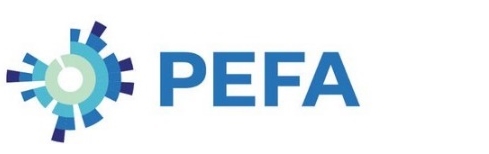 PUBLIC EXPENDITURE AND FINANCIAL ACCOUNTABILITY.Improving public financial management.Supporting sustainable development.www.pefa.orgSubnational National Government PEFA report templateSecond edition Revised as at June 25, 2024 Below is the complete template for the SNG PEFA report preparation.Guidance to help assessors in preparing the report is provided in red italic font. It is not part of the final report structure. PEFA Partners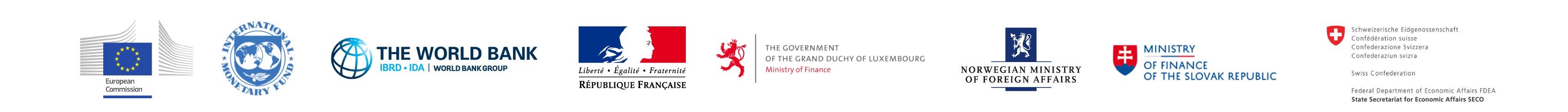 [COVER PAGE – assessment report may upload their flag or other emblem as well as logos of funding agencies on the front page]COUNTRYSUBNATIONAL GOVERNMENT PUBLIC EXPENDITURE AND FINANCIAL ACCOUNTABILITY (PEFA) PERFORMANCE ASSESSMENT REPORT  Date Version of the reportPEFA Check logo (if eligible)PEFA Check endorsementIf the report is eligible, the PEFA Check endorsement as provided by the PEFA Secretariat will be inserted as full-page certification here before the section on Assessment Management and Quality Assurance.XXXPEFA CHECK, ASSESSMENT MANAGEMENT AND QUALITY ASSURANCE The section on Assessment Management and Quality Assurance is followed by a table of contents and list of abbreviations.SNG MAIN FACTSThe main characteristics of the subnational government are summarized in a table at the beginning of the report, between the PEFA Check endorsement and the table of contents. Adding a map locating the SNG in the country may be useful. Table of contentsAbbreviations and acronymsMethodologyThis section briefly presents the main elements of methodology applied during the PEFA assessment Type of assessment: XXX This should indicate first whether the assessment is a standalone assessment or is part of a set of subnational assessments. In the latter case, the list of the other subnational governments covered by the set of assessments should be provided. In addition, this section should indicate whether the assessment (i) is a baseline or a successive exercise, and the version of the SNG PEFA guidance that has been used; (ii) is a self or a joint assessment; and (iii) is combined with the assessment of the national government, and/or one or two assessments using PEFA supplementary frameworks, or any other analytical work. Number of indicators used: XXX This should specify how many performance indicators were used from the version of the 2022 SNG PEFA guidance and, if relevant, provide a clear justification of why a specific dimension or an indicator is considered not applicable or why it was not used. In the latter, the indicator not to be used would normally have been identified, explained and agreed at the Concept Note (CN)/Terms of Reference (ToR) stage. In addition, in the case of set of assessments, this section should mention how particular indicators or dimensions, such as HLG-2 or PI-30.4, are dealt with.       Timeline/ Dates of mission: XXX The timeline for the assessment is to be clearly defined. In the case of a set of assessment, this should provide information on both the general timeline and the dates of field mission for the specific assessments.Years covered: XXX This should specify what are the last three completed fiscal years considered for the assessment, with a clear mention of whether there were audited. Cut-off date: XXX The cut-off date is the last date for which data included in the assessment was considered. This is crucial for identifying the “last completed fiscal year” as well as for the “last three completed years” referred to in many dimensions, and the critical date for consideration of circumstances applying “at the time of the assessment”, which is relevant to some dimensions. In addition, useful information received up to the date the report goes for final formatting and issue should be mentioned in footnotes and clearly state that this late information has not affected the score.Coverage: XXX The scope refers to the tier of government covered. The report further specifies the coverage of the assessment by explaining which institutional units (such budgetary and extrabudgetary units) and operations are covered, and which are not. Setting the boundaries of the government being assessed concerns both the boundaries with other tiers of government and the boundaries with other parts of the general government sector, for example, institutional units outside central government such as public corporations. In addition, description of service delivery units and whether they belong to the subnational government, or another tier of government should be provided. Any deviations from the coverage of a subnational government specified in the coverage for each indicator must be explained and justified. In particular, the coverage of social security funds, national investment funds for subnational governments, and structured financing instruments such as PPPs shall be specified. Definition of the assessment coverage shall be consistent with the description of institutional units and fiscal operations, as provided in subsections 1.1 and 1.2 of the report.Sources of information: XXX The assessment team will need to collect information from officials from SNG finance department as well as from a variety of budgetary units and other institutional units. In order to obtain a fair representation of institutions within the resource constraints on the assessment team, the units from which information is to be collected need to be selected on an indicator-by-indicator basis. The basis for selecting government units from which information is collected is often specified in the guidance for individual indicators. The government units selected for an indicator should be described in the report within the narrative for each indicator, together with the method used for selecting a sample, where relevant. In addition to information collected at the subnational level, assessors may need to collect data and information from national government agencies.Other sources of information used for the assessment are described in this section of the report. This would include documents obtained from, and interviews with, representatives of other levels of government, public corporations, private sector, nongovernmental organizations, and external finance institutions and development partners. These latter sources will be particularly useful for corroborating evidence provided by government units. A full list of people interviewed and a full list of sources of information shall be provided in Annex 3 of the report. It is recommended that the sources of information are listed by indicator. See examples of presentation for Annex 3 A: List of related survey and analytical work; Annex 3 B: List of people who have been interviewed and provided information for the PFM performance; and Annex 3: C: Sources of Information by indicator. Country fiscal year: XXXExchange rate: XXX This should specify the currency unit used in the country and the exchange rate against USD or EUR effective as of the relevant date.Executive summaryThe objective of the executive summary is to provide an integrated and strategic overview of the findings of the report. The executive summary covers the impact of public financial management on three fiscal and budgetary outcomes: achievement of aggregate fiscal discipline, strategic allocation of resources, and efficient service delivery. It summarizes the main changes in performance since any previous assessment.The indicative length of this section is three pages of text plus up to two pages of graphs. In addition, the section includes a table, not exceeding one page, which gives an overview of the scores for each of the PEFA indicators (See Table 1: Overview of the scores of the PEFA indicators).  Worksheets that help producing the overview of scores and automated graphs to be used in the PEFA report are available on the PEFA website .The executive summary presents a synopsis of the key information, data, and analysis presented in sections 1-4 of the report. It includes the following:Purpose and managementXXX A brief explanation of the main reason for the assessment and how it relates to the national PFM reform agenda, the subnational government PFM reform agenda and/or the fiscal decentralization agenda.A brief summary of the main characteristics of the assessment and its management arrangements (no more than a paragraph).Main strengths and weaknesses of the PFM systems in  subnational government XXXX Brief description of the main findings of the assessment by using the main strengths and weaknesses (up to maximum five for each)Figure 1: Summary of PEFA scores by indicator (below as example)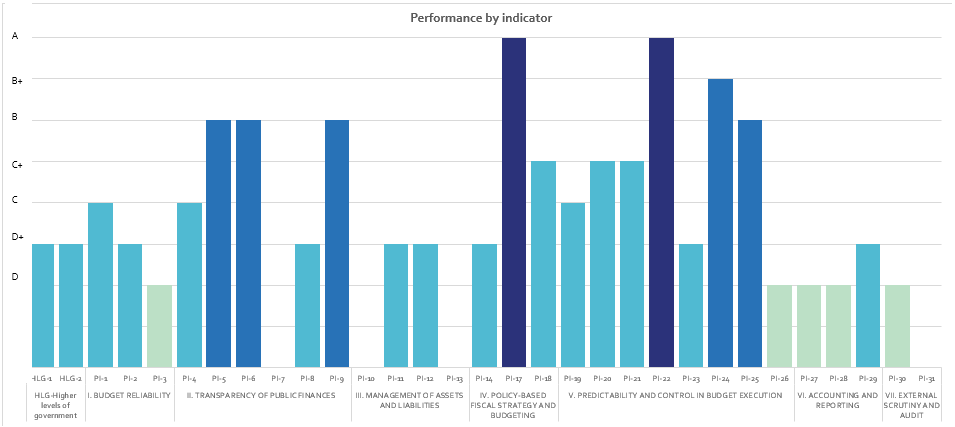 Impact of PFM performance on budgetary and fiscal outcomesXXX Explanation of how PFM performance affects the three main fiscal and budgetary outcomes. This takes into account the fiscal decentralization arrangements and the specific economic, political and administrative structure of the subnational government, and highlights the major strengths and weaknesses identified in the report that are likely to impact PFM performance.Performance changes since the previous PEFA assessment (if applicable)XXX A summary of the main performance changes since any earlier PEFA assessment. This is also structured according to the eight subnational pillars and the three main fiscal and budgetary outcomes. See section 3.2.Figure 2: Comparison over timeInsert corresponding  Figure Table 1: Overview of the scores of the PEFA indicators  PFM Context in subnational government XXXX The objective of this section is to provide information on the core characteristics of PFM and fiscal decentralization in the country and the subnational government.  The indicative length of this section is six to ten pages. Subnational government X financial overviewXXX This subsection describes the structure of the overall public sector and the subnational government respectively, in terms of the number of institutions involved and the financial importance of each segment. The information may be gathered from various sources such as government financial statistics, consolidated government accounts, and statistics or accounts for individual institutions. Data should cover the last completed fiscal year. The information serves as a basis for understanding the coverage and boundaries of the assessment as presented in the methodology section of the report. It also provides an opportunity to explain the relative importance of different segments of the public sector for the analysis in sections 2 and 3 as well the relative importance of the SNG under assessment in relation to the country’s public finance. Under table 1.1, budgetary units are those which are directly charged with responsibility for implementing the budget in line with sector policies and which directly receive funds or authorization to spend from the subnational department of finance or another central agency. Extrabudgetary units are those which are controlled by the subnational government. Public corporations are those which are controlled or owned by the subnational government.TABLE 1.1: Structure of the subnational public sector (number of entities,  financial turn-over and 10 largest entities by expenditure)This section also includes a short comment on the main trends in aggregate fiscal discipline for the last three years. Table 1.2 summarizes the main aggregate fiscal data. The table can be adjusted to the subnational government context by the assessors. For example, if budget deficit is not allowed in the country, expenditure can be disaggregated into recurrent and investment expenditure. TABLE 1.2: Aggregate fiscal dataInstitutional arrangements XXX This section may include two subsections: Institutional arrangements for decentralization, which is optional, and institutional arrangements for PFM, which should be included in all reports. Institutional arrangements for decentralization (optional)XXX This subsection should be included when the subnational government being assessed is part of an assessment whose purpose is to prepare a PFM reform action plan for both SNGs and the CG (limited to SNG-related functions) as stated in the purpose of the Executive Summary. In all other cases, it is optional. The subsection may be the same in all of the reports when more than one SNG is being assessed in a country. This subsection addresses the following: Identify and describe the higher-level government legislation and regulations defining and guiding the SNG structure. It is important to provide the name and date, and to describe the laws on decentralization.Summarize information on the number of government-level and administrative tiers and the average size of the population they serve in a table such as the example in table 1.3 below. Identify the main responsibilities of the government level under consideration and their extent (for example, full responsibility for water and sanitation, school equipment) and explain where the assignment of these responsibilities is defined (for example, in law or a constitution). In addition, indicate whether these assignments are clear, and followed in practice and whether these responsibilities are devolved, delegated, or shared with a higher-level government.Identify the revenue assignment, including the extent of the subnational taxing power.Describe the composition of intergovernmental transfers and explain whether the right of subnational governments to borrow and incur debt is limited. Table 1.3: Overview of subnational governance structureInstitutional arrangements for PFMThis subsection describes the responsibilities of the main entities involved in subnational PFM, including those in the different branches of the subnational government (executive and legislative), those in the central government, and those in extrabudgetary units (where relevant with cross-reference to the data for relative importance of the different segments of the public sector as per subsection 1.1). This should describe the key features of the fiscal decentralization system applied to the level of decentralization to which the assessed subnational government belongs, in particular,The arrangements for preparing and adopting the budget (adoption by the subnational council/legislative, right of subsequent modification by a higher-level government).The arrangements for holding accounts (part of the national treasury, bank accounts in their own name, requirement to hold accounts in the central bank).The extent to which SNGs can procure their own supplies and capital infrastructure.The right to borrow and guarantee debts.The composition of financial resources collected and received by the SNG—in particular, the transfers from higher-level government (unconditional grants, earmarked grants) and own revenue (tax revenue, nontax revenue)The ability of SNGs to increase revenues (right to set the rate and basis of local taxes).This should explain how the main PFM responsibilities are shared between the SNG and the higher level of government, in particular regarding revenue collection, investment management, procurement, salary expenditure, external audit. Additional information on the broad responsibilities for public financial management between the department of finance, the line departments and other subnational entities, such as the department of planning or the revenue department, should be included. The organizational structure of the subnational government is described, with an organization chart, if available, to be included as an annex. Legal and regulatory arrangements for PFMXXX The report lists and summarizes the laws and regulations that determine the structure and guide the operation of the subnational PFM system. Typically, the starting point is the country’s constitution. It explains the distinction between the different branches of government (legislative, executive, judicial), the legal basis for different layers of government (central, state, municipalities, etc.) and other organizational structures such as extrabudgetary units and public corporations. It describes the main laws governing PFM and the degree of integration or fragmentation of legislation covering different aspects of PFM such as budget management, revenue mobilization, investment and debt management, procurement, accounting, external oversight, etc. It also highlights important country–specific provisions. A brief description of recent changes made to the legal framework is included, if relevant.XXX A subsection should also describe the legal and regulatory arrangements for the internal control system. According to international standards, internal control is an integral process designed to address risks and provide reasonable assurance that, in pursuit of the entity’s mission, the following general objectives are being achieved: (i) executing orderly, ethical, economical, efficient, and effective operations; (ii) fulfilling accountability obligations; (iii) complying with applicable laws and regulations; and (iv) safeguarding resources against loss, misuse and damage.To achieve those general objectives, the internal control system should consist of five interrelated components: a control environment, risk assessment, control activities, information and communication, and monitoring. This integrated approach is designed for public entities to establish effective controls customized to their objectives and risks. It also provides a basis on which internal control can be described and evaluated. The description of the policies and the legal and regulatory arrangements for internal control in this subsection should be presented in relation to each of those five components and adjusted to the tier of subnational government being assessed.XXX This subsection also explains any legal provisions and institutional structures for public participation in budget management, complementary to the role of the legislature as the representative of citizens’ interests. If no such legal provisions or institutional structures exist, this should be noted in the report. Table 1.4: Main PFM laws and regulations PFM Reform processXXX This section provides an overview of the government’s overall approach to PFM reform, including the existence, origins, and structure of a PFM reform program or any alternative approach used such as parallel, independent, or institution-specific reform and capacity development initiatives. The section also gives an overview of country’s main PFM priorities and progress made in strengthening the PFM system.If needed, the subsection may be divided into two parts: a subsection focused on PFM reforms of the subnational government and a subsection focused on reforms undertaken by the central government regarding the decentralization and intergovernmental fiscal relations in the country.  Detailed analysis of PFM performanceThe objective of this section is to provide an assessment of the key elements of the PFM system, as captured by the pillars, the indicators and the dimensions. There is no recommended length for this section. The narrative should focus on the description of the situation and provide only the relevant evidence to support the score.The structure of the section is based on the eight pillars as follows: SNG Pillar: Intergovernmental fiscal relationsPillar1: Budget reliabilityPillar 2: Transparency of public financesPillar 3: Management of assets and liabilitiesPillar 4: Policy-based fiscal strategy and budgetingPillar 5: Predictability and control in budget executionPillar 6: Accounting and reportingPillar 7: External scrutiny and auditEach subsection should discuss the findings per pillar and per relevant indicators. For example, subsection on transparency of public finances focuses on PI-4 to PI-9B. Reporting follows the numerical order of the indicators. Each pillar should present the following elements:What the pillar measures: This is a standardized text to inform new report users on the subject matter being assessed under the pillar. Overall performance: Analysis of key strengths and weaknesses of PFM as identified by the performance indicators of the pillars should be summarized. Where applicable the narrative for each pillar should highlight any improvements or deterioration in overall performance between the period being assessed and a previous assessment. It should also note any links between the main strengths and weakness of the pillar and specific reform initiatives undertaken or planned. The analysis should capture the interdependence between the indicators within each pillar. It should also examine the links between indicators across the pillars in order to explain how performance of certain functions depends on the performance of others (see matrix under each pillar -Interdependence between indicators).The analysis may highlight the responsibilities of the CG or the SNG for a specific performance. The analysis will be summarized using a graph.Detailed performance for each indicator within the specific pillar (See below for indicators and dimensions) Each performance indicator (PI) should be reported separately and discuss the assessment of the elements described below: What the PI measures: This is a standardized text to inform new report users on subject matter being assessed under the indicator. For each performance indicator, this will briefly quote the description provided in the 2022 SNG PEFA  guidance. It also provides standardized details of institutional coverage and scope in terms of timeframes for which performance is assessed.Methodological notes: Where applicable, the use of sampling should be explained with reference to the guidance for indicators which accommodate such option. The report should also disclose any divergence from guidance or issues with data availability and reliability.A summary table of scores: When CG is responsible for the process, function or system under assessment with a direct impact on the SNG performance the report may acknowledge that in the short explanation of the dimension’s performance. It is the case when, for example, the SNG is required to use the CG budget classification which is not compliant with international standards.The table should provide a summary of actual performance against the requirements of each dimension score. Detailed description of the SNG PFM system for the assessed performance indicator: This subsection should describe the institutional and organizational arrangements and the legislation relevant to the subject being assessed by the indicator. Recent or ongoing reform activities: Activities relevant to the indicator include reforms that:may already have impacted performance.have been implemented but where evidence for their impact is not yet available may be under implementation, orare to start during the time of the assessment.The report does not attempt to assess reform relevance or success and is limited to noting possible links between performance and reform. Reference to government reform plans or description of existing conditions agreed by development partners (i.e., reform measures yet to be implemented) are not considered evidence for status or progress of reform efforts.  Detailed performance for each dimension within the specific indicator (See below for dimensions) Each dimension should discuss the assessment of the elements described below: Performance level and evidence for scoring: For each dimension, assessors should focus on the analysis of performance against PEFA criteria. The text gives a clear understanding of the actual performance of each of the PFM dimensions captured by the indicators and the rationale for its scoring. Each dimension of the indicator is discussed in the text and addressed in a way that enables understanding of the specific score (A, B, C or D) achieved for the dimension. The report indicates the factual evidence, including quantitative data, which has been used to substantiate the assessment. The information is specific wherever possible, for example, in terms of quantities, dates, and time spans. Where relevant, evidence used for scoring should be presented in the mandatory tables and further described in the narrative. Tables are used to support the scores assigned. They do not replace the narrative which is still required. All tables presented in Section 2 of the report template are mandatory unless otherwise indicated. Any issues in relation to the timeliness or reliability of data and evidence is noted. If insufficient information has been obtained either for a whole indicator or one of its dimensions, the text explicitly mentions it. Performance change since a previous PEFA assessment: Performance change over time is reported for each dimension in cases where an earlier PEFA assessment has taken place. This is intended to capture the dynamic aspects of the reform process and capacity development in the country while retaining sufficient rigor in assessing ongoing changes. Reporting on performance change over time involves:Presentation of evidence for each dimension and indicator score compared with the previous score.Highlighting comparability issues in relation to the previous assessment, such as differences in methodology, differences in coverage, changes in definitions related to the subject, different interpretation of data, etc., so that the robustness of the evidence of change is fully disclosed.Explanation of changes in performance that may not be captured by a change of the score but are nevertheless evidenced. These may include a performance change for one or more scoring requirements for a dimension or the fact that the overall indicator score may not have changed despite changes in one or more dimensions scores.This subsection is to be used only in successive assessments where both the previous and the current assessment use either the 2016 Supplementary Guidance for SNG PEFA Assessments or the 2022 SNG PEFA guidance (see Guidance on tracking changes in performance based on the 2016 Supplementary Guidance for SNG PEFA Assessments). Assessors should follow further guidance for completing section 2 provided in:The 2022 Guidance for Subnational Government PEFA assessments .The PEFA Framework. Volume II of the PEFA Handbook: PEFA Assessment Fieldguide. Each indicator presents measurement guidance both at the indicator and at the dimension level, with some elements dealing with narrative part.Color codes for scores are inserted below and can be used throughout the reportSNG PILLAR: Intergovernmental fiscal relationsWhat does SNG Pillar measure? Subnational governments obtain reliable and timely information on transfers from the central government to help them prepare meaningful budgets. Central government sets effective fiscal rules and monitors the fiscal position of the subnational governmentsOverall performance: Analysis of key strengths and weaknesses Describe the overall performance of the two indicators for this pillar. Highlight main strengths and weaknesses, and where relevant, other diagnostic reports and analyses. Discuss inter-relationships with other indicators and pillars as per Table below. Include a graph summarizing performance within the pillar as per example below.Table SNG PILLAR: Interdependence Figure SNG PILLAR: Intergovernmental fiscal relations GRAPHHLG-1. Transfers from higher level of government What does HLG-1. measure? This indicator assesses the extent to which transfers to the subnational government (SNG) from higher level of government (HLG) are consistent with original approved budgets of the HLG and are provided according to agreed time frames. Coverage is budgetary units of the SNG and HLG for the last three completed fiscal years for HLG-1.1, HLG-1.2 and HLG-1.3 and the last completed fiscal year for HLG-1.4. It uses the M2 (AV) method for aggregating dimension scores. Methodological notes: Source data and calculations are available in Annex X (to be specified by the report).The methodology for calculating this dimension is provided in a spreadsheet on the PEFA website www.pefa.org. Copy of the template is provided in Annex 5: Calculation sheet templates for HLG-1, PI-1, PI-2, and PI-3. The Calculation Sheet for dimensions HLG-1.1 and HLG-1.2 can be filled in as described in the spreadsheet. Completed calculations must be included in the assessment report as an Annex. Summary table of scores: In case of a successive assessment, when the previous assessment used other version of the framework than the 2022 Guidance for SNG PEFA assessments, please refer to the note on tracking changes in performance based on versions prior to 2022 SNG guidance. In case of a baseline assessment applying the 2022 SNG PEFA guidance, please disregard column Score previous PEFA.Detailed description of the country PFM system for the assessed performance indicator:  xxxRecent or ongoing reform activities: xxxHLG-1.1. Outturn of transfers from higher level of government Performance level and evidence for scoring:Table HLG-1.1: Actual transfers compared to original budget estimate (Last three completed fiscal years)Data source: Specify details of source/documents. Insert website address where relevant. xxxInsert a sentence justifying the score assigned.Consistency should be ensured with total transfers amounts presented in:- Table 1.2 Aggregate fiscal data- HLG-1.2 Transfers composition outturn- PI-3 Revenue outturn: revenue covered by indicator PI-3 should not be included in HLG-1.Performance change since a previous PEFA assessment: xxxHLG-1.2. Transfers composition outturnPerformance level and evidence for scoring:Table 2.2: Transfers composition outturn compared to original approved budget Data source: Specify details of source/documents. Insert website address where relevant.xxxInsert a sentence justifying the score assignedConsistency should be ensured with total expenditure amounts presented in:- Table 1.2 Aggregate fiscal data- HLG-1.1 Outturn of transfers from HLG- PI-3 Revenue outturn: revenue covered by indicator PI-3 should not be included in HLG-1.Performance change since a previous PEFA assessment: xxxHLG-1.3. Timeliness of transfers from higher level of government HLG-1.4. Predictability of transfers Performance level and evidence for scoring:xxxInsert a sentence justifying the score assignedPerformance change since a previous PEFA assessment: xxxHLG-1.4. Predictability of transfers Performance level and evidence for scoring:xxxInsert a sentence justifying the score assignedPerformance change since a previous PEFA assessment: xxxHLG-2 Fiscal rules and monitoring of fiscal position (Optional) What does HLG-2 measure? This indicator assesses the extent to which the central government sets fiscal rules framing the budget and granting subnational governments the right to borrow. It also assesses the extent to which the central government monitors the financial position of subnational governments. Coverage is budgetary units of the SNG and HLG for the last completed fiscal year. It uses the M1 (WL) method for aggregating dimension scores Summary table of scores: In case of a successive assessment, when the previous assessment used other version of the framework than the 2022 Guidance for SNG PEFA assessments, please refer to the note on tracking changes in performance based on versions prior to 2022 SNG guidance. In case of a baseline assessment applying the 2022 SNG PEFA guidance, please disregard column Score previous PEFA.Detailed description of the country PFM system for the assessed performance indicator: xxxRecent or ongoing reform activities: xxxHLG-2.1. Fiscal rules for subnational governmentsPerformance level and evidence for scoring:xxxInsert a sentence justifying the score assignedPerformance change since a previous PEFA assessment: XxxHLG-2.2. Debt rules for subnational governments Performance level and evidence for scoring:xxxInsert a sentence justifying the score assignedPerformance change since a previous PEFA assessment: HLG-2.3. Monitoring of subnational governments Performance level and evidence for scoring:xxxInsert a sentence justifying the score assignedPerformance change since a previous PEFA assessment:xxxPILLAR ONE: Budget reliabilityWhat does Pillar I measure? The subnational government budget is realistic and is implemented as intended. This is measured by comparing actual revenues and expenditures (the immediate results of the PFM system) with the original approved budget.Overall performance: Analysis of key strengths and weaknesses Describe the overall performance of the three indicators for this pillar. Highlight main strengths and weaknesses, and where relevant, other diagnostic reports and analyses. Discuss inter-relationships with other indicators and pillars as per Table below. Include a graph summarizing performance within the pillar as per example below.Table PILLAR ONE: InterdependenceFigure PILLAR ONE: Budget reliability  GRAPHPI-1. Aggregate expenditure outturnWhat does PI-1 measure? This indicator measures the extent to which aggregate budget expenditure outturn reflects the amount originally approved, as defined in subnational government budget documentation and fiscal reports. Coverage is  budgetary units of the SNG for the last three completed fiscal years. Methodological notes: Source data and calculations are available in Annex X (to be specified by the report).The methodology for calculating this dimension is provided in a spreadsheet on the PEFA website www.pefa.org. Copy of the template is provided in Annex 5: Calculation sheet templates for HLG-1, PI-1, PI-2, and PI-3. The Calculation Sheet for dimensions PI-1.1, PI-2.1 and PI-2.3 (first tab) can be filled in as described in the spreadsheet (first tab). Completed calculations must be included in the assessment report as an Annex. Summary table of scores: In case of a successive assessment, when the previous assessment used other version of the framework than the 2022 Guidance for SNG PEFA assessments, please refer to the note on tracking changes in performance based on versions prior to 2022 SNG guidance. In case of a baseline assessment applying the 2022 SNG PEFA guidance, please disregard column Score previous PEFA.Detailed description of the subnational PFM system for the assessed performance indicator:  xxxRecent or ongoing reform activities: xxxAggregate expenditure outturnPerformance level and evidence for scoring:Table 1.1: Aggregate expenditure outturn (Last three completed fiscal years)Data source: Specify details of source/documents. Insert website address where relevant. xxxInsert a sentence justifying the score assigned.In addition, consistency should be ensured with total expenditure amounts presented in:- Table 1.2 Aggregate fiscal data- PI-2.1 excluding contingency items and interests - PI-2.2 excluding contingency items- Any reference to budgetary units of the SNG approved aggregate expenditure or aggregate expenditure outturn used in the PEFA report, particularly to assess materialityPerformance change since a previous PEFA assessment: xxxPI-2. Expenditure composition outturnWhat does PI-2 measure? This indicator measures the extent to which reallocations between the main budget categories during execution have contributed to variance in expenditure composition. Coverage is budgetary units of the SNG for the last three completed fiscal years. It uses the M1 (WL) method for aggregating dimension scores.Methodological notes: Source data and calculations are available in Annex X (to be specified by the report).The same automated spreadsheet as for PI-1 is used to calculate PI-2.1 and 2.3 (first tab) and PI-2.2 (second tab). Calculations must be included in the assessment report as an Annex. Summary table of scores: In case of a successive assessment, when the previous assessment used other version of the framework than the 2022 Guidance for SNG PEFA assessments, please refer to the note on tracking changes in performance based on versions prior to 2022 SNG guidance. In case of a baseline assessment applying the 2022 SNG PEFA guidance, please disregard column Score previous PEFA.Detailed description of the subnational PFM system for the assessed performance indicator:  xxxRecent or ongoing reform activities: xxx2.1. Expenditure composition outturn by functionPerformance level and evidence for scoring:Table 2.1: Expenditure composition outturn compared to original approved budget – by program, administrative, or functional classification (Last three completed fiscal years)Data source: Specify details of source/documents. Insert website address where relevant. xxxInsert a sentence justifying the score assigned.Consistency should be ensured with total expenditure amounts presented in:- Table 1.2 Aggregate fiscal data- PI-1.1 except for contingency items and interests- PI-2.2 except for contingency items- Any reference to BCG budgetary units of SNG approved aggregate expenditure or aggregate expenditure outturn used in the PEFA report, particularly to assess materiality.Performance change since a previous PEFA assessment: xxx2.2. Expenditure composition outturn by economic typePerformance level and evidence for scoring:Table 2.2: Expenditure composition outturn compared to original approved budget – by economic classification (Last three completed fiscal years)Data source: Specify details of source/documents. Insert website address where relevant.xxxInsert a sentence justifying the score assignedConsistency should be ensured with total expenditure amounts presented in:- Table 1.2 Aggregate fiscal data- PI-1.1 except for contingency items- PI-2.1 except for contingency items and interests- Any reference to budgetary units of SNG approved aggregate expenditure or aggregate expenditure outturn used in the PEFA report, particularly to assess materiality. Performance change since a previous PEFA assessment: xxx2.3. Expenditure from contingency reservesPerformance level and evidence for scoring:Table 2.3: Expenditure from contingency reserves (Last three completed fiscal years)Data source: Specify details of source/documents. Insert website address where relevant.xxxInsert a sentence justifying the score assignedPI-3. Revenue outturnWhat does PI-3 measure? This indicator measures the change in SNG own revenue between the original approved budget and end-of-year outturn. Coverage is budgetary units of the SNG for the last three completed fiscal years. This indicator uses the M2 (AV) method for aggregating dimension scores.Methodological notes: Source data and calculations are available in Annex X (to be specified by the report).The methodology for calculating dimensions of this indicator is provided in a spreadsheet on the PEFA website www.pefa.org. Calculations for the indicator must be included in the assessment report as an Annex. A template is provided in Annex 5: Calculation sheet templates for HLG-1, PI-1, PI-2, and PI-3. Summary table of scores: In case of a successive assessment, when the previous assessment used other version of the framework than the 2022 Guidance for SNG PEFA assessments, please refer to the note on tracking changes in performance based on versions prior to 2022 SNG guidance. In case of a baseline assessment applying the 2022 SNG PEFA guidance, please disregard column Score previous PEFA.. Detailed description of the subnational PFM system for the assessed performance indicator: xxxRecent or ongoing reform activities: xxx3.1. Aggregate revenue outturn Performance level and evidence for scoring:Table 3.1: Aggregate revenue outturn (Last three completed fiscal years)Data source: Specify details of source/documents. Insert website address where relevant. xxxInsert a sentence justifying the score assignedConsistency should be ensured with total revenue amounts presented in:- Table 1.2 Aggregate fiscal data-   For the application of this indicator, the revenues to be assessed are all own source revenues of the SNG (excluding transfers which are assessed in HLG-1 - PI-3.2- PI-19- PI-20- Any reference to budgetary units of SNG approved aggregate revenue or aggregate revenue outturn used in the PEFA report, particularly to assess materiality.Performance change since a previous PEFA assessment: xxx3.2. Revenue composition outturn Performance level and evidence for scoring:Table 3.2: Revenue composition outturn compared to the original approved budget (Last three completed fiscal years) Data source: Specify details of source/documents. Insert website address where relevant. xxxInsert a sentence justifying the score assignedPerformance change since a previous PEFA assessment: xxxPILLAR TWO: Transparency of public financesWhat does Pillar II measure? Information on public financial management is comprehensive, consistent, and accessible to users. This is achieved through comprehensive budget classification, transparency of all government revenue and expenditure including intergovernmental transfers, published information on service delivery performance, ready access to fiscal and budget documentation and public consultation.Overall performance: Analysis of key PFM strengths and weaknesses Describe the overall performance of the seven indicators for this pillar. Highlight main strengths and weaknesses, and where relevant, other diagnostic reports and analyses. Discuss inter-relationships with other indicators and pillars as per table below. Include a graph summarizing performance within as per example below.Table PILLAR TWO: InterdependenceFigure PILLAR TWO: Transparency of Public Finances GRAPHPI-4. Budget classificationWhat does PI-4 measure? This indicator assesses the extent to which the budget and accounts classification used by the subnational government is consistent with international standards. Coverage is budgetary units of the SNG     for the last completed fiscal year.Methodological notes: XXXSummary table of scores: In case of a successive assessment, when the previous assessment used other version of the framework than the 2022 Guidance for SNG PEFA assessments, please refer to the note on tracking changes in performance based on versions prior to 2022 SNG guidance. In case of a baseline assessment applying the 2022 SNG PEFA guidance, please disregard column Score previous PEFA. Detailed description of the subnational PFM system for the assessed performance indicator:  xxxRecent or ongoing reform activities: xxx4.1. Budget classification Performance level and evidence for scoring:xxxInsert a sentence justifying the score assignedPerformance change since a previous PEFA assessment: xxxPI-5. Budget documentationWhat does PI-5 measure? This indicator assesses the comprehensiveness of the information provided in the annual budget documentation, as measured against a specified list of basic and additional elements. Coverage is budgetary units of the SNG for the last budget submitted to the subnational council/legislature.Methodological notes: XXXSummary table of scores: In case of a successive assessment, when the previous assessment used other version of the framework than the 2022 Guidance for SNG PEFA assessments, please refer to the note on tracking changes in performance based on versions prior to 2022 SNG guidance. In case of a baseline assessment applying the 2022 SNG PEFA guidance, please disregard column Score previous PEFA.Detailed description of the subnational PFM system for the assessed performance indicator:  xxxRecent or ongoing reform activities: xxx5.1. Budget documentation Performance level and evidence for scoring: All four basic elements are applicable at the subnational level. However, some of the additional elements— 5, 6, and 7—may not be applicable. Scoring will need to be adjusted to reflect the number of the additional elements applicable to the SNG (see 2022 Guidance for SNG PEFA assessments, page 45).Table 5.1: Budget documentation (last budget submitted to the subnational council/legislature)xxxInsert a sentence justifying the score assignedPerformance change since a previous PEFA assessment: xxxPI-6. Subnational government operations outside financial reportsWhat does PI-6 measure? This indicator measures the extent to which government revenue and expenditure are reported outside subnational government financial reports. Coverage is budgetary and extrabudgetary units of the SNG for the last completed fiscal year. This indicator uses the M2 (AV) method for aggregating dimension scores.Methodological notes: xxxSummary table of scores:  In case of a successive assessment, when the previous assessment used other version of the framework than the 2022 Guidance for SNG PEFA assessments, please refer to the note on tracking changes in performance based on versions prior to 2022 SNG guidance. In case of a baseline assessment applying the 2022 SNG PEFA guidance, please disregard column Score previous PEFA.Detailed description of the subnational PFM system for the assessed performance indicator: xxxRecent or ongoing reform activities: xxx6.1. Expenditure outside financial reports  Performance level and evidence for scoring: Table 6.1: Expenditure outside financial reports (Last completed fiscal year)Data source: Specify details of source/documents. Insert website address where relevant. xxxInsert a sentence justifying the score assignedPerformance change since a previous PEFA assessment: xxx6.2. Revenue outside financial reports  Performance level and evidence for scoring:Table 6.2: Revenue outside financial reports (Last completed fiscal year)Data source: Specify details of source/documents. Insert website address where relevant. xxxInsert a sentence justifying the score assignedPerformance change since a previous PEFA assessment: xxx6.3. Financial reports of extrabudgetary units   Performance level and evidence for scoring:If the SNG being assessed has more than ten extrabudgetary units (EBU), for the purpose of this dimension, sampling could be used by focusing on the ten most important EBUs (measured by expenditure).Table 6.3:  Financial reports of extrabudgetary units (Last completed fiscal year)xxxInsert a sentence justifying the score assignedPerformance change since a previous PEFA assessment: xxxPI-7. Transfers to subnational governmentsWhat does PI-7 measure? This indicator assesses the transparency and timeliness of transfers from the assessed subnational government to lower-tier subnational governments with direct financial relationships to it. It considers the basis for transfers from assessed subnational government and whether lower-tier subnational governments receive information on their allocations in time to facilitate budget planning. This covers the assessed subnational government and the lower-tier subnational governments with direct financial relationships for the last completed fiscal year. This indicator uses the M2 (AV) method for aggregating dimension scores.Methodological notes: xxxSummary table of scores: In case of a successive assessment, when the previous assessment used other version of the framework than the 2022 Guidance for SNG PEFA assessments, please refer to the note on tracking changes in performance based on versions prior to 2022 SNG guidance. In case of a baseline assessment applying the 2022 SNG PEFA guidance, please disregard column Score previous PEFA.Detailed description of the subnational PFM system for the assessed performance indicator:  xxxRecent or ongoing reform activities: xxx7.1. System for allocating transfers   Performance level and evidence for scoring:Table 7.1: System for allocating transfers (last completed fiscal year) Data source: Specify details of source/documents. Insert website address where relevant. xxxInsert a sentence justifying the score assignedPerformance change since a previous PEFA assessment: xxx7.2. Timeliness of information on transfers   Performance level and evidence for scoring:Table 7.2: Timeliness of information on transfers (last completed fiscal year) Data source: Specify details of source/documents. Insert website address where relevant. xxxInsert a sentence justifying the score assignedPerformance change since a previous PEFA assessment: xxxPI-8. Performance information for service deliveryWhat does PI-8 measure? This indicator examines the service delivery information in the executive’s budget proposal or its supporting documentation, and in year-end reports or performance audits or evaluations, as well as the extent to which information on resources received by service delivery units is collected and recorded.  Coverage is budgetary and extrabudgetary units of the SNG for all four dimensions and for PI-8.1, performance indicators and planned outputs and outcomes for the next fiscal year; for PI-8.2, outputs and outcomes of the last completed fiscal year; and for PI-8.3 and 8.4, last three completed fiscal years. This indicator uses the M2 (AV) method for aggregating dimension scores.Methodological notes:xxxSummary table of scores:  In case of a successive assessment, when the previous assessment used other version of the framework than the 2022 Guidance for SNG PEFA assessments, please refer to the note on tracking changes in performance based on versions prior to 2022 SNG guidance. In case of a baseline assessment applying the 2022 SNG PEFA guidance, please disregard column Score previous PEFA.Detailed description of the subnational PFM system for the assessed performance indicator: For calibration and assessment of materiality, table 8 is to be included which sets out the list of departments and service delivery programs in accordance with clarifications 8:7 and 8:8 (see PEFA Handbook, Volume II, page 60). Assessors should note that the data in Table 8 covers budgeted amounts for the last approved budget.   Assessors should check (and comment accordingly) that there is no material change in the relative portion of departments and service delivery programs since the last approved budget where the time period for such budget is not the “next fiscal year” – such as may occur if, within the intervening period, there is a change in administrative arrangements, major policy changes or significant economic disruption.  Table 8. Performance information for service delivery – List of departments (or other unit as appropriate)Data source: Specify details of source/documents. Insert website address where relevant.Recent or ongoing reform activities: xxx8.1. Performance plans for service deliveryPerformance level and evidence for scoring:Table 8.1: Performance plans (Performance indicators and planned outputs and outcomes for the next fiscal year)Data source: Specify details of source/documents. Insert website address where relevant. xxxInsert a sentence justifying the score assignedPerformance change since a previous PEFA assessment: xxx8.2. Performance achieved for service deliveryPerformance level and evidence for scoring: Table 8.2: Performance achieved (Outputs and outcomes of the last completed fiscal year)Data source: Specify details of source/documents. Insert website address where relevant. xxxInsert a sentence justifying the score assignedPerformance change since a previous PEFA assessment: xxx8.3. Resources received by service delivery unitsPerformance level and evidence for scoring:xxxInsert a sentence justifying the score assignedPerformance change since a previous PEFA assessment: xxx8.4. Performance evaluation for service deliveryPerformance level and evidence for scoring:Table 8.4: Information on performance evaluation for service delivery (Last three completed fiscal years)Data source: Specify details of source/documents. Insert website address where relevant. xxxInsert a sentence justifying the score assignedPerformance change since a previous PEFA assessment: xxxPI-9A. Public access to fiscal informationWhat does PI-9A measure? This indicator assesses the comprehensiveness of fiscal information available to the public based on specified elements of information to which public access is considered critical. Coverage is budgetary units of the SNG for the last completed fiscal year.Methodological notes: xxxSummary table of scores: In case of a successive assessment, when the previous assessment used other version of the framework than the 2022 Guidance for SNG PEFA assessments, please refer to the note on tracking changes in performance based on versions prior to 2022 SNG guidance. In case of a baseline assessment applying the 2022 SNG PEFA guidance, please disregard column Score previous PEFA.Detailed description of the subnational PFM system for the assessed performance indicator:  xxxRecent or ongoing reform activities: xxx9A.1. Public access to fiscal information Performance level and evidence for scoring the dimensionElements 5 and 7 may not be applicable. Scoring will need to be adjusted to reflect the number of basic and additional elements applicable to the SNG (see 2022 Guidance for SNG PEFA assessments, page 60).Table 9A.1: Budget documentation (Last completed fiscal year)xxxInsert a sentence justifying the score assignedPerformance change since a previous PEFA assessment: xxxPI-9B. Public consultationWhat does PI-9B measure? This indicator assesses the extent to which the SNG conducts public consultation in preparing the budget, designing service delivery programs, and planning investments. Coverage is budgetary units of the SNG for the last budget submitted to the subnational council/legislature. This indicator uses the M2 (AV) method for aggregating dimension scores.Methodological notes:xxxSummary table of scores: In case of a successive assessment, when the previous assessment used other version of the framework than the 2022 Guidance for SNG PEFA assessments, please refer to the note on tracking changes in performance based on versions prior to 2022 SNG guidance. In case of a baseline assessment applying the 2022 SNG PEFA guidance, please disregard column Score previous PEFA.Detailed description of the subnational PFM system for the assessed performance indicator: Recent or ongoing reform activities: xxx9B.1. Public consultation in budget preparation Performance level and evidence for scoring:xxxInsert a sentence justifying the score assignedPerformance change since a previous PEFA assessment: xxx9B.2. Public consultation in the design of service delivery programsPerformance level and evidence for scoring: Table 9B.2: Public consultation in the design of service delivery programsData source: Specify details of source/documents. Insert website address where relevant. xxxInsert a sentence justifying the score assignedPerformance change since a previous PEFA assessment: xxx9B.3. Public consultation in investment planningPerformance level and evidence for scoring:This dimension covers major investment projects (as defined in PI–11, Public investment management) managed and decided by the SNG, including those funded from transfers and other external revenue sources. For calibration and assessment of materiality, please refer to table 11 below.Table 9B.3: Public consultation in investment planningxxxInsert a sentence justifying the score assignedPerformance change since a previous PEFA assessment: xxxPILLAR THREE: Management of assets and liabilitiesWhat does Pillar III measure? Effective management of assets and liabilities ensures that public investments provide value for money, assets are recorded and managed, fiscal risks are identified, and debts and guarantees are prudently planned, approved, and monitored.Overall performance: Analysis of key strengths and weaknesses Describe the overall performance of the four indicators for this pillar. Highlight main strengths and weaknesses, and where relevant, other diagnostic reports and analyses. Discuss inter-relationships with other indicators and pillars as per Table below. Include a graph summarizing performance within the pillar as per example below.Table PILLAR THREE: InterdependenceFigure PILLAR THREE: Management of Assets and Liabilities GRAPHPI-10. Fiscal risk reportingWhat does PI-10 measure? This indicator measures the extent to which fiscal risks to subnational government (SNG) are reported. Fiscal risks can arise from financial positions of lower-tier(s) of SNGs or public corporations, and/or contingent liabilities and other fiscal risks. For the last completed fiscal year, this indicator covers SNG controlled and/or owned and shared public corporations for PI-10.1, Lower-tier of SNGs that have direct financial relations with the SNG for PI-10.2, and budgetary and extrabudgetary units of the SNG for PI-10.3. It uses the M2 (AV) method for aggregating dimension scores.Methodological notes: xxxSummary table of scores: In case of a successive assessment, when the previous assessment used other version of the framework than the 2022 Guidance for SNG PEFA assessments, please refer to the note on tracking changes in performance based on versions prior to 2022 SNG guidance. In case of a baseline assessment applying the 2022 SNG PEFA guidance, please disregard column Score previous PEFA.Detailed description of the subnational PFM system for the assessed performance indicator:  xxxRecent or ongoing reform activities: xxx10.1. Monitoring of public corporations   Performance level and evidence for scoring:Table 10.1: Monitoring of public corporations (Last completed fiscal year)Data source: Specify details of source/documents. Insert website address where relevant. xxxInsert a sentence justifying the score assignedPerformance change since a previous PEFA assessment: xxx10.2. Monitoring of subnational governments Performance level and evidence for scoring:Table 10.2: Monitoring of SNGs (Last completed fiscal year)Data source: Specify details of source/documents. Insert website address where relevant. xxxInsert a sentence justifying the score assignedPerformance change since a previous PEFA assessment: xxx10.3. Contingent liabilities and other fiscal risks Performance level and evidence for scoring:xxxInsert a sentence justifying the score assignedPerformance change since a previous PEFA assessment: xxxPI-11. Public investment managementWhat does PI-11 measure? This indicator assesses the economic appraisal, selection, costing, and monitoring of public investment projects by the government, with emphasis on the largest and most significant projects. Coverage is budgetary and extrabudgetary units of the SNG for the Iast completed fiscal year. This indicator uses the M2 (AV) method for aggregating dimension scores.Methodological notes: xxxSummary table of scores: In case of a successive assessment, when the previous assessment used other version of the framework than the 2022 Guidance for SNG PEFA assessments, please refer to the note on tracking changes in performance based on versions prior to 2022 SNG guidance. In case of a baseline assessment applying the 2022 SNG PEFA guidance, please disregard column Score previous PEFA.Detailed description of the subnational PFM system for the assessed performance indicator: For the purpose of this indicator, major investment projects are defined as projects meeting both of the following criteria:• The total investment cost of the project amounts to 1 percent or more of total annual budget expenditure; and/or• The project is among the largest 10 projects (by total investment cost) of the SNG.The following table must be inserted to support materiality used in all four dimensions.Table 11: List of major investment projects (Last completed fiscal year)Data source: Specify details of source/documents. Insert website address where relevant. xxxRecent or ongoing reform activities: xxx11.1. Economic analysis of investment projects  Performance level and evidence for scoring:Table 11.1: Economic analysis of investment proposals (Last completed fiscal year)Data source: Specify details of source/documents. Insert website address where relevant. xxxInsert a sentence justifying the score assignedPerformance change since a previous PEFA assessment: xxx11.2. Investment project selectionPerformance level and evidence for scoring:Table 11.2: Investment project selection (Last completed fiscal year)Data source: Specify details of source/documents. Insert website address where relevant. xxxInsert a sentence justifying the score assignedPerformance change since a previous PEFA assessment: xxx11.3. Investment project costing  Performance level and evidence for scoring:Table 11.3: Investment project costing (Last completed fiscal year)Data source: Specify details of source/documents. Insert website address where relevant. xxxInsert a sentence justifying the score assignedPerformance change since a previous PEFA assessment: xxx11.4. Investment project monitoringPerformance level and evidence for scoring:Table 11.4: Investment project monitoring (Last completed fiscal year)Data source: Specify details of source/documents. Insert website address where relevant. xxxInsert a sentence justifying the score assignedPerformance change since a previous PEFA assessment: xxxPI-12. Public asset managementWhat does PI-12 measure? This indicator assesses the management and monitoring of government assets and the transparency of asset disposal. For the last completed fiscal year, coverage is budgetary units of SNG. This indicator uses the M2 (AV) method for aggregating dimension scores.Methodological notes: xxxSummary table of scores: In case of a successive assessment, when the previous assessment used other version of the framework than the 2022 Guidance for SNG PEFA assessments, please refer to the note on tracking changes in performance based on versions prior to 2022 SNG guidance. In case of a baseline assessment applying the 2022 SNG PEFA guidance, please disregard column Score previous PEFA.Detailed description of the subnational PFM system for the assessed performance indicator:  xxxRecent or ongoing reform activities: xxx12.1.  Financial asset monitoring Performance level and evidence for scoring:Table 12.1: Financial asset monitoring (Last completed fiscal year)Data source: Specify details of source/documents. Insert website address where relevant.(*)See clarification 12.1:2 in Volume II of the PEFA Handbook for the type of assetsxxxInsert a sentence justifying the score assignedPerformance change since a previous PEFA assessment: xxx12.2. Nonfinancial asset monitoring Performance level and evidence for scoring:Table 12.2: Nonfinancial asset monitoring (last completed fiscal year)Data source: Specify details of source/documents. Insert website address where relevant.xxxInsert a sentence justifying the score assignedPerformance change since a previous PEFA assessment: xxx12.3. Transparency of asset disposal   Performance level and evidence for scoring:Table 12.3: Transparency of asset disposal (last completed fiscal year)Data source: Specify details of source/documents. Insert website address where relevant. xxxInsert a sentence justifying the score assignedPerformance change since a previous PEFA assessment: xxxPI-13. Debt managementWhat does PI-13 measure? This indicator assesses the management of domestic and foreign debt and guarantees. It seeks to identify whether satisfactory management practices, records, and controls are in place to ensure efficient and effective arrangements. Coverage is budgetary and extrabudgetary units of the SNG for all three dimensions - at time of assessment for PI-13.1, for last completed fiscal year for PI-13.2, and at time of assessment with reference to the last three completed fiscal years for PI-13.3. This indicator uses the M2 (AV) method for aggregating scores.Methodological notes: xxxSummary table of scores: In case of a successive assessment, when the previous assessment used other version of the framework than the 2022 Guidance for SNG PEFA assessments, please refer to the note on tracking changes in performance based on versions prior to 2022 SNG guidance. In case of a baseline assessment applying the 2022 SNG PEFA guidance, please disregard column Score previous PEFA.Detailed description of the subnational PFM system for the assessed performance indicator:  xxxRecent or ongoing reform activities: xxx13.1.  Recording and reporting of debt and guarantees Performance level and evidence for scoring:Table 13.1: Recording and reporting of debt and guarantees (At time of assessment)Data source: Specify details of source/documents. Insert website address where relevant. xxxInsert a sentence justifying the score assigned.Performance change since a previous PEFA assessment: xxx13.2. Approval of debt and guaranteesPerformance level and evidence for scoring:xxxInsert a sentence justifying the score assigned.Performance change since a previous PEFA assessment: xxx13.3. Debt management strategy    Performance level and evidence for scoring:Table 13.3: Debt management strategy (At time of assessment, with reference to the last three completed fiscal years)Data source: Specify details of source/documents. Insert website address where relevant. xxxInsert a sentence justifying the score assigned.Performance change since a previous PEFA assessment: xxxPILLAR FOUR: Policy based fiscal strategy and budgetingWhat does Pillar IV measure? The budget is prepared with due regard to government policies, information on fiscal transfers, strategic plans, and adequate economic information and fiscal projections. It also examines orderliness in the budget preparation process and the legislative scrutiny of the budget proposal.Overall performance: Analysis of key strengths and weaknesses Describe the overall performance of the three indicators for this pillar. Highlight main strengths and weaknesses, and where relevant, other diagnostic reports and analyses. Discuss inter-relationships with other indicators and pillars as per Table below. Include a graph summarizing performance within the pillar as per example below.Table PILLAR FOUR: InterdependenceFigure PILLAR FOUR: Policy Based Fiscal Strategy and Budgeting GRAPHPI-14. Medium-term budget strategyWhat does PI-14 measure? This indicator measures the ability of the subnational government (SNG) to prepare budget estimates on the basis of a fiscal strategy, the impact of economic context and policy changes. It assesses the ability of the SNG to develop a medium-term budget that is aligned with the strategic plans for service delivery. It also examines the extent to which annual budgets are derived from medium-term estimates. For the last budget submitted to the subnational council, coverage is the budgetary units of the SNG. It uses the M2 (AV) method for aggregating dimension scoresMethodological notes: xxxSummary table of scores: In case of a successive assessment, when the previous assessment used other version of the framework than the 2022 Guidance for SNG PEFA assessments, please refer to the note on tracking changes in performance based on versions prior to 2022 SNG guidance. In case of a baseline assessment applying the 2022 SNG PEFA guidance, please disregard column Score previous PEFA.Detailed description of the subnational PFM system for the assessed performance indicator:  xxxRecent or ongoing reform activities: xxx14.1. Underlying forecasts for medium-term budget Performance level and evidence for scoring:xxxInsert a sentence justifying the score assigned.Performance change since a previous PEFA assessment: xxx14.2. Fiscal impact of policy proposals Performance level and evidence for scoring:Table 14.2 Fiscal impact of policy proposals (Last three completed fiscal years)This table is optional.xxxInsert a sentence justifying the score assigned.Performance change since a previous PEFA assessment: xxx14.3. Medium-term expenditure and revenue estimates Performance level and evidence for scoring:Table 14.3: Medium-term expenditure and revenue estimates (last budget submitted to legislature)Data source: Specify details of source/documents. Insert website address where relevant. xxxInsert a sentence justifying the score assigned.Performance change since a previous PEFA assessment: xxx14.4. Consistency of budgets with previous year’s estimates Performance level and evidence for scoring:Table 14.4. Consistency of budgets with previous year’s estimates (The last medium-term budget and the current medium-term budget)Data source: Specify details of source/documents. Insert website address where relevant. xxxInsert a sentence justifying the score assigned.Performance change since a previous PEFA assessment: xxxPI-17. Budget preparation processWhat does PI-17 measure? This indicator measures the effectiveness of participation by relevant stakeholders in the budget preparation process, including political leadership, and whether that participation is orderly and timely. Coverage is budgetary units of the SNG for the last budget submitted to the subnational council for PI-17.1 and 17.2, and the last three completed fiscal years for 17.3. This indicator uses the M2 (AV) method for aggregating dimension scores. Methodological notes: xxxSummary table of scores: In case of a successive assessment, when the previous assessment used other version of the framework than the 2022 Guidance for SNG PEFA assessments, please refer to the note on tracking changes in performance based on versions prior to 2022 SNG guidance. In case of a baseline assessment applying the 2022 SNG PEFA guidance, please disregard column Score previous PEFA.Detailed description of the subnational PFM system for the assessed performance indicator:  xxxRecent or ongoing reform activities: xxx17.1. Budget calendar Performance level and evidence for scoring:Table 17.1 Budget calendar (Last budget submitted to the subnational council) Data source: Specify details of source/documents. Insert website address where relevant. xxxInsert a sentence justifying the score assigned.Performance change since a previous PEFA assessment: xxx17.2. Guidance on budget preparation Performance level and evidence for scoring:Table 17.2: Guidance on budget preparation (Last budget submitted to the subnational council)Data source: Specify details of source/documents. Insert website address where relevant. xxxInsert a sentence justifying the score assigned.Performance change since a previous PEFA assessment: xxx17.3. Budget submission to the subnational council Performance level and evidence for scoring:Table 17.3 Budget submission to the subnational council (Last three completed fiscal years) Data source: Specify details of source/documents. Insert website address where relevant. xxxInsert a sentence justifying the score assigned.Performance change since a previous PEFA assessment: xxxPI-18. Legislative scrutiny of budgetsWhat does PI-18 measure? indicator assesses the nature and extent of legislative scrutiny of the annual budget. It considers the extent to which the subnational council scrutinizes, debates, and approves the annual budget, including the extent to which the subnational council’s procedures for scrutiny are well established and adhered to. The indicator also assesses the existence of rules for in-year amendments to the budget without ex-ante approval by the legislature. Coverage is budgetary units of the SNG for the last completed fiscal year for PI-18.1, 18.2 and 18.4, and last three completed fiscal years for PI-18.3. This indicator uses the M1 (WL) method for aggregating dimension scores.Methodological notes: xxxSummary table of scores: In case of a successive assessment, when the previous assessment used other version of the framework than the 2022 Guidance for SNG PEFA assessments, please refer to the note on tracking changes in performance based on versions prior to 2022 SNG guidance. In case of a baseline assessment applying the 2022 SNG PEFA guidance, please disregard column Score previous PEFA.Detailed description of the subnational PFM system for the assessed performance indicator:  xxxRecent or ongoing reform activities: xxx18.1. Scope of budget scrutiny Performance level and evidence for scoring:Table 18.1. Scope of budget scrutiny (Last completed fiscal year)Data source: Specify details of source/documents. Insert website address where relevant. xxxInsert a sentence justifying the score assigned.Performance change since a previous PEFA assessment: xxx18.2. Legislative procedures for budget scrutiny Performance level and evidence for scoring:Table 18.2: Legislative procedures for budget scrutiny (Last completed fiscal year)Data source: Specify details of source/documents. Insert website address where relevant.xxxInsert a sentence justifying the score assigned.Performance change since a previous PEFA assessment: xxx18.3. Timing of budget approvalPerformance level and evidence for scoring:Table 18.3: Timing of budget approval (Last three completed fiscal years)Data source: Specify details of source/documents. Insert website address where relevant.xxxInsert a sentence justifying the score assigned.Performance change since a previous PEFA assessment: xxx18.4. Rules for budget adjustments by the executive Performance level and evidence for scoring:xxxInsert a sentence justifying the score assigned.Performance change since a previous PEFA assessment: xxxPILLAR FIVE: Predictability and control in budget executionWhat does Pillar V measure? The budget is implemented within a system of effective standards, processes, and internal controls, ensuring that resources are obtained and used as intended.Overall performance: Analysis of key strengths and weaknesses Describe the overall performance of the eight indicators for this pillar. Highlight main strengths and weaknesses, and where relevant, other diagnostic reports and analyses. Discuss inter-relationships with other indicators and pillars as per Table below. Include a graph summarizing performance within the pillar as per example below.Table PILLAR FIVE: InterdependenceFigure PILLAR FIVE: Predictability and Control in Budget Execution  GRAPH PI-19. Tax administrationWhat does PI-19 measure? This indicator focuses on the administration of the core taxes of the subnational government (SNG). This indicator assesses the procedures used to collect and monitor the core taxes of the SNG. Coverage is budgetary and extrabudgetary units of the SNG at time of assessment for PI-19.1 and at time of assessment with a retrospective view of 10 years for 19.2 and for the last completed fiscal year for PI-19.3 and 19.4. This indicator uses M2 (AV) method for aggregating dimension scores.Methodological notes: xxxSummary table of scores: In case of a successive assessment, when the previous assessment used other version of the framework than the 2022 Guidance for SNG PEFA assessments, please refer to the note on tracking changes in performance based on versions prior to 2022 SNG guidance. In case of a baseline assessment applying the 2022 SNG PEFA guidance, please disregard column Score previous PEFA.Detailed description of the subnational PFM system for the assessed performance indicator: This indicator focuses on the administration of core taxes, which would serve as proxies for all subnational taxes. For the purpose of this indicator, core taxes of the SNG are the major direct and indirect taxes, including those (a) administered and collected directly by the SNG and/or (b) administered directly by the SNG but collected by a HLG or agency; that account for 75 percent or more of the total tax revenue of the SNG. Inclusion of many small revenue-generating taxes would complicate the assessment process. For instance, if the income tax and sales tax together amount to 75 percent or more of the total subnational tax revenue administered directly by the SNG, these two taxes will be considered as core taxes for that subnational entity. For calibration and assessment of materiality, table 19 is to be included which sets out the main core taxes. Table 19: Core taxes by amount and percentage of total (Last completed FY)Data source: Specify details of source/documents. Insert website address where relevant.  xxxRecent or ongoing reform activities: xxx19.1. Rights and obligations for tax measures Performance level and evidence for scoring:Table 19.1. Rights and obligations for revenue measures (At time of assessment)xxxInsert a sentence justifying the score assigned.Performance change since a previous PEFA assessment: xxx19.2. Property tax register and value assessment Performance level and evidence for scoring:xxxInsert a sentence justifying the score assigned.Performance change since a previous PEFA assessment: xxx19.3. Tax risk management, audit and investigation Performance level and evidence for scoring:Table 19.3. Tax risk management, audit and investigation (At time of assessment)Data source: Specify details of source/documents. Insert website address where relevant. xxxInsert a sentence justifying the score assigned.Performance change since a previous PEFA assessment: xxx19.4. Tax arrears monitoring Performance level and evidence for scoring:Table 19.4. Revenue arrears monitoring (Last completed fiscal year)Data source: Specify details of source/documents. Insert website address where relevant. xxxInsert a sentence justifying the score assigned.Performance change since a previous PEFA assessment: xxxPI-20. Accounting for revenueThis indicator assesses procedures for recording and reporting revenue collections, consolidating revenues collected, and reconciling revenue accounts. Coverage is budgetary units of the SNG at time of assessment for SNG revenue 20.1 and 20.2 and budgetary and extrabudgetary units of the SNG at time of assessment for core taxes for 20.3. This indicator uses M1 (WL) for aggregating dimension scores.Methodological notes: xxxSummary table of scores: In case of a successive assessment, when the previous assessment used other version of the framework than the 2022 Guidance for SNG PEFA assessments, please refer to the note on tracking changes in performance based on versions prior to 2022 SNG guidance. In case of a baseline assessment applying the 2022 SNG PEFA guidance, please disregard column Score previous PEFA.Detailed description of the subnational PFM system for the assessed performance indicator: Dimensions 20.1 and 20.2 focus on the information and transfer of all subnational revenue, not limited to the core taxes. It includes core taxes, other taxes administered by the SNG, other revenue administered by the SNG and all transfers from HLG and shared revenue. For calibration and assessment of materiality, table 20 is to be included which sets out the main core taxes. Table 20: Collected revenue by entity and category of revenue (Last completed FY)Data source: Specify details of source/documents. Insert website address where relevant.  xxxRecent or ongoing reform activities: xxx20.1. Information on revenue collections Performance level and evidence for scoring:Table 20.1: Information on revenue collections (At time of assessment) Data source: Specify details of source/documents. Insert website address where relevant. xxxInsert a sentence justifying the score assigned.Performance change since a previous PEFA assessment: xxx20.2. Transfer of revenue collections Performance level and evidence for scoring:Table 20.2: Transfer of revenue collections (At time of assessment)Data source: Specify details of source/documents. Insert website address where relevant. xxxInsert a sentence justifying the score assigned.Performance change since a previous PEFA assessment: xxx20.3. Tax accounts reconciliation Performance level and evidence for scoring:Table 20.3: Tax accounts reconciliation (At time of assessment)Data source: Specify details of source/documents. Insert website address where relevant. xxxInsert a sentence justifying the score assigned.Performance change since a previous PEFA assessment: xxxPI-21. Predictability of in-year resource allocationWhat does PI-21 measure? This indicator assesses the extent to which the subnational MoF (or finance department) is able to forecast cash commitments and requirements and to provide reliable information on the availability of funds to budgetary units for service delivery. Coverage is budgetary units of SNG at time of assessment for PI-21.1 and for last completed fiscal year for PI-21.2, 21.3 and 21.4. This indicator uses the M2 (AV) method for aggregating dimension scores.Methodological notes: xxxSummary table of scores: In case of a successive assessment, when the previous assessment used other version of the framework than the 2022 Guidance for SNG PEFA assessments, please refer to the note on tracking changes in performance based on versions prior to 2022 SNG guidance. In case of a baseline assessment applying the 2022 SNG PEFA guidance, please disregard column Score previous PEFA.Detailed description of the subnational PFM system for the assessed performance indicator:  xxxRecent or ongoing reform activities: xxx21.1. Consolidation of cash balances Performance level and evidence for scoring:Table 21.1: Consolidation of cash balances (At time of assessment)Data source: Specify details of source/documents. Insert website address where relevant. (*) such as TSA, accounts held in commercial banks…xxxInsert a sentence justifying the score assigned.Performance change since a previous PEFA assessment: xxx21.2. Cash forecasting and monitoringPerformance level and evidence for scoring:xxxInsert a sentence justifying the score assigned.Performance change since a previous PEFA assessment: xxx21.3. Information on commitment ceilingsPerformance level and evidence for scoring:xxxInsert a sentence justifying the score assigned.Performance change since a previous PEFA assessment: xxx21.4. Significance of in-year budget adjustmentsPerformance level and evidence for scoring:xxxInsert a sentence justifying the score assigned.Performance change since a previous PEFA assessment: xxxPI-22. Expenditure arrearsWhat does PI-22 measure? This indicator measures the extent to which there is a stock of arrears, and the extent to which a systemic problem in this regard is being addressed and brought under control. Coverage is budgetary units of the SNG for the last completed fiscal year for PI-22.1 and at time of assessment for PI-22.2. This indicator uses the M1 (WL) method for aggregating dimension scores.Methodological notes: xxxSummary table of scores: In case of a successive assessment, when the previous assessment used other version of the framework than the 2022 Guidance for SNG PEFA assessments, please refer to the note on tracking changes in performance based on versions prior to 2022 SNG guidance. In case of a baseline assessment applying the 2022 SNG PEFA guidance, please disregard column Score previous PEFA. Detailed description of the subnational PFM system for the assessed performance indicator: The PEFA report narrative should explain how expenditure arrears are defined and through what means this definition has legal status (e.g. legislation, tender documents, contracts, court decisions).xxxRecent or ongoing reform activities: xxx22.1. Stock of expenditure arrears  Performance level and evidence for scoring:Table 22.1: Stock of budgetary units of the SNG expenditure arrears (Last three completed fiscal years) Data source: Specify details of source/documents. Insert website address where relevant. xxxInsert a sentence justifying the score assigned.Performance change since a previous PEFA assessment: xxx22.2. Expenditure arrears monitoring Performance level and evidence for scoring:Table 22.2:  Expenditure arrears monitoring (At time of assessment) Data source: Specify details of source/documents. Insert website address where relevant. xxxInsert a sentence justifying the score assigned.Performance change since a previous PEFA assessment: xxxPI-23. Payroll controlsWhat does PI-23 measure? This indicator is concerned with the payroll for public servants only: how it is managed, how changes are handled, and how consistency with personnel records management is achieved. Wages for casual labor and discretionary allowances that do not form part of the payroll system are included in the assessment of non-salary internal controls, PI-25. The indicator is applicable when payroll is covered by SNG budget. Coverage is budgetary and extrabudgetary units of the SNG at time of assessment for PI-23.1, 23.2 and 23.3 and for last three completed fiscal years for PI-23.4. This indicator uses the M1 (WL) method for aggregating dimension scores.Methodological notes: xxxSummary table of scores: In case of a successive assessment, when the previous assessment used other version of the framework than the 2022 Guidance for SNG PEFA assessments, please refer to the note on tracking changes in performance based on versions prior to 2022 SNG guidance. In case of a baseline assessment applying the 2022 SNG PEFA guidance, please disregard column Score previous PEFA.Detailed description of the subnational PFM system for the assessed performance indicator:  xxxRecent or ongoing reform activities: xxx23.1. Integration of payroll and personnel recordsPerformance level and evidence for scoring:xxxInsert a sentence justifying the score assigned.Performance change since a previous PEFA assessment: xxx23.2. Management of payroll changes Performance level and evidence for scoring:xxxInsert a sentence justifying the score assigned.Performance change since a previous PEFA assessment: xxx23.3. Internal control of payroll Performance level and evidence for scoring:xxxInsert a sentence justifying the score assigned.Performance change since a previous PEFA assessment: xxx23.4. Payroll audit Performance level and evidence for scoring:xxxInsert a sentence justifying the score assigned.Performance change since a previous PEFA assessment: xxxPI-24. ProcurementWhat does PI-24 measure? This indicator examines key aspects of procurement management. It focuses on transparency of arrangements, emphasis on open and competitive procedures, monitoring of procurement results, and access to appeal and redress arrangements. The scope of this indicator covers every procurement of goods, services, civil works, and major equipment investments, whether classified as recurrent of capital investment expenditure. When the database is a CG system but the SNG does not have access and cannot autonomously manage the records, or when CG is in charge of procurement for the SNGs this dimension will be not applicable (NA) for the SNG being assessed. Coverage is budgetary and extrabudgetary units of the SNG for the last completed fiscal year. This indicator uses the M2 (AV) method for aggregating dimension scores.Methodological notes: xxxSummary table of scores: In case of a successive assessment, when the previous assessment used other version of the framework than the 2022 Guidance for SNG PEFA assessments, please refer to the note on tracking changes in performance based on versions prior to 2022 SNG guidance. In case of a baseline assessment applying the 2022 SNG PEFA guidance, please disregard column Score previous PEFA.Detailed description of the subnational PFM system for the assessed performance indicator:  xxxRecent or ongoing reform activities: xxx24.1.  Procurement monitoring Performance level and evidence for scoring:Table 24.1 Procurement monitoring (Last completed fiscal year)Data source: Specify details of source/documents. Insert website address where relevant.  xxxInsert a sentence justifying the score assigned.Performance change since a previous PEFA assessment: xxx24.2 Procurement methods Performance level and evidence for scoring:Table 24.2 Procurement method (Last completed fiscal year)Data source: Specify details of source/documents. Insert website address where relevant.  xxxInsert a sentence justifying the score assigned.Performance change since a previous PEFA assessment: xxx24.3. Public access to procurement information Performance level and evidence for scoring:Table 24.3 Public access to procurement information (Last completed fiscal year)Key procurement information to be made available to the public comprises: xxxInsert a sentence justifying the score assigned.Performance change since a previous PEFA assessment: xxx24.4. Procurement complaints managementPerformance level and evidence for scoring:Table 24.4 Procurement complaint management (Last completed fiscal year)Complaints are reviewed by a body that: xxxInsert a sentence justifying the score assigned.Performance change since a previous PEFA assessment: xxxPI-25. Internal controls on nonsalary expenditureWhat does PI-25 measure? This indicator measures the effectiveness of general internal controls for non - salary expenditures. Specific expenditure controls on public service salaries are considered in PI-23. Coverage is budgetary and extrabudgetary units of the SNG at time of assessment. This indicator uses the M2 (AV) method for aggregating dimension scores.Methodological notes: xxxSummary table of scores: In case of a successive assessment, when the previous assessment used other version of the framework than the 2022 Guidance for SNG PEFA assessments, please refer to the note on tracking changes in performance based on versions prior to 2022 SNG guidance. In case of a baseline assessment applying the 2022 SNG PEFA guidance, please disregard column Score previous PEFA.Detailed description of the subnational PFM system for the assessed performance indicator:  xxxRecent or ongoing reform activities: xxx25.1.  Segregation of duties  Performance level and evidence for scoring:xxxInsert a sentence justifying the score assigned.Performance change since a previous PEFA assessment: xxx25.2 Effectiveness of expenditure commitment controls  Performance level and evidence for scoring:xxxInsert a sentence justifying the score assigned.Performance change since a previous PEFA assessment: xxx25.3. Compliance with payment rules and proceduresPerformance level and evidence for scoring:xxxInsert a sentence justifying the score assigned.Performance change since a previous PEFA assessment: xxxPI-26. Internal auditWhat does PI-26 measure? This indicator assesses the standards and procedures applied in internal audit. If a higher-level entity is responsible for the internal audit function of an SNG (partially or totally), because the SNG has partial (or no) autonomy in undertaking this function, this  indicator will not be applicable (NA). Coverage is budgetary and extrabudgetary units of the SNG at time of assessment for PI-26.1 and 26.2, for the last completed fiscal year for PI-26.3, and for PI-26.4, for audit reports that should have been issued in the last three fiscal years. This indicator uses the M1 (WL) method for aggregating dimension score.Methodological notes: xxxSummary table of scores: In case of a successive assessment, when the previous assessment used other version of the framework than the 2022 Guidance for SNG PEFA assessments, please refer to the note on tracking changes in performance based on versions prior to 2022 SNG guidance. In case of a baseline assessment applying the 2022 SNG PEFA guidance, please disregard column Score previous PEFA.Detailed description of the subnational PFM system for the assessed performance indicator:  xxxRecent or ongoing reform activities: xxx26.1. Coverage of internal audit  Performance level and evidence for scoring:Table 26.1: Coverage of internal audit (At time of assessment) Data source: Specify details of source/documents. Insert website address where relevant.xxxInsert a sentence justifying the score assigned.Performance change since a previous PEFA assessment: xxx26.2. Nature of audits and standards appliedPerformance level and evidence for scoring:xxxInsert a sentence justifying the score assigned.Performance change since a previous PEFA assessment: xxx26.3. Implementation of internal audits and reporting Performance level and evidence for scoring:Table 26.3: Implementation of internal audits and reporting (Last completed fiscal year)Data source: Specify details of source/documents. Insert website address where relevant. xxxInsert a sentence justifying the score assigned.Performance change since a previous PEFA assessment: xxx26.4. Response to internal auditsPerformance level and evidence for scoring:xxxInsert a sentence justifying the score assigned.Performance change since a previous PEFA assessment: xxxPILLAR SIX: Accounting and reportingWhat does Pillar VI measure? Accurate and reliable records are maintained, and information is produced and disseminated at appropriate times to meet decision-making, management, and reporting needs.Overall performance: Analysis of key strengths and weaknesses Describe the overall performance of the three indicators for this pillar. Highlight main strengths and weaknesses, and where relevant, other diagnostic reports and analyses. Discuss inter-relationships with other indicators and pillars as per Table below. Include a graph summarizing performance within the pillar as per example below.Table PILLAR SIX: InterdependenceFigure PILLAR SIX: Accounting and Reporting GRAPHPI-27. Financial data integrityWhat does PI-27 measure? This indicator assesses the extent to which treasury bank accounts, suspense accounts, and advance accounts used by a subnational government (SNG) are regularly reconciled and how the processes in place support the integrity of financial data. Coverage is budgetary and extrabudgetary units of the SNG for PI-27.1 and budgetary units of the SNG for PI-27.2, 27.3 and 27.4. Time period is at time of assessment for all four dimensions, specifically covering the preceding fiscal year for PI-27.1, 27.2 and 27.3. This indicator uses the M2 (AV) method for aggregating dimension scores.Methodological notes: xxxSummary table of scores: In case of a successive assessment, when the previous assessment used other version of the framework than the 2022 Guidance for SNG PEFA assessments, please refer to the note on tracking changes in performance based on versions prior to 2022 SNG guidance. In case of a baseline assessment applying the 2022 SNG PEFA guidance, please disregard column Score previous PEFA.Detailed description of the subnational PFM system for the assessed performance indicator:  xxxRecent or ongoing reform activities: xxx27.1. Bank account reconciliationPerformance level and evidence for scoring:Table 27.1: Bank account reconciliation (At time of assessment, covering the preceding fiscal year) Data source: Specify details of source/documents. Insert website address where relevant. xxxInsert a sentence justifying the score assigned.Performance change since a previous PEFA assessment: xxx27.2 Suspense accountsPerformance level and evidence for scoring:Table 27.2: Suspense accounts (At time of assessment, covering the preceding fiscal year) Data source: Specify details of source/documents. Insert website address where relevant. xxxInsert a sentence justifying the score assigned.Performance change since a previous PEFA assessment: xxx27.3. Advance accounts Performance level and evidence for scoring:Table 27.3: Advance accounts (At time of assessment, covering the preceding fiscal year) Data source: Specify details of source/documents. Insert website address where relevant. xxxInsert a sentence justifying the score assigned.Performance change since a previous PEFA assessment: xxx27.4. Financial data integrity processes Performance level and evidence for scoring:xxxInsert a sentence justifying the score assigned.Performance change since a previous PEFA assessment: xxxPI-28. In-year budget reportsWhat does PI-28 measure? This indicator assesses the comprehensiveness, accuracy and timeliness of information on budget execution. In-year budget reports must be consistent with budget coverage and classifications to allow monitoring of budget performance and, if necessary, timely use of corrective measures. Coverage is budgetary units of the SNG for the last completed fiscal year. This indicator uses the M1 (WL) method for aggregating dimension scores.Methodological notes: xxxSummary table of scores: In case of a successive assessment, when the previous assessment used other version of the framework than the 2022 Guidance for SNG PEFA assessments, please refer to the note on tracking changes in performance based on versions prior to 2022 SNG guidance. In case of a baseline assessment applying the 2022 SNG PEFA guidance, please disregard column Score previous PEFA.Detailed description of the subnational PFM system for the assessed performance indicator:  xxxRecent or ongoing reform activities: xxx28.1. Coverage and comparability of reports Performance level and evidence for scoring:xxxInsert a sentence justifying the score assigned.Performance change since a previous PEFA assessment: xxx28.2. Timing of in-year budget reportsPerformance level and evidence for scoring:Table 28.2: Timing of in-year budget reports (Last completed fiscal year) Data source: Specify details of source/documents. Insert website address where relevant. xxxInsert a sentence justifying the score assigned.Performance change since a previous PEFA assessment: xxx28.3. Accuracy of in-year budget reports Performance level and evidence for scoring:xxxInsert a sentence justifying the score assigned.Performance change since a previous PEFA assessment: XxxPI-29. Annual financial reportsWhat does PI-29 measure? This indicator assesses the extent to which annual financial statements are complete, timely, and consistent with generally accepted accounting principles and standards. This is crucial for accountability and transparency in the PFM system. Coverage is budgetary units of the SNG for the last completed fiscal year for PI-29.1, the last annual financial report submitted for audit for PI-29.2, and the last three years’ financial report for PI-29.3. The indicator uses the M1 (WL) method for aggregating dimension scores.Methodological notes: xxxSummary table of scores: In case of a successive assessment, when the previous assessment used other version of the framework than the 2022 Guidance for SNG PEFA assessments, please refer to the note on tracking changes in performance based on versions prior to 2022 SNG guidance. In case of a baseline assessment applying the 2022 SNG PEFA guidance, please disregard column Score previous PEFA.Detailed description of the country and subnational PFM system for the assessed performance indicator:  xxxRecent or ongoing reform activities: xxx29.1. Completeness of annual financial reportsPerformance level and evidence for scoring:Table 29.1:  Completeness of annual financial reports (Last completed fiscal year) Data source: Specify details of source/documents. Insert website address where relevant. xxxInsert a sentence justifying the score assigned.Performance change since a previous PEFA assessment: xxx29.2. Submission of reports for external auditPerformance level and evidence for scoring:Table 29.2:  Submission of reports for external audit (Last annual financial report submitted for audit) Data source: Specify details of source/documents. Insert website address where relevant. xxxInsert a sentence justifying the score assigned.Performance change since a previous PEFA assessment: xxx29.3. Accounting standards Performance level and evidence for scoring:Table 29.3 Accounting standards (Last three years’ financial reports)Data source: Specify details of source/documents. Insert website address where relevant. xxxInsert a sentence justifying the score assigned.Performance change since a previous PEFA assessment: xxxPILLAR SEVEN: External scrutiny and auditWhat does Pillar VII measure? Public finances are independently reviewed and there is external follow-up on the implementation of recommendations for improvement by the executive.Overall performance: Analysis of key strengths and weaknesses Describe the overall performance of the two indicators for this pillar. Highlight main strengths and weaknesses, and where relevant, other diagnostic reports and analyses. Discuss inter-relationships with other indicators and pillars as per Table below. Include a graph summarizing performance within the pillar as per example below.Table PILLAR SEVEN: InterdependenceFigure PILLAR SEVEN: External Scrutiny and Audit GRAPH PI-30. External auditWhat does PI-30 measure? This indicator examines the characteristics of external audit. It is used when the external audit of SNGs is performed by the national supreme audit institution or its regional offices. Coverage is budgetary and extrabudgetary units of the SNG for the last three completed fiscal years for PI-30.1, 30.2, 30.3 and at time of assessment for PI-30.4. This indicator uses the M1 (WL) method for aggregating dimension scores.Methodological notes: xxxSummary table of scores: In case of a successive assessment, when the previous assessment used other version of the framework than the 2022 Guidance for SNG PEFA assessments, please refer to the note on tracking changes in performance based on versions prior to 2022 SNG guidance. In case of a baseline assessment applying the 2022 SNG PEFA guidance, please disregard column Score previous PEFA.Detailed description of the country and subnational PFM system for the assessed performance indicator:  xxxRecent or ongoing reform activities: xxx30.1.  Audit coverage and standardsPerformance level and evidence for scoring:xxxInsert a sentence justifying the score assigned.Performance change since a previous PEFA assessment: xxxSubmission of audit reports to the subnational council Performance level and evidence for scoring:Table 30.2 Submission of audit reports to the subnational council (Last three completed fiscal years) Data source: Specify details of source/documents. Insert website address where relevant.xxxInsert a sentence justifying the score assigned.Note: This dimension assesses the activity of the public audit institution in charge of SNGs during the last three completed fiscal years, i.e. the timeframe between the reception of all financial reports covered during the period and the submission of the audit reports to the legislature. The financial reports do not necessarily cover the last three completed fiscal years.Performance change since a previous PEFA assessment: xxx30.3. External audit follow-upPerformance level and evidence for scoring:xxxInsert a sentence justifying the score assigned.Performance change since a previous PEFA assessment: xxx30.4.  Independence of the public audit institution in charge of SNGs Performance level and evidence for scoring:Table 30.4: Independence of the public audit institution in charge of SNGs (At time of assessment)xxxInsert a sentence justifying the score assigned.Performance change since a previous PEFA assessment: xxxPI-31. Legislative scrutiny of audit reportsWhat does PI-31 measure? This indicator focuses on legislative scrutiny of the audited financial reports of the SNG, including institutional units, to the extent that either (a) they are required by law to submit audit reports to the legislature or (b) their parent or controlling unit must answer questions and take action on their behalf. Coverage is budgetary and extrabudgetary units of the SNG for the last three completed fiscal years. This dimension uses the M2 (AV) method for aggregating dimension scores.Methodological notes: xxxSummary table of scores: In case of a successive assessment, when the previous assessment used other version of the framework than the 2022 Guidance for SNG PEFA assessments, please refer to the note on tracking changes in performance based on versions prior to 2022 SNG guidance. In case of a baseline assessment applying the 2022 SNG PEFA guidance, please disregard column Score previous PEFA.Detailed description of the subnational PFM system for the assessed performance indicator:  xxxRecent or ongoing reform activities: xxx31.1.  Timing of audit report scrutinyPerformance level and evidence for scoring:Table 31.1: Timing of audit report scrutiny (Last three completed fiscal years) Data source: Specify details of source/documents. Insert website address where relevant.(*) As for PI-30.2, this dimension assesses the activity of the legislature during the last three completed fiscal years but the reports received may cover other years.xxxInsert a sentence justifying the score assigned.Performance change since a previous PEFA assessment: xxx31.2 Hearings on audit findingsPerformance level and evidence for scoring:xxxInsert a sentence justifying the score assigned.Performance change since a previous PEFA assessment: xxx31.3. Recommendations on audit by the subnational councilPerformance level and evidence for scoring:xxxInsert a sentence justifying the score assigned.Performance change since a previous PEFA assessment: xxx31.4.  Transparency of legislative scrutiny of audit reports  Performance level and evidence for scoring:xxxInsert a sentence justifying the score assigned.Performance change since a previous PEFA assessment: xxx Overall analysis of PFM systemsThe objective of this section is to present an integrated analysis on the basis of information provided in the preceding section 2, and to state overall conclusions on the performance of PFM. In particular, the analysis seeks to assess how the PFM performance across the eight pillars drawn in section 2 affects the government’s ability to deliver the intended fiscal and budgetary outcomes, and to identify the main strengths and weaknesses of PFM that need to be addressed.  The indicative length of this section is six to ten pages.3.1. PFM strengths and weaknessesThis subsection analyzes the extent to which the performance of the assessed PFM system appears to be supporting or affecting the overall achievement of three important fiscal and budgetary outcomes.The subsection builds on the strengths and weaknesses identified across the eight pillars of PFM performance (section 2 of the PEFA report.) It also identifies the links between the performance of different areas of PFM and the ability to deliver the three main fiscal and budgetary outcomes. This subsection explains why the weaknesses identified in PFM performance across the eight pillars would be a concern for the government by drawing into the analysis the specific SNG characteristics and policy objectives that are relevant to the three main outcomes.The analysis is organized along the three main fiscal and budgetary outcomes. However, the assessment does not examine the extent to which the intended outcomes are achieved, for example, whether revenue measures and expenditures incurred through the budget have their desired effect on spurring economic growth, reducing poverty, or achieving other policy objectives. Rather it assesses the extent to which the PFM system constitutes an enabling factor for achieving the planned fiscal and budgetary outcomes.This analysis integrates PFM system performance measured by the performance indicators, information on relevant economic country and SNG features, the government’s fiscal policy objectives, the structure of the public sector and characteristics of the fiscal decentralization and PFM system (Section 1 of the PEFA report), as well as any other factors which have an impact on PFM performance.In sum, the analysis provides a story line, concluded by highlighting the three or four main weaknesses of the PFM system that appear to be the most important to address in order to support the government’s pursuit of its fiscal and budgetary objectives.Results highlighted in this subsection could be presented in a table. The table would highlight main strengths and weaknesses as identified per pillar and the impact on the ability to deliver the three budgetary outcomes. The table may be used as a basis to draw main conclusions on PFM strengths and weaknesses without going into too much detail. It is not intended to include a comprehensive list of issues and implications of indicators for each of the outcomes but is more indicative of the kinds of issues that could be important, amongst many others that may vary between locations and systems.Figure 3.1: Aggregate fiscal disciplineGRAPHXXXFigure 3.2: Strategic allocation of resourcesGRAPHXXXTABLE 3.1.1: PEFA performance indicators and the three budgetary outcomesPerformance changes since a previous assessmentThis section introduces a dynamic perspective on PFM performance and its impact on achieving the three fiscal/ budgetary outcomes. It is relevant only to successive assessments where both the previous and current assessments used either the 2016 Supplementary Guidance for SNG PEFA Assessments or the 2022 SNG PEFA guidance. It draws on the description of change in performance included in the analysis of each indicator and the overview of performance changes provided in section 2 and the summary table in Annex 1.  If the previous assessment used a difference version of the 2016 Supplementary Guidance for SNG PEFA Assessments or the 2022 SNG PEFA guidance, annex 1 will only provide information related to the current assessment.When a previous assessment used either the 2016 Supplementary Guidance for SNG PEFA Assessments or the 2022 SNG PEFA guidance please see “Guidance on tracking performance changes based on the 2016 Supplementary Guidance for SNG PEFA Assessments”. Separate guidance is provided for previous assessments that used a different version of PEFA (see the Guidance on reporting performance changes in PEFA 2016 from previous assessments that applied PEFA 2005 or PEFA 2011 on pefa.org). For comparisons with previous assessments that used a different version of 2016 PEFA (2005 or 2011), a supplementary annex using indicators of the previous version may be used (see annex 4).An assessment of how the changes since the previous assessment are likely to strengthen the ability to achieve of the three fiscal and budgetary outcomes and address the main weaknesses in this respect marks the conclusion of this subsection.If is no previous assessment, this sub-section is not used.Annex 1: Performance indicator summaryThis annex provides a summary table of the performance at indicator and dimension level. The table specifies the scores with a brief explanation for the scoring for each indicator and dimension of the current and previous assessment. It also includes columns to capture scores from a previous assessment where either the 2016 Supplementary Guidance for SNG PEFA Assessments or the 2022 SNG PEFA guidance was applied (See Guidance on tracking performance changes based on the 2016 Supplementary Guidance for SNG PEFA Assessments). However, annex 1 cannot be used to compare scores with a previous assessment that used the 2005 or 2011 versions of the framework.  Tracking performance changes in these circumstances will require assessors to complete a supplementary annex (See Annex 4: Tracking changes in performance based on previous versions of PEFA). The supplementary annex should be prepared in compliance with the Guidance on reporting performance changes in PEFA 2016 from previous assessments that applied PEFA 2005 or PEFA 2011 at www.pefa.org.) Annex 2: Sources of information Annex 2A: Related surveys and analytical workAnnex 2B: List of people interviewedAnnex 2C: Sources of information used to extract evidence for scoring each indicatorAnnex 4: Tracking change in performance based on previous versions of PEFA (to  be used only  when the previous assessment was based on PEFA 2005 or 2011)This annex provides a summary table of the performance at indicator and dimension level. The table specifies the scores with a brief explanation for the scoring for each indicator and dimension of the current and previous assessment. This annex should present comparisons with previous assessments that used the 2005 or 2011 versions of the framework and should be prepared in compliance with the Guidance on reporting performance changes in PEFA 2016 from previous assessments that applied PEFA 2005 or PEFA 2011 at www.pefa.org.This annex should not be used when the previous assessment was based on the 2016 Supplementary Guidance for SNG PEFA Assessments. Annex 5: Calculations for HLG-1, PI-1, PI-2 and PI-3 Templates with automated calculations are available at www.pefa.orgTable 3 and 4 are the exact same as Table 2Table 3 and 4 are the exact same as Table 2Table 3 and 4 are the exact same as Table 2Table 3 and 4 are the exact same as Table 2BOX 1.1: Assessment management and quality assurance arrangementsPEFA assessment management organizationOversight Team — Chair & Members: [names & organizations]Assessment Manager: [name and organization]Assessment Team Leader and Team Members: [name and organization for each]Review of concept note and/or terms of referenceDate of reviewed draft concept note and/or terms of reference:Invited reviewers: [name and organization for each one, or as group e.g. the Oversight Team]Reviewers who provided comments: [name and organization for each one, in particular the PEFA Secretariat and date(s) of its review(s) or as group e.g. the Oversight Team]Date(s) of final concept note and/or terms of reference:Review of the assessment reportDate(s) of reviewed draft report(s):Invited reviewers: [name and organization for each one, in particular the PEFA Secretariat and date(s) of its review(s) or as group e.g. the Oversight Team]Reviewers who provided comments: [name and organization for each one]Name of the SNGName of the SNGTier of government The tier of government the SNG belongs to (name of SNG + indicate if first, second, or third tier).PopulationNumber of inhabitants.Main characteristicsMention whether it is a rural or urban territory, a capital city, an economic capital, a regional capital, etc.EconomyThe main economic activities of the SNG.Services provided by the SNGThe main public services delivered by the SNG.PFM performance indicatorPFM performance indicatorScoring methodDimension scoreDimension scoreDimension scoreDimension scoreOverall score PFM performance indicatorPFM performance indicatorScoring method i. ii.iii.iv.Overall score SNG. Intergovernmental fiscal relationsSNG. Intergovernmental fiscal relationsSNG. Intergovernmental fiscal relationsSNG. Intergovernmental fiscal relationsSNG. Intergovernmental fiscal relationsSNG. Intergovernmental fiscal relationsSNG. Intergovernmental fiscal relationsSNG. Intergovernmental fiscal relationsHLG-1Transfers from higher level of governmentM2HLG-2Fiscal rules and monitoring of fiscal positionM1I. Budget reliabilityI. Budget reliabilityI. Budget reliabilityI. Budget reliabilityI. Budget reliabilityI. Budget reliabilityI. Budget reliabilityI. Budget reliabilityPI-1Aggregate expenditure outturnM1PI-2Expenditure composition outturnM1PI-3Revenue outturnM2II. Transparency of public financesII. Transparency of public financesII. Transparency of public financesII. Transparency of public financesII. Transparency of public financesII. Transparency of public financesII. Transparency of public financesII. Transparency of public financesPI-4Budget classificationM1PI-5Budget documentationM1PI-6Subnational government operations outside financial reportsM2PI-7Transfers to subnational governmentsM2PI-8Performance information for service deliveryM2PI-9APublic access to fiscal informationM1PI-9BPublic consultationM2III. Management of assets and liabilitiesIII. Management of assets and liabilitiesIII. Management of assets and liabilitiesIII. Management of assets and liabilitiesIII. Management of assets and liabilitiesIII. Management of assets and liabilitiesIII. Management of assets and liabilitiesIII. Management of assets and liabilitiesPI-10Fiscal risk reportingM2PI-11Public investment managementM2PI-12Public asset managementM2PI-13Debt management M2IV. Policy-based fiscal strategy and budgetingIV. Policy-based fiscal strategy and budgetingIV. Policy-based fiscal strategy and budgetingIV. Policy-based fiscal strategy and budgetingIV. Policy-based fiscal strategy and budgetingIV. Policy-based fiscal strategy and budgetingIV. Policy-based fiscal strategy and budgetingIV. Policy-based fiscal strategy and budgetingPI-14Medium-term budget strategyM2PI-17Budget preparation processM2PI-18Legislative scrutiny of budgetsM1V. Predictability and control in budget executionV. Predictability and control in budget executionV. Predictability and control in budget executionV. Predictability and control in budget executionV. Predictability and control in budget executionV. Predictability and control in budget executionV. Predictability and control in budget executionV. Predictability and control in budget executionPI-19Tax administrationM2PI-20Accounting for revenueM1PI-21Predictability of in-year resource allocationM2PI-22Expenditure arrearsM1PI-23Payroll controlsM1PI-24Procurement managementM2PI-25Internal controls on non-salary expenditureM2PI-26Internal auditM1VI. Accounting and reportingVI. Accounting and reportingVI. Accounting and reportingVI. Accounting and reportingVI. Accounting and reportingVI. Accounting and reportingVI. Accounting and reportingVI. Accounting and reportingPI-27Financial data integrityM2PI-28In-year budget reportsM1PI-29Annual financial reportsM1VII. External scrutiny and auditVII. External scrutiny and auditVII. External scrutiny and auditVII. External scrutiny and auditVII. External scrutiny and auditVII. External scrutiny and auditVII. External scrutiny and auditVII. External scrutiny and auditPI-30External audit M1PI-31Legislative scrutiny of audit reportsM2Budgetary unitsExtrabudgetary units Subnational Public corporations Subnational governments Number of entities Financial turn-overTen largest entities (name)Ten largest entities (name)Ten largest entities (name)Ten largest entities (name)Ten largest entities (name)Ten largest entities (name)Ten largest entities (name)Ten largest entities (name)Ten largest entities (name)Ten largest entities (name)Subnational government actuals (in currency units)Subnational government actuals (in currency units)Subnational government actuals (in currency units)Subnational government actuals (in currency units)FY T-2FY T-1FY TTotal revenue—Own revenue—Transfers from HLG—Other grantsTotal expenditure—Noninterest expenditure—Interest expenditureAggregate deficit (incl. grants) Primary deficitNet financing—External—DomesticNote 1: Add more rows as needed to include all government levels or administrative tiers. Note 2: Provide a footnote if the government level does not cover the entire territory (as in the case of municipalities) or if major asymmetries are present in the subnational governance structure. PFM areaLaw/ regulationBrief description and coverageAllConstitutionPlanningBudgetingAccountingInternal AuditIntergovernmental fiscal relationsParliamentInternal controlExternal auditProcurementPublic participationAHigh level of performance that meets good international practicesB Sound performance in line with many elements of good international practices  CBasic level of performanceDLess than the basic level of performance D*Insufficient information to scoreNANot applicableIndicator/dimensionIndicator/dimensionPillarsPillarsPillarsPillarsPillarsPillarsPillarsPillarsIndicator/dimensionIndicator/dimensionSNGIIIIIIIVVVIVIISNG Pillar- Intergovernmental fiscal relationsSNG Pillar- Intergovernmental fiscal relationsSNG Pillar- Intergovernmental fiscal relationsSNG Pillar- Intergovernmental fiscal relationsSNG Pillar- Intergovernmental fiscal relationsSNG Pillar- Intergovernmental fiscal relationsSNG Pillar- Intergovernmental fiscal relationsSNG Pillar- Intergovernmental fiscal relationsSNG Pillar- Intergovernmental fiscal relationsHLG-1. Transfers from higher level of governmentHLG-1. Transfers from higher level of governmentHLG-1.1. Outturn of transfers from higher level of governmentHLG-1.1. Outturn of transfers from higher level of governmentHLG-1.43.1HLG-1.2. Transfers composition outturnHLG-1.2. Transfers composition outturn3.2HLG-1.3. Timeliness of transfers from higher level of governmentHLG-1.3. Timeliness of transfers from higher level of government14.120.1HLG-1.4. Predictability of transfersHLG-1.4. Predictability of transfersHLG-1.114.114.3HLG-2. Fiscal rules and monitoring of fiscal positionHLG-2. Fiscal rules and monitoring of fiscal positionHLG-2.1. Fiscal rules for subnational governmentsHLG-2.1. Fiscal rules for subnational governments1.12.15 (El. 1)5 (El. 5)14.1HLG-2.2. Debt rules for subnational governmentsHLG-2.2. Debt rules for subnational governments5 (El. 7)13.2HLG-2.3. Monitoring of subnational governmentsHLG-2.3. Monitoring of subnational governments10.229.230.2Indicator/DimensionAssessment of performanceScore current PEFAScore previous PEFAHLG-1. Transfers from higher level of government (M2)HLG-1. Transfers from higher level of government (M2)HLG-1.1. Outturn of transfers from higher level of governmentHLG-1.2. Transfers composition outturnHLG-1.3. Timeliness of transfers from higher level of governmentHLG-1.4. Predictability of transfersOutturn (%)FY T-2FY T-1FY T Transfers from HLGVariance (%)FY T-2 FY T-1 FY T Transfers composition outturnIndicator/DimensionAssessment of performanceScore current PEFAScore previous PEFAHLG-2. Fiscal rules and monitoring of fiscal position (M1)HLG-2. Fiscal rules and monitoring of fiscal position (M1)HLG-2.1. Fiscal rules for subnational governmentsHLG-2.2. Debt rules for subnational governmentsHLG-2.3. Monitoring of subnational governmentsIndicator/dimensionIndicator/dimensionPillarsPillarsPillarsPillarsPillarsPillarsPillarsPillarsIndicator/dimensionIndicator/dimensionSNGIIIIIIIVVVIVIIPillar I- Budget reliabilityPillar I- Budget reliabilityPillar I- Budget reliabilityPillar I- Budget reliabilityPillar I- Budget reliabilityPillar I- Budget reliabilityPillar I- Budget reliabilityPillar I- Budget reliabilityPillar I- Budget reliabilityPI-1. Aggregate expenditure outturnPI-1. Aggregate expenditure outturn1.1. Aggregate expenditure outturn1.1. Aggregate expenditure outturnHLG-2.12.12.26.114.317.218.422.1PI-2. Expenditure composition outturnPI-2. Expenditure composition outturn2.1. Expenditure composition outturn by function2.1. Expenditure composition outturn by functionHLG-2.11.12.214.32.2. Expenditure composition outturn by economic type2.2. Expenditure composition outturn by economic type1.12.114.32.3. Expenditure from contingency reserves2.3. Expenditure from contingency reservesPI-3. Revenue outturnPI-3. Revenue outturn19203.1. Aggregate revenue outturn3.1. Aggregate revenue outturnHLG-1.16.214.33.2. Revenue composition outturn3.2. Revenue composition outturnHLG-1.214.3Indicator/DimensionAssessment of performanceScore current PEFAScore previous PEFAPI-1. Aggregate expenditure outturn (M1)PI-1. Aggregate expenditure outturn (M1)Aggregate expenditure outturn Aggregate expenditure FY T-2FY T-1FY TOriginal approved budgetOutturnOutturn as a percentage of original approved budgetIndicator/DimensionAssessment of performanceScore current PEFAScore previous PEFAPI-2. Expenditure composition outturn (M1)PI-2. Expenditure composition outturn (M1)2.1. Expenditure composition outturn by functionExpenditure composition outturn by economic typeExpenditure from contingency reservesVariance (%)FY T-2FY T-1FY T Program, administrative or functional classification – edit as appropriateVariance (%)FY T-2 FY T-1 FY T Economic classification%FY T-2FY T-1FY TActual expenditure charged to a contingency voteIndicator/DimensionAssessment of performanceScore current PEFAScore previous PEFAPI-3. Revenue outturn (M2)PI-3. Revenue outturn (M2)Aggregate revenue outturn Revenue composition outturn Total revenue FY T-2FY T-1FY TOriginal approved budgetOutturnOutturn as a percentage of original approved budgetVariance (%)FY T-2FY T-1FY TRevenue compositionIndicator/dimensionIndicator/dimensionPillarsPillarsPillarsPillarsPillarsPillarsPillarsPillarsIndicator/dimensionIndicator/dimensionSNGIIIIIIIVVVIVIIPillar II-Transparency of public financesPillar II-Transparency of public financesPillar II-Transparency of public financesPillar II-Transparency of public financesPillar II-Transparency of public financesPillar II-Transparency of public financesPillar II-Transparency of public financesPillar II-Transparency of public financesPillar II-Transparency of public financesPI-4. Budget classificationPI-4. Budget classification4.1 Budget classification4.1 Budget classification5 (El.4) 14.322.228.129.1PI-5. Budget documentationPI-5. Budget documentation5.1 Budget documentation5.1 Budget documentationEl.1: HLG-2.1El.5: HLG-2.1El.7: HLG-2.29 (El.1)El.4: 4El.7: 13.1El. 8: 12.1El. 9:10.3 El.6: 14.2El.10:14.1, 14.2El.11:14.3PI-6. Subnational government operations outside financial reportsPI-6. Subnational government operations outside financial reports296.1. Expenditure outside financial reports6.1. Expenditure outside financial reports16.2. Revenue outside financial reports6.2. Revenue outside financial reports3.16.3. Financial reports of extra-budgetary units6.3. Financial reports of extra-budgetary unitsPI-7. Transfers to subnational governmentsPI-7. Transfers to subnational governments7.1. System for allocating transfers7.1. System for allocating transfers7.2. Timeliness of information on transfers7.2. Timeliness of information on transfers17.1PI-8. Performance information for service deliveryPI-8. Performance information for service delivery8.1. Performance plans for service delivery8.1. Performance plans for service delivery9B.28.2. Performance achieved for service delivery8.2. Performance achieved for service delivery9B.28.3. Resources received by service delivery units8.3. Resources received by service delivery units8.4. Performance evaluation for service delivery8.4. Performance evaluation for service delivery9B.2PI-26PI-30PI- 9A. Public access to fiscal informationPI- 9A. Public access to fiscal information9A.1. Public access to fiscal information   9A.1. Public access to fiscal information   El.1: 5El.8: 9B.1El.9: 14.1El.11: 14.3El.3: 28.2El.5: 29El.5: 30El.7: 30.4PI- 9B. Public consultationPI- 9B. Public consultation9B.1. Public consultation in budget preparation9B.1. Public consultation in budget preparation9 (El.8)14.117.118.19B.2. Public consultation in the design of service delivery programs9B.2. Public consultation in the design of service delivery programs8.18.28.49B.3. Public consultation in investment planning9B.3. Public consultation in investment planning11.111.211.4Indicator/DimensionAssessment of performanceScore current PEFAScore previous PEFAPI-4. Budget classification PI-4. Budget classification 4.1. Budget classification Indicator/DimensionAssessment of performanceScore current PEFAScore previous PEFAPI-5. Budget documentation PI-5. Budget documentation 5.1. Budget documentation Element/ RequirementsIncluded(Y/N)Source of evidence and commentsBasic elements1. Forecast of the fiscal deficit or surplus or accrual operating result2. Previous year’s budget outturn, presented in the same format as the budget proposal3. Current fiscal year’s budget presented in the same format as the budget proposal4. Aggregated budget data for both revenue and expenditureAdditional elements5. Deficit financing, describing its anticipated composition6. Macroeconomic assumptions, including at least estimates of GDP growth, inflation, interest rates, and the exchange rate7. Debt stock, including details at least for the beginning of the current fiscal year presented in accordance with GFS or other comparable standard8. Financial assets, including details at least for the beginning of the current fiscal year presented in accordance with GFS or other comparable standard 9. Summary information of fiscal risks10. Explanation of budget implications of new policy initiatives and major new public investments, with estimates of the budgetary impact of all major revenue policy changes and/or changes to expenditure programs11. Documentation on the medium-term fiscal forecasts 12.Quantification of tax expendituresIndicator/DimensionAssessment of performanceScore current PEFAScore previous PEFAPI-6. Central government operations outside financial reports (M2)PI-6. Central government operations outside financial reports (M2)Expenditure outside financial reports  Revenue outside financial reportsFinancial reports of extrabudgetary unitsEntityType of expenditure reported outside government financial reportsEstimated amount of expenditure reported outside government financial reportsEvidence and reporting Budgetary unitsBudgetary unitsBudgetary unitsBudgetary unitsEtc.Extrabudgetary unitsExtrabudgetary unitsExtrabudgetary unitsExtrabudgetary unitsEtc.Social security funds (when they belong to the subnational government being assessed)Social security funds (when they belong to the subnational government being assessed)Social security funds (when they belong to the subnational government being assessed)Social security funds (when they belong to the subnational government being assessed)Etc.Externally funded projectsExternally funded projectsExternally funded projectsExternally funded projectsEtc.EntityType of revenue outside government financial reportsEstimated amount of revenue reported outside government financial reportsEvidence and reportingBudgetary unitsBudgetary unitsBudgetary unitsBudgetary unitsEtc.Extrabudgetary unitsExtrabudgetary unitsExtrabudgetary unitsExtrabudgetary unitsEtc.Social security funds (when they belong to the subnational government being assessed)Social security funds (when they belong to the subnational government being assessed)Social security funds (when they belong to the subnational government being assessed)Social security funds (when they belong to the subnational government being assessed)Etc.Externally funded projectsExternally funded projectsExternally funded projectsExternally funded projectsEtc.Name of extrabudgetary unitDate of end of FY (if different from SNG)Date of annual financial report received by SNGContent of annual financial report (Y/N):Content of annual financial report (Y/N):Content of annual financial report (Y/N):Content of annual financial report (Y/N):Expenditure as a percentage of total extrabudgetary unit expenditure (estimated)Name of extrabudgetary unitDate of end of FY (if different from SNG)Date of annual financial report received by SNGExpenditures, revenues and cash balancesFinancial assets and liabilities, guarantees and long-term obligationsTangible assetsCash flow statementExpenditure as a percentage of total extrabudgetary unit expenditure (estimated)Indicator/DimensionAssessment of performanceScore current PEFAScore previous PEFAPI-7. Transfers to subnational governments (M2)PI-7. Transfers to subnational governments (M2)7.1. System for allocating transfers   7.2. Timeliness of information on transfers  Type of transferBudgetBudgetBudgetBudgetActualsActualsActualsActualsActualsType of transferAmount% of the totalTransparent and rule-based (Y/N)Source of rulesSource of rulesAmount% of the totalTransparent and rule-based (Y/N)Source of rulesType of transferDate when information regarding transfers is received by lower-tier SNGsSource of evidence of the date of transfersDate of budget submission to lower-tier SNG councilIndicator/DimensionAssessment of performanceScore current PEFAScore previous PEFAPI-8. Performance information for service delivery (M2)PI-8. Performance information for service delivery (M2)Performance plans for service deliveryPerformance achieved for service deliveryResources received by service delivery unitsPerformance evaluation for service deliveryDepartment (or other unit as appropriate)BudgetBudgetBudgetDepartment (or other unit as appropriate)Total (Amount)Service delivery (Amount)Percentage of service delivery TotalDepartment (or other unit as appropriate)Program objectives specified (Y/N)Key performance indicators (Y/N)Performance plansPerformance plansDepartment (or other unit as appropriate)Program objectives specified (Y/N)Key performance indicators (Y/N)Planned outputs (Y/N)Planned outcomes (Y/N)Department (or other unit as appropriate)Performance achievedPerformance achievedPerformance achievedDepartment (or other unit as appropriate)Data on actual outputsproduced (Y/N)Data on actual outcomes achieved (Y/N)Information on activities undertaken (if no outputs or outcomes) (Y/N)Department (or other unit as appropriate)Program or service evaluatedDate of evaluationType of evaluationLead institutionEfficiency assessed (Y/N)Effectiveness assessed (Y/N)TotalIndicator/DimensionAssessment of performanceScore current PEFAScore previous PEFAPI-9A. Public access to fiscal informationPI-9A. Public access to fiscal information9A.1. Public access to fiscal informationElement/ RequirementsCriteria met (Y/N)Within the timeframe (Y/N)Explanation and source of evidenceBasic elements1. Annual executive budget proposal documentation. A complete set of executive budget proposal documents (as presented by the country in PI-5) is available to the public within one week of the executive’s submission of them to the legislature. 2. Enacted budget. The annual budget law approved by the legislature is publicized within two weeks of passage of the law.3. In-year budget execution reports. The reports are routinely made available to the public within one month of their issuance, as assessed in PI-28.4. Annual budget execution report. The report is made available to the public within six months of the fiscal year’s end.5. Audited annual financial report, incorporating or accompanied by the external auditor’s report. The reports are made available to the public within twelve months of the fiscal year’s end.Additional elements6. Prebudget statement. The broad parameters for the executive budget proposal regarding expenditure, planned revenue, and debt is made available to the public at least four months before the start of the fiscal year.7. Other external audit reports. All nonconfidential reports on central government consolidated operations are made available to the public within six months of submission. 8. Summary of the budget proposal. Either (i) a clear, simple summary of the executive budget proposal is publicly available within two weeks of the executive budget proposal's submission to the legislature, or (ii) the enacted budget understandable by the nonbudget experts, often referred to as a “citizens’ budget,” and where appropriate, translated into the most commonly spoken local language(s), is publicly available within one month of the budget’s approval.Indicator/DimensionAssessment of performanceScore current PEFAScore previous PEFAPI-9B. Public consultation (M2)PI-9B. Public consultation (M2)9B.1. Public consultation in budget preparation9B.2. Public consultation in the design of service delivery programs9B.3. Public consultation in investment planningService delivery program (or other unit as appropriate)TotalTotalPublic consultationPublic consultationPublic consultationPublic consultationPublic consultationPublic consultationService delivery program (or other unit as appropriate)AmountPercentageDate of public consultation Formal mechanism for feedback (Y/N)Publication of feedbacks (Y/N)Publication of summary of inputs (Y/N)Explanation on those inputs (Y/N)Inclusive process(Y/N)Major investment project Major investment project Major investment project Public consultationPublic consultationPublic consultationPublic consultationNameAmountPercentagePublic consultation during preparation(Y/N)Consultation document includes summary of economic analyses (Y/N)Publication of summary of inputs (Y/N)Inclusive process(Y/N)Indicator/dimensionIndicator/dimensionPillarsPillarsPillarsPillarsPillarsPillarsPillarsPillarsIndicator/dimensionIndicator/dimensionSNGIIIIIIIVVVIVIIPillar III-Management of assets and liabilitiesPillar III-Management of assets and liabilitiesPillar III-Management of assets and liabilitiesPillar III-Management of assets and liabilitiesPillar III-Management of assets and liabilitiesPillar III-Management of assets and liabilitiesPillar III-Management of assets and liabilitiesPillar III-Management of assets and liabilitiesPillar III-Management of assets and liabilitiesPI-10. Fiscal risk reportingPI-10. Fiscal risk reporting10.1. Monitoring of public corporations10.1. Monitoring of public corporations12.110.2. Monitoring of sub-national government 10.2. Monitoring of sub-national government HLG-2.310.3. Contingent liabilities and other fiscal risks  10.3. Contingent liabilities and other fiscal risks  5 (El.9)PI- 11. Public investment managementPI- 11. Public investment management11.1. Economic analysis of investment proposals11.1. Economic analysis of investment proposals9B.311.2. Investment project selection11.2. Investment project selection9B.311.3. Investment project costing11.3. Investment project costing11.4. Investment project monitoring11.4. Investment project monitoring9B.3PI-12. Public asset managementPI-12. Public asset management12.1. Financial asset monitoring12.1. Financial asset monitoring5 (El.8)10.129.112.2. Nonfinancial asset monitoring12.2. Nonfinancial asset monitoring29.112.3. Transparency of asset disposal.12.3. Transparency of asset disposal.PI-13. Debt management PI-13. Debt management 13.1. Recording and reporting of debt and guarantees13.1. Recording and reporting of debt and guarantees5 (El.7)13.2. Approval of debt and guarantees13.2. Approval of debt and guaranteesHLG-2.213.3. Debt management strategy13.3. Debt management strategyIndicator/DimensionAssessment of performanceScore current PEFAScore previous PEFAPI-10. Fiscal risk reporting (M2)PI-10. Fiscal risk reporting (M2)10.1. Monitoring of public corporations  10.2. Monitoring of subnational governments10.3. Contingent liabilities and other fiscal risksPublic corporationsTotal expenditure(Amount) As a % of total expenditure of publiccorporations Date of publication of audited financial reportsDate of submission of financial report to governmentFinancial report includes revenue, expenditure, assets, liabilities and long-term obligations (Y/N)Consolidated report published(Y/N)1.2.3.…10.Lower-tier SNGTotal expenditure(Amount) As a % of total expenditure of all lower-tier SNGs Date of publication of audited financial reportsDate of submission of financial report to governmentConsolidated report published annually(Y/N) 1.2.3.…10.Indicator/DimensionAssessment of performanceScore current PEFAScore previous PEFAPI-11. Public investment management (M2)PI-11. Public investment management (M2)11.1. Economic analysis of investment projects11.2. Investment project selection11.3. Investment project costing  11.4. Investment project monitoring#Project nameInstitution in chargeTotal investment cost of projectAs a % of the total cost of all major projects12345678910Total/ CoverageTotal/ CoverageTotal/ Coverage100%#Project nameAs a % of the total cost of all major projectsEconomic analysis conducted (Y/N)Consistent with national guidelines (Y/N)Published (Y/N)Sponsoring entity(specify)Reviewing entity(specify)123…10Total/Coverage#Project nameAs a % of the total cost of all major projectsPrioritized by central entity(Y/N)Consistent with standard selection criteria (Y/N)123…10Total/Coverage#Project nameContents presented in the annual budget documentsContents presented in the annual budget documentsContents presented in the annual budget documentsContents presented in the annual budget documentsContents presented in the annual budget documentsAs a % of  the total cost of  all listed projects#Project nameProjections of the total life-cycle cost(Y/N)Capital cost breakdownCapital cost breakdownRecurrent costs Recurrent costs As a % of  the total cost of  all listed projects#Project nameProjections of the total life-cycle cost(Y/N)Budget year only(Y/N)Medium term (T, T+1, T+2) (Y/N)Budget year only(Y/N)Medium term (T, T+1, T+2)(Y/N)As a % of  the total cost of  all listed projects123…Coverage#Project nameTotal cost (Y/N)Physical progress (Y/N)Existence of standard rules and procedures (Y/N)High level of compliance with procedures(Y/N)Information on total cost and physical progress published annually(Y/N)123…10CoverageIndicator/DimensionAssessment of performanceScore current PEFAScore previous PEFAPI-12. Public asset management (M2)PI-12. Public asset management (M2)12.1. Financial asset monitoring12.2. Nonfinancial asset monitoring  12.3. Transparency of asset disposal  Asset Type(*)Records of holdings of financial assets maintained(Y/N)Recognized at acquisition cost (Y/N)Recognized at fair value(Y/N)In line with international accounting standards(Y/N)Information on performance published annually(Y/N)Categories(Complete as needed)Subcategories (as relevant)Records maintained in registersInformation on usage and age included(Full/Partial/No)Information publishedY/N(If yes, specify frequency)CommentsFixed assetsBuildings and structuresFixed assetsMachinery and equipmentFixed assetsOther fixed assets……Procedures for financial asset transfer or disposal established (Y/N)Procedures for nonfinancial asset transfer or disposal established(Y/N)Information on asset disposal included in budget documents, financial reports, or other reports (Full/Partial)Information on asset transfer and disposal submitted to legislature(Y/N)Indicator/DimensionAssessment of performanceScorecurrent PEFAScore previous PEFAPI-13. Debt management (M2)PI-13. Debt management (M2)13.1. Recording and reporting of debt and guarantees	 13.2. Approval of debt and guarantees  13.3. Debt management strategy  CategoriesRecords maintained (Y/N)Records are complete and accurate (Y/N)Frequency of update of recordsM=MonthlyQ=QuarterlyA=AnnuallyN=Not doneFrequency of reconciliation M/Q/A/NStatistical reports prepared (covering debt service, stock and operations) M/Q/A/NRecords of areas where additional information needed(if no statistical report) Y/N Domestic debtForeign debt GuaranteeDebt management strategy has been prepared (Y/N)Date of most recent updateTime horizon (No. of years)Targets included in debt strategyTargets included in debt strategyTargets included in debt strategyTargets included in debt strategyAnnual report on debt strategy submitted to legislature(Y/N, Date of submission)Debt management strategy has been prepared (Y/N)Date of most recent updateTime horizon (No. of years)Interest rates(Y/N)Refinancing(Y/N) Foreign currency risk(Y/N)Evolution of risk indicators only(Y/N)Annual report on debt strategy submitted to legislature(Y/N, Date of submission)Indicator/dimensionIndicator/dimensionPillarsPillarsPillarsPillarsPillarsPillarsPillarsPillarsIndicator/dimensionIndicator/dimensionSNGIIIIIIIVVVIVIIPillar IV-Policy-based fiscal strategy and budgetingPillar IV-Policy-based fiscal strategy and budgetingPillar IV-Policy-based fiscal strategy and budgetingPillar IV-Policy-based fiscal strategy and budgetingPillar IV-Policy-based fiscal strategy and budgetingPillar IV-Policy-based fiscal strategy and budgetingPillar IV-Policy-based fiscal strategy and budgetingPillar IV-Policy-based fiscal strategy and budgetingPillar IV-Policy-based fiscal strategy and budgetingPI-14. Medium-term budget strategy PI-14. Medium-term budget strategy 14.1. Underlying forecasts for medium-term budget14.1. Underlying forecasts for medium-term budgetHLG-1.3HLG-1.4HLG-2.15 (El.6)5 (El.10)9A (El.9)9B.114.2. Fiscal impact of policy proposals14.2. Fiscal impact of policy proposals5 (El.10)14.3. Medium-term expenditure and revenue estimates14.3. Medium-term expenditure and revenue estimatesHLG-1.412.12.23.13.249A (El.11)14.4 Consistency of budgets with previous year’s estimates14.4 Consistency of budgets with previous year’s estimatesPI-17. Budget preparation processPI-17. Budget preparation process17.1. Budget calendar17.1. Budget calendar7.29B.117.2. Guidance on budget preparation17.2. Guidance on budget preparation1.117.3. Budget submission to the legislature17.3. Budget submission to the legislaturePI-18. Legislative scrutiny of budgets PI-18. Legislative scrutiny of budgets 18.1. Scope of budget scrutiny18.1. Scope of budget scrutiny9B.118.2. Legislative procedures for budget scrutiny18.2. Legislative procedures for budget scrutiny18.3. Timing of budget approval18.3. Timing of budget approval18.4. Rules for budget adjustments by the executive18.4. Rules for budget adjustments by the executive1.121.4Indicator/DimensionAssessment of performanceScore current PEFAScore previous PEFAPI-14. Medium-term budget strategy (M2)PI-14. Medium-term budget strategy (M2)14.1. Underlying forecasts for medium-term budget14.2. Fiscal impact of policy proposals14.3. Medium-term expenditure and revenue estimates14.4 Consistency of budgets with previous year’s estimatesEstimates of fiscal impact of proposed changes preparedEstimates of fiscal impact of proposed changes preparedEstimates of fiscal impact of proposed changes preparedData sourceBudget year T(Y/N)Two following fiscal years T+1, T+2(Y/N)Submitted to subnational council(Y/N)Data sourceProposed changes in revenue policyProposed changes in revenue policyPolicy impacted 12…Proposed changes in expenditure policyProposed changes in expenditure policyPolicy impacted 12…ClassificationBudget year (Y/N)Two following fiscal years (Y/N)ExpenditureExpenditureExpenditureAdministrativeEconomicProgram/FunctionRevenueRevenueRevenueTypeMinistryExplanation of change to previous year’s expenditure estimates prepared included in budget documents (Y/N)Reconciled with medium term budget estimates (Y/N)Reconciled with first year of new budget estimates (Y/N)…Coverage %Indicator/DimensionAssessment of performanceScore of current PEFAScore of previous PEFAPI-17. Budget preparation process (M2)PI-17. Budget preparation process (M2)17.1. Budget calendar17.2. Guidance on budget preparation17.3. Budget submission to the subnational councilActivityPlanned dateActual dateCommentIssuance of the budget circular (specify for each budget circular if there is more than one)Submission of estimatesInsert percentage of budgetary units that comply with the deadline using the budget amount they represent compared to the total budgetDate(s) of budget circular(s) Total budget expenditure covered (Y/N)Ceilings approved by the Cabinet or equivalent(Y/N)Ceilings approved by the Cabinet or equivalent(Y/N)Date(s) of budget circular(s) Total budget expenditure covered (Y/N)If Y, date of ceilings approval by Cabinet or equivalentIf N, budget estimates reviewed and approved by Cabinet or equivalent after completion(Y/N)(to be compared to date of submission in Table 17.1)Fiscal yearDate of submission of budget proposal Fiscal Year 1Fiscal Year 2Fiscal Year 3Indicator/DimensionAssessment of performanceScore current PEFAScore previous PEFAPI-18. Legislative scrutiny of budgets (M1)PI-18. Legislative scrutiny of budgets (M1)18.1. Scope of budget scrutiny18.2. Legislative procedures for budget scrutiny18.3. Timing of budget approval18.4. Rules for budget adjustments by the executiveBudget scrutiny by subnational council(Y/N)Coverage (specify)Coverage (specify)Coverage (specify)Coverage (specify)Coverage (specify)Budget scrutiny by subnational council(Y/N)Fiscal policies(Y/N)Medium-term fiscal forecasts(Y/N)Medium term priorities(Y/N)Aggregate expenditure and revenue (Y/N)Details of expenditure and revenue(Y/N)gislative proceduresExist (Y/N)Are approved in advance of budget hearings(Y/N)Are adhered to(Y/N)Include arrangements for public consultation (Y/N)Include organizational arrangements(Y/N)gislative proceduresFiscal year(PEFA time period)Budget for fiscal year (specify)Date of budget approvalIndicator/dimensionIndicator/dimensionPillarsPillarsPillarsPillarsPillarsPillarsPillarsPillarsIndicator/dimensionIndicator/dimensionSNGIIIIIIIVVVIVIIPillar V-Predictability and control in budget executionPillar V-Predictability and control in budget executionPillar V-Predictability and control in budget executionPillar V-Predictability and control in budget executionPillar V-Predictability and control in budget executionPillar V-Predictability and control in budget executionPillar V-Predictability and control in budget executionPillar V-Predictability and control in budget executionPillar V-Predictability and control in budget executionPI-19. Tax administration PI-19. Tax administration 32026.119.1. Rights and obligations for tax measures19.1. Rights and obligations for tax measures19.2. Property tax register and value assessment19.2. Property tax register and value assessment19.3. Tax risk management, audit and investigation19.3. Tax risk management, audit and investigation19.4. Tax arrears monitoring19.4. Tax arrears monitoringPI-20. Accounting for revenuesPI-20. Accounting for revenues31926.120.1. Information on revenue collections20.1. Information on revenue collectionsHLG-1.320.2. Transfer of revenue collections 20.2. Transfer of revenue collections 20.3. Revenue accounts reconciliation20.3. Revenue accounts reconciliationPI-21. Predictability of in-year resource allocationPI-21. Predictability of in-year resource allocation21.1. Consolidation of cash balances21.1. Consolidation of cash balances21.2. Cash forecasting and monitoring21.2. Cash forecasting and monitoring21.321.3. Information on commitment ceilings21.3. Information on commitment ceilings21.221.4. Significance of in-year budget adjustments21.4. Significance of in-year budget adjustments18.4PI-22. Expenditure arrearsPI-22. Expenditure arrears22.1. Stock of expenditure arrears22.1. Stock of expenditure arrears1.125.222.2. Expenditure arrears monitoring22.2. Expenditure arrears monitoring4.1PI-23. Payroll controlsPI-23. Payroll controls23.1. Integration of payroll and personnel records23.1. Integration of payroll and personnel records23.2. Management of payroll changes23.2. Management of payroll changes23.3. Internal control of payroll23.3. Internal control of payroll23.4. Payroll audit23.4. Payroll audit26.3PI-24. ProcurementPI-24. Procurement24.1. Procurement monitoring24.1. Procurement monitoring24.2. Procurement methods24.2. Procurement methods24.3. Public access to procurement information24.3. Public access to procurement information24.4. Procurement complaints management24.4. Procurement complaints managementPI-25. Internal controls on non-salary expenditurePI-25. Internal controls on non-salary expenditure25.1. Segregation of duties25.1. Segregation of duties25.2. Effectiveness of expenditure commitment controls25.2. Effectiveness of expenditure commitment controls22.125.3. Compliance with payment rules and procedures25.3. Compliance with payment rules and proceduresPI-26. Internal auditPI-26. Internal audit26.1. Coverage of internal audit26.1. Coverage of internal audit192026.2. Nature of audits and standards applied26.2. Nature of audits and standards applied26.3. Implementation of internal audits and reporting26.3. Implementation of internal audits and reporting23.426.4. Response to internal audits26.4. Response to internal auditsIndicator/DimensionAssessment of performanceScore current PEFAScore previous PEFAPI-19. Tax administration (M2)PI-19. Tax administration (M2)19.1. Rights and obligations for tax measures19.2. Property tax register and value assessment19.3. Tax risk management, audit and investigation19.4. Tax arrears monitoringCategory of core taxes (name)Receipts (Amount)As a percentage of total core taxes (%)TOTALCore taxes(see detail of % in Table 19)Information available to payers on revenue rights and obligationsInformation available to payers on revenue rights and obligationsInformation available to payers on revenue rights and obligationsInformation available to payers on revenue rights and obligationsInformation available to payers on revenue rights and obligationsCore taxes(see detail of % in Table 19)Tax obligations (Y/N)Redress processes and procedures (Y/N)Comprehensive(Y/N)Up-to-date (Y/N)Source of information (Specify)Core taxes(see detail of % in Table 19)Approaches for assessing and prioritizing compliance risks  Approaches for assessing and prioritizing compliance risks  Compliance improvement plan covering the core tax(Y/N)Completion rate of planned audits and investigationsCompletion rate of planned audits and investigationsCompletion rate of planned audits and investigationsCore taxes(see detail of % in Table 19)Comprehensive (Y/N)Structured and systematic(Y/Partly/N)Compliance improvement plan covering the core tax(Y/N)Completed PlannedCompleted/Planned as a percentageCore taxes(See detail of % in Table 19)Stock of arrearsStock of arrearsStock of arrearsStock of arrearsCore taxes(See detail of % in Table 19)Total amount of arrears Arrears % of annual collectionsAmount of arrears older than 12 monthsArrears older than 12 months % of annual collectionsIndicator/DimensionAssessment of PFM performanceScore current PEFAScore previous PEFAPI-20. Accounting for revenue (M1)PI-20. Accounting for revenue (M1)20.1. Information on revenue collections20.2. Transfer of revenue collections20.3. Tax accounts reconciliationCollecting entityCategory of revenue (incl. core taxes)Receipts (Amount)As a percentage of total revenue (%)TOTALCollecting entityCategory of revenueCollection of revenue information by a central agency (Y/N)Frequency of data transfer to the central agency Transferred data characteristics (Y/N):Transferred data characteristics (Y/N):Transferred data characteristics (Y/N):Collecting entityCategory of revenueCollection of revenue information by a central agency (Y/N)Frequency of data transfer to the central agency Broken down by revenue typeConsolidated into a reportConsolidatedCollecting entityCategory of revenueFrequency of revenue collections transfer directly into accounts controlled by the TreasuryFrequency of revenue collections transfer to the Treasury and other designated agenciesCore tax(See detail of % in Table 19)Frequency of reconciliationTimeline of reconciliationType of reconciled data (Y/N):Type of reconciled data (Y/N):Type of reconciled data (Y/N):Type of reconciled data (Y/N):Core tax(See detail of % in Table 19)Frequency of reconciliationTimeline of reconciliationAssessmentsCollectionsArrearsTransfers to Treasury/other agenciesIndicator/DimensionAssessment of performanceScore current PEFAScore previous PEFAPI-21. Predictability of in-year resource allocation (M2)PI-21. Predictability of in-year resource allocation (M2)21.1. Consolidation of cash balances21.2. Cash forecasting and monitoring21.3. Information on commitment ceilings21.4. Significance of in-year budget adjustmentsBank and cash – Category of accounts (*)Frequency of consolidation(Daily, Weekly, Monthly)Indicator/DimensionAssessment of performanceScore current PEFAScore previous PEFAPI-22. Expenditure arrears (M1)PI-22. Expenditure arrears (M1)22.1. Stock of expenditure arrears22.2. Expenditure arrears monitoringFY T-2FY T-1FY TStock of arrears for Category 1Stock of arrears for Category 2…Total stock of arrears at the end of the FY (i)Total actual expenditure for the FY (ii)Ratio (i)/(ii)Data generated (Y/N):Data generated (Y/N):Data generated (Y/N):Frequency of reportsTimelineStockAge profileCompositionFrequency of reportsTimelineIndicator/DimensionAssessment of performanceScore current PEFAScore previous PEFAPI-23. Payroll controls (M1)PI-23. Payroll controls (M1)23.1. Integration of payroll and personnel records23.2. Management of payroll changes23.3. Internal control of payroll23.4. Payroll auditIndicator/DimensionAssessment of performanceScore current PEFAScore previous PEFAPI-24. Procurement (M2)PI-24. Procurement (M2)24.1. Procurement monitoring24.2. Procurement methods24.3. Public access to procurement information24.4. Procurement complaints managementProcurement method(Specify method in second column below)Procurement method(Specify method in second column below)Coverage (from Table 24.2)Databases or records are maintained (Y/N)Databases or records are maintained (Y/N)Databases or records are maintained (Y/N)Data is accurate and completeData is accurate and completeProcurement method(Specify method in second column below)Procurement method(Specify method in second column below)Coverage (from Table 24.2)What has been procuredValue of procurementWho has been awarded contracts Third party assurance(Y/N, specify)Sample(Y/N, specify)With competition/ Above thresholdWith competition/ Above thresholdWith competition/ Above thresholdWithout competition/ Below thresholdWithout competition/ Below thresholdWithout competition/ Below thresholdProcurement method(Specify the method in the second column)Procurement method(Specify the method in the second column)AmountCoverage (% of total)1.With competition/ Above threshold1.With competition/ Above threshold1.With competition/ Above thresholdSubtotal 1/ Coverage 1Subtotal 1/ Coverage 12.Without competition/ Below threshold2.Without competition/ Below threshold2.Without competition/ Below thresholdSubtotal 2/ Coverage 2Subtotal 2/ Coverage 2Total value of contracts/ CoverageTotal value of contracts/ Coverage100%Element/ RequirementsMet(Y/N)Evidence used/Comments(1) legal and regulatory framework for procurement(2) government procurement plans(3) bidding opportunities(4) contract awards (purpose, contractor and value)(5) data on resolution of procurement complaints(6) annual procurement statisticsElement/ RequirementsMet(Y/N)Evidence used/Comments(1) is not involved in any capacity in procurement transactions or in the process leading to contract award decisions(2) does not charge fees that prohibit access by concerned parties(3) follows processes for submission and resolution of complaints that are clearly defined and publicly available(4) exercises the authority to suspend the procurement process(5) issues decisions within the timeframe specified in the rules/ regulations(6) issues decisions that are binding on every party (without precluding subsequent access to an external higher authority)Indicator/DimensionAssessment of performanceScore of current PEFAScore of previous PEFAPI-25. Internal controls on nonsalary expenditure (M2)PI-25. Internal controls on nonsalary expenditure (M2)25.1. Segregation of duties25.2. Effectiveness of expenditure commitment controls  25.3. Compliance with payment rules and proceduresIndicator/DimensionAssessment of performanceScore of current PEFAScore of previous PEFAPI-26. Internal audit (M1)PI-26. Internal audit (M1)26.1. Coverage of internal audit26.2. Nature of audits and standards applied26.3. Implementation of internal audits and reporting26.4. Response to internal auditsMinistry, Department or Agency covered(specify)Internal Audit unit in charge (specify)Budgeted expenditureBudgeted expenditureBudgeted revenueBudgeted revenueExistence of(Y/N, specify)Existence of(Y/N, specify)Existence of(Y/N, specify)Existence of(Y/N, specify)Amount% of totalAmount% of totalLaw and regulationAudit work programAudit documentationReporting and follow up activitiesMinistry, Department or Agency covered(specify)Internal Audit unit in charge (specify)Existence of an annual program(Y/N)Completed audits as share of programmed auditsAudit report completed and distributed to appropriate parties (Y/N)CommentsIndicator/dimensionIndicator/dimensionPillarsPillarsPillarsPillarsPillarsPillarsPillarsPillarsIndicator/dimensionIndicator/dimensionSNGIIIIIIIVVVIVIIPillar VI-Accounting and reportingPillar VI-Accounting and reportingPillar VI-Accounting and reportingPillar VI-Accounting and reportingPillar VI-Accounting and reportingPillar VI-Accounting and reportingPillar VI-Accounting and reportingPillar VI-Accounting and reportingPillar VI-Accounting and reportingPI-27. Financial data integrityPI-27. Financial data integrity27.1. Bank account reconciliation27.1. Bank account reconciliation27.2. Suspense accounts27.2. Suspense accounts27.3. Advance accounts27.3. Advance accounts27.4. Financial data integrity processes27.4. Financial data integrity processesPI-28. In-year budget reportsPI-28. In-year budget reports28.1. Coverage and comparability of reports28.1. Coverage and comparability of reports428.2. Timing of in-year budget reports28.2. Timing of in-year budget reports9 (El.3)28.3. Accuracy of in-year budget reports28.3. Accuracy of in-year budget reportsPI-29. Annual financial reportsPI-29. Annual financial reports69 (El.5)30.130.231.131.229.1. Completeness of annual financial reports29.1. Completeness of annual financial reports412.112.229.2. Submission of the reports for external audit29.2. Submission of the reports for external auditHLG-2.329.3. Accounting standards29.3. Accounting standardsIndicator/DimensionAssessment of performanceScore of current PEFAScore of previous PEFAPI-27. Financial data integrity  (M2)PI-27. Financial data integrity  (M2)27.1. Bank account reconciliation27.2. Suspense accounts27.3. Advance accounts27.4. Financial data integrity processesCategory of bank accountReconciled (Y/N)Frequency of reconciliationTimeframe for reconciliationAggregate and detailed level (Y/N)Type of suspense accountFrequency of reconciliationTimeframe for reconciliationTimeframe for clearanceType of advance accountFrequency of reconciliationTimeframe for reconciliationTimeframe for clearanceIndicator/DimensionAssessment of performanceScore of current PEFAScore of previous PEFAPI-28. In-year budget reports (M1)PI-28. In-year budget reports (M1)28.1. Coverage and comparability of reports28.2. Timing of in-year budget reports28.3. Accuracy of in-year budget reportsFrequency of preparationActual date of issuance Specify date for each period during the last completed fiscal yearIndicator/DimensionAssessment of performanceScore of current PEFAScore of previous PEFAPI-29. Annual financial reports (M1)PI-29. Annual financial reports (M1)29.1. Completeness of annual financial reports29.2. Submission of reports for external audit29.3. Accounting standardsFinancial reports prepared annually (Y/N)Comparable with approved budget(Y/N)Content of annual financial reports (Y/N, specify when needed):Content of annual financial reports (Y/N, specify when needed):Content of annual financial reports (Y/N, specify when needed):Content of annual financial reports (Y/N, specify when needed):Content of annual financial reports (Y/N, specify when needed):Content of annual financial reports (Y/N, specify when needed):Reconciled cash flow statement (Y/N)Financial reports prepared annually (Y/N)Comparable with approved budget(Y/N)RevenueExpenditureFinancial assetsTangible assets (and possibly other non-financial assets)LiabilitiesGuarantees and long-term obligationsReconciled cash flow statement (Y/N)FY of the last financial report submitted for auditDate of submission for external auditNumber of months after the end of the FYAccounting standards applied to all financial reportsAccounting standards applied to all financial reportsAccounting standards applied to all financial reportsAccounting standards applied to all financial reportsAccounting standards applied to all financial reportsType of standard(International Standards/Country framework/subnational framework)Consistency with national standards(Y/N)Alignment with international standards(Y/N)Disclosure of standards (Y/N)Consistency over time(Y/N)Indicator/dimensionIndicator/dimensionPillarsPillarsPillarsPillarsPillarsPillarsPillarsPillarsIndicator/dimensionIndicator/dimensionSNGIIIIIIIVVVIVIIPillar VII-External scrutiny and auditPillar VII-External scrutiny and auditPillar VII-External scrutiny and auditPillar VII-External scrutiny and auditPillar VII-External scrutiny and auditPillar VII-External scrutiny and auditPillar VII-External scrutiny and auditPillar VII-External scrutiny and auditPillar VII-External scrutiny and auditPI-30. External audit PI-30. External audit 9 (El.5)30.1. Audit coverage and standards30.1. Audit coverage and standards2930.2. Submission of audit reports to the subnational council 30.2. Submission of audit reports to the subnational council 29HLG-2.331.130.3. External audit follow-up30.3. External audit follow-upHLG-2.330.4. Independence of the public audit institution in charge of SNG30.4. Independence of the public audit institution in charge of SNG9 (El.7) PI-31. Legislative scrutiny of audit reportsPI-31. Legislative scrutiny of audit reports31.1. Timing of audit report scrutiny31.1. Timing of audit report scrutiny2930.231.2. Hearings on audit findings31.2. Hearings on audit findings2930.231.3. Recommendations on audit by the subnational council31.3. Recommendations on audit by the subnational council31.4. Transparency of legislative scrutiny of audit reports31.4. Transparency of legislative scrutiny of audit reportsIndicator/DimensionAssessment of performanceScore of current PEFAScore of previous PEFAPI-30. External audit (M1)    PI-30. External audit (M1)    30.1. Audit coverage and standards30.2. Submission of audit reports to the legislature30.3. External audit follow-up30.4. Independence of the public audit institution in charge of SNGsLast three completed fiscal yearsFiscal year covered by the reportDates of receipt of the financial reports by the public audit institutionDates of submission of the financial audit reports to the subnational councilElement/ RequirementsMet(Y/N)Evidence used/Comments1.The SAI operates independently from the executive with respect to: - procedures for appointment and removal of the head of the SAI- the planning of audit engagements- arrangements for publicizing reports- the approval and execution of the SAI’s budget.2. This independence is assured by law.3. The SAI has unrestricted and timely access to records, documentation and information for:- all audited entities- most audited entities- the majority of requested recordsIndicator/DimensionAssessment of performanceScore of current PEFAScore of previous PEFAPI-31. Legislative scrutiny of audit reports (M2)PI-31. Legislative scrutiny of audit reports (M2)31.1. Timing of audit report scrutiny31.2. Hearings on audit findings31.3. Recommendations on audit by legislature31.4. Transparency of legislative scrutiny of audit reports  Last three completed fiscal yearsFiscal years covered (*)Dates of receipt of the financial audit reportsDates of scrutiny by the subnational councilIndicator/dimensionAggregate fiscal disciplineAggregate fiscal disciplineStrategic allocation of resourcesStrategic allocation of resourcesEfficient service deliveryEfficient service deliverySubnational pillar: Intergovernmental fiscal relationsSubnational governments obtain reliable and timely information on transfers from the central government to help them prepare meaningful budgets. Central government sets effective fiscal rules and monitors the fiscal position of the subnational governments.Subnational pillar: Intergovernmental fiscal relationsSubnational governments obtain reliable and timely information on transfers from the central government to help them prepare meaningful budgets. Central government sets effective fiscal rules and monitors the fiscal position of the subnational governments.Subnational pillar: Intergovernmental fiscal relationsSubnational governments obtain reliable and timely information on transfers from the central government to help them prepare meaningful budgets. Central government sets effective fiscal rules and monitors the fiscal position of the subnational governments.Subnational pillar: Intergovernmental fiscal relationsSubnational governments obtain reliable and timely information on transfers from the central government to help them prepare meaningful budgets. Central government sets effective fiscal rules and monitors the fiscal position of the subnational governments.Subnational pillar: Intergovernmental fiscal relationsSubnational governments obtain reliable and timely information on transfers from the central government to help them prepare meaningful budgets. Central government sets effective fiscal rules and monitors the fiscal position of the subnational governments.Subnational pillar: Intergovernmental fiscal relationsSubnational governments obtain reliable and timely information on transfers from the central government to help them prepare meaningful budgets. Central government sets effective fiscal rules and monitors the fiscal position of the subnational governments.Subnational pillar: Intergovernmental fiscal relationsSubnational governments obtain reliable and timely information on transfers from the central government to help them prepare meaningful budgets. Central government sets effective fiscal rules and monitors the fiscal position of the subnational governments.HLG-1. Transfers from higher level of governmentXTransfer outturn that deviates significantly from the approved budget undermines fiscal discipline at the subnational level. Lack of fiscal and debt rules and their monitoring can affect the government’s global fiscal discipline.XReliable annual and mid-term transfer forecasts are essential for the subnational government to effectively and predictably allocate resources to its strategic policy priorities.XService delivery may be affected by transfers and composition that deviate significantly from the approved budget. Delays in the disbursement schedule can also affect the service delivery.HLG-2. Fiscal rules and monitoring of fiscal positionXTransfer outturn that deviates significantly from the approved budget undermines fiscal discipline at the subnational level. Lack of fiscal and debt rules and their monitoring can affect the government’s global fiscal discipline.Reliable annual and mid-term transfer forecasts are essential for the subnational government to effectively and predictably allocate resources to its strategic policy priorities.Service delivery may be affected by transfers and composition that deviate significantly from the approved budget. Delays in the disbursement schedule can also affect the service delivery.Pillar one: Budget reliabilityThe subnational government budget is realistic and is implemented as intended. This is measured by comparing actual revenues and expenditures (the immediate results of the PFM system) with the original approved budget.Pillar one: Budget reliabilityThe subnational government budget is realistic and is implemented as intended. This is measured by comparing actual revenues and expenditures (the immediate results of the PFM system) with the original approved budget.Pillar one: Budget reliabilityThe subnational government budget is realistic and is implemented as intended. This is measured by comparing actual revenues and expenditures (the immediate results of the PFM system) with the original approved budget.Pillar one: Budget reliabilityThe subnational government budget is realistic and is implemented as intended. This is measured by comparing actual revenues and expenditures (the immediate results of the PFM system) with the original approved budget.Pillar one: Budget reliabilityThe subnational government budget is realistic and is implemented as intended. This is measured by comparing actual revenues and expenditures (the immediate results of the PFM system) with the original approved budget.Pillar one: Budget reliabilityThe subnational government budget is realistic and is implemented as intended. This is measured by comparing actual revenues and expenditures (the immediate results of the PFM system) with the original approved budget.Pillar one: Budget reliabilityThe subnational government budget is realistic and is implemented as intended. This is measured by comparing actual revenues and expenditures (the immediate results of the PFM system) with the original approved budget.PI-1. Aggregate expenditure outturnXAggregate expenditure and revenue outturns and composition that deviates significantly from the approved budget undermines fiscal discipline and the ability of governments to control the total budget.Reliable revenue forecasts and expenditure allocations are essential for the government to effectively and predictably allocate resources to strategic policy priorities.Service delivery may be affected where large deviations from planned expenditure result in the contraction or suspension of services.PI-2. Expenditure composition outturnAggregate expenditure and revenue outturns and composition that deviates significantly from the approved budget undermines fiscal discipline and the ability of governments to control the total budget.XReliable revenue forecasts and expenditure allocations are essential for the government to effectively and predictably allocate resources to strategic policy priorities.XService delivery may be affected where large deviations from planned expenditure result in the contraction or suspension of services.PI-3. Revenue outturnXAggregate expenditure and revenue outturns and composition that deviates significantly from the approved budget undermines fiscal discipline and the ability of governments to control the total budget.Reliable revenue forecasts and expenditure allocations are essential for the government to effectively and predictably allocate resources to strategic policy priorities.Service delivery may be affected where large deviations from planned expenditure result in the contraction or suspension of services.Pillar two: Transparency of public finances. Information on PFM is comprehensive, consistent, and accessible to users. This is achieved through comprehensive budget classification, transparency of all government revenue and expenditure including intergovernmental transfers, published information on service delivery performance, ready access to fiscal and budget documentation and public consultation.Pillar two: Transparency of public finances. Information on PFM is comprehensive, consistent, and accessible to users. This is achieved through comprehensive budget classification, transparency of all government revenue and expenditure including intergovernmental transfers, published information on service delivery performance, ready access to fiscal and budget documentation and public consultation.Pillar two: Transparency of public finances. Information on PFM is comprehensive, consistent, and accessible to users. This is achieved through comprehensive budget classification, transparency of all government revenue and expenditure including intergovernmental transfers, published information on service delivery performance, ready access to fiscal and budget documentation and public consultation.Pillar two: Transparency of public finances. Information on PFM is comprehensive, consistent, and accessible to users. This is achieved through comprehensive budget classification, transparency of all government revenue and expenditure including intergovernmental transfers, published information on service delivery performance, ready access to fiscal and budget documentation and public consultation.Pillar two: Transparency of public finances. Information on PFM is comprehensive, consistent, and accessible to users. This is achieved through comprehensive budget classification, transparency of all government revenue and expenditure including intergovernmental transfers, published information on service delivery performance, ready access to fiscal and budget documentation and public consultation.Pillar two: Transparency of public finances. Information on PFM is comprehensive, consistent, and accessible to users. This is achieved through comprehensive budget classification, transparency of all government revenue and expenditure including intergovernmental transfers, published information on service delivery performance, ready access to fiscal and budget documentation and public consultation.Pillar two: Transparency of public finances. Information on PFM is comprehensive, consistent, and accessible to users. This is achieved through comprehensive budget classification, transparency of all government revenue and expenditure including intergovernmental transfers, published information on service delivery performance, ready access to fiscal and budget documentation and public consultation.PI-4. Budget classificationA robust classification system and comprehensive and publicly available annual budget documentation enables budget decisions, transactions and the performance of service delivery programs to be monitored throughout the budget’s formulation, execution, and reporting cycle which is essential for providing the executive and legislature a complete picture of subnational government public finances.XPublic consultation and transparent and comprehensive budget management information, including the performance of service delivery programs, strengthens accountability of government for budget allocation decisions, including transfers to lower levels of government, that are consistent with the SNG’s social and economic priorities.  Transparent Information on the structure of the budget, the resources available to, and the performance of service delivery units, supported by arrangements for public consultation, enables government and communities to monitor the efficiency of service delivery.  PI-5. Budget documentationA robust classification system and comprehensive and publicly available annual budget documentation enables budget decisions, transactions and the performance of service delivery programs to be monitored throughout the budget’s formulation, execution, and reporting cycle which is essential for providing the executive and legislature a complete picture of subnational government public finances.XPublic consultation and transparent and comprehensive budget management information, including the performance of service delivery programs, strengthens accountability of government for budget allocation decisions, including transfers to lower levels of government, that are consistent with the SNG’s social and economic priorities.  Transparent Information on the structure of the budget, the resources available to, and the performance of service delivery units, supported by arrangements for public consultation, enables government and communities to monitor the efficiency of service delivery.  PI-6. Central government operations outside financial reportsXA robust classification system and comprehensive and publicly available annual budget documentation enables budget decisions, transactions and the performance of service delivery programs to be monitored throughout the budget’s formulation, execution, and reporting cycle which is essential for providing the executive and legislature a complete picture of subnational government public finances.XPublic consultation and transparent and comprehensive budget management information, including the performance of service delivery programs, strengthens accountability of government for budget allocation decisions, including transfers to lower levels of government, that are consistent with the SNG’s social and economic priorities.  Transparent Information on the structure of the budget, the resources available to, and the performance of service delivery units, supported by arrangements for public consultation, enables government and communities to monitor the efficiency of service delivery.  PI-7. Transfers to subnational governmentsA robust classification system and comprehensive and publicly available annual budget documentation enables budget decisions, transactions and the performance of service delivery programs to be monitored throughout the budget’s formulation, execution, and reporting cycle which is essential for providing the executive and legislature a complete picture of subnational government public finances.XPublic consultation and transparent and comprehensive budget management information, including the performance of service delivery programs, strengthens accountability of government for budget allocation decisions, including transfers to lower levels of government, that are consistent with the SNG’s social and economic priorities.  XTransparent Information on the structure of the budget, the resources available to, and the performance of service delivery units, supported by arrangements for public consultation, enables government and communities to monitor the efficiency of service delivery.  PI-8. Performance information for service deliveryA robust classification system and comprehensive and publicly available annual budget documentation enables budget decisions, transactions and the performance of service delivery programs to be monitored throughout the budget’s formulation, execution, and reporting cycle which is essential for providing the executive and legislature a complete picture of subnational government public finances.Public consultation and transparent and comprehensive budget management information, including the performance of service delivery programs, strengthens accountability of government for budget allocation decisions, including transfers to lower levels of government, that are consistent with the SNG’s social and economic priorities.  XTransparent Information on the structure of the budget, the resources available to, and the performance of service delivery units, supported by arrangements for public consultation, enables government and communities to monitor the efficiency of service delivery.  PI- 9A. Public access to fiscal informationA robust classification system and comprehensive and publicly available annual budget documentation enables budget decisions, transactions and the performance of service delivery programs to be monitored throughout the budget’s formulation, execution, and reporting cycle which is essential for providing the executive and legislature a complete picture of subnational government public finances.Public consultation and transparent and comprehensive budget management information, including the performance of service delivery programs, strengthens accountability of government for budget allocation decisions, including transfers to lower levels of government, that are consistent with the SNG’s social and economic priorities.  XTransparent Information on the structure of the budget, the resources available to, and the performance of service delivery units, supported by arrangements for public consultation, enables government and communities to monitor the efficiency of service delivery.  PI- 9B. Public consultationA robust classification system and comprehensive and publicly available annual budget documentation enables budget decisions, transactions and the performance of service delivery programs to be monitored throughout the budget’s formulation, execution, and reporting cycle which is essential for providing the executive and legislature a complete picture of subnational government public finances.XPublic consultation and transparent and comprehensive budget management information, including the performance of service delivery programs, strengthens accountability of government for budget allocation decisions, including transfers to lower levels of government, that are consistent with the SNG’s social and economic priorities.  XTransparent Information on the structure of the budget, the resources available to, and the performance of service delivery units, supported by arrangements for public consultation, enables government and communities to monitor the efficiency of service delivery.  Pillar three: Management of assets and liabilities. Effective management of assets and liabilities ensures that public investments provide value for money, assets are recorded and managed, fiscal risks are identified, and debts and guarantees are prudently planned, approved, and monitored.Pillar three: Management of assets and liabilities. Effective management of assets and liabilities ensures that public investments provide value for money, assets are recorded and managed, fiscal risks are identified, and debts and guarantees are prudently planned, approved, and monitored.Pillar three: Management of assets and liabilities. Effective management of assets and liabilities ensures that public investments provide value for money, assets are recorded and managed, fiscal risks are identified, and debts and guarantees are prudently planned, approved, and monitored.Pillar three: Management of assets and liabilities. Effective management of assets and liabilities ensures that public investments provide value for money, assets are recorded and managed, fiscal risks are identified, and debts and guarantees are prudently planned, approved, and monitored.Pillar three: Management of assets and liabilities. Effective management of assets and liabilities ensures that public investments provide value for money, assets are recorded and managed, fiscal risks are identified, and debts and guarantees are prudently planned, approved, and monitored.Pillar three: Management of assets and liabilities. Effective management of assets and liabilities ensures that public investments provide value for money, assets are recorded and managed, fiscal risks are identified, and debts and guarantees are prudently planned, approved, and monitored.Pillar three: Management of assets and liabilities. Effective management of assets and liabilities ensures that public investments provide value for money, assets are recorded and managed, fiscal risks are identified, and debts and guarantees are prudently planned, approved, and monitored.PI-10. Fiscal risk reportingXFailure to adequately monitor, report, and manage fiscal risks can undermine fiscal discipline. The efficient and effective management of public investment resources requires careful analysis to prioritize investment expenditure (and their future recurrent costs) within sustainable fiscal limits.The size and management of government assets and liabilities (in particular debt and guarantee obligations) can have a substantial impact on a SNG’s capacity to maintain fiscal discipline.The effectiveness and efficiency of public investment is a key determinant in maximizing its impact and helping to support government’s social and economic development objectives.Failure to monitor and manage financial liabilities may create unnecessarily high debt service costs diverting resources from the government’s social and economic priorities.Sound public investment management promotes operational efficiency by supporting projects and programs that deliver outputs and outcomes in a cost-efficient manner.Information on assets not used or needed, allows government timely decisions on whether it is more efficient to transfer them to other users or exchange for different assets of greater value for more efficient service delivery.PI-11. Public investment managementXFailure to adequately monitor, report, and manage fiscal risks can undermine fiscal discipline. The efficient and effective management of public investment resources requires careful analysis to prioritize investment expenditure (and their future recurrent costs) within sustainable fiscal limits.The size and management of government assets and liabilities (in particular debt and guarantee obligations) can have a substantial impact on a SNG’s capacity to maintain fiscal discipline.XThe effectiveness and efficiency of public investment is a key determinant in maximizing its impact and helping to support government’s social and economic development objectives.Failure to monitor and manage financial liabilities may create unnecessarily high debt service costs diverting resources from the government’s social and economic priorities.Sound public investment management promotes operational efficiency by supporting projects and programs that deliver outputs and outcomes in a cost-efficient manner.Information on assets not used or needed, allows government timely decisions on whether it is more efficient to transfer them to other users or exchange for different assets of greater value for more efficient service delivery.PI-12. Public asset managementXFailure to adequately monitor, report, and manage fiscal risks can undermine fiscal discipline. The efficient and effective management of public investment resources requires careful analysis to prioritize investment expenditure (and their future recurrent costs) within sustainable fiscal limits.The size and management of government assets and liabilities (in particular debt and guarantee obligations) can have a substantial impact on a SNG’s capacity to maintain fiscal discipline.The effectiveness and efficiency of public investment is a key determinant in maximizing its impact and helping to support government’s social and economic development objectives.Failure to monitor and manage financial liabilities may create unnecessarily high debt service costs diverting resources from the government’s social and economic priorities.Sound public investment management promotes operational efficiency by supporting projects and programs that deliver outputs and outcomes in a cost-efficient manner.Information on assets not used or needed, allows government timely decisions on whether it is more efficient to transfer them to other users or exchange for different assets of greater value for more efficient service delivery.PI-13. Debt management XFailure to adequately monitor, report, and manage fiscal risks can undermine fiscal discipline. The efficient and effective management of public investment resources requires careful analysis to prioritize investment expenditure (and their future recurrent costs) within sustainable fiscal limits.The size and management of government assets and liabilities (in particular debt and guarantee obligations) can have a substantial impact on a SNG’s capacity to maintain fiscal discipline.The effectiveness and efficiency of public investment is a key determinant in maximizing its impact and helping to support government’s social and economic development objectives.Failure to monitor and manage financial liabilities may create unnecessarily high debt service costs diverting resources from the government’s social and economic priorities.Sound public investment management promotes operational efficiency by supporting projects and programs that deliver outputs and outcomes in a cost-efficient manner.Information on assets not used or needed, allows government timely decisions on whether it is more efficient to transfer them to other users or exchange for different assets of greater value for more efficient service delivery.Pillar four: Policy-based fiscal strategy and budgeting. The budget is prepared with due regard to government policies, information on fiscal transfers, strategic plans, and adequate economic information and fiscal projections. It also examines orderliness in the budget preparation process and the legislative scrutiny of the budget proposal.Pillar four: Policy-based fiscal strategy and budgeting. The budget is prepared with due regard to government policies, information on fiscal transfers, strategic plans, and adequate economic information and fiscal projections. It also examines orderliness in the budget preparation process and the legislative scrutiny of the budget proposal.Pillar four: Policy-based fiscal strategy and budgeting. The budget is prepared with due regard to government policies, information on fiscal transfers, strategic plans, and adequate economic information and fiscal projections. It also examines orderliness in the budget preparation process and the legislative scrutiny of the budget proposal.Pillar four: Policy-based fiscal strategy and budgeting. The budget is prepared with due regard to government policies, information on fiscal transfers, strategic plans, and adequate economic information and fiscal projections. It also examines orderliness in the budget preparation process and the legislative scrutiny of the budget proposal.Pillar four: Policy-based fiscal strategy and budgeting. The budget is prepared with due regard to government policies, information on fiscal transfers, strategic plans, and adequate economic information and fiscal projections. It also examines orderliness in the budget preparation process and the legislative scrutiny of the budget proposal.Pillar four: Policy-based fiscal strategy and budgeting. The budget is prepared with due regard to government policies, information on fiscal transfers, strategic plans, and adequate economic information and fiscal projections. It also examines orderliness in the budget preparation process and the legislative scrutiny of the budget proposal.Pillar four: Policy-based fiscal strategy and budgeting. The budget is prepared with due regard to government policies, information on fiscal transfers, strategic plans, and adequate economic information and fiscal projections. It also examines orderliness in the budget preparation process and the legislative scrutiny of the budget proposal.PI-14. Medium-term budget strategy XAn informed preparation of the budget is essential to support aggregate fiscal discipline.Medium term budgeting supports aggregate fiscal discipline by establishing forward year estimates that provide the baseline for future budget allocations.  XAn informed preparation of the budget and a medium-term perspective in budgeting enable governments to more effectively plan budget allocations in accordance with priorities. An orderly budget process is necessary to provide government the information and time necessary to prioritize budget allocations among competing demands.Legislative scrutiny enables the government to be held accountable for its budget policy decisions.  XMedium term budgeting provides greater predictability in budget allocations that supports budget units to plan resource use more efficiently.  Legislative scrutiny can highlight potential inefficiencies in resources allocated for service delivery.PI-17. Budget preparation processAn informed preparation of the budget is essential to support aggregate fiscal discipline.Medium term budgeting supports aggregate fiscal discipline by establishing forward year estimates that provide the baseline for future budget allocations.  XAn informed preparation of the budget and a medium-term perspective in budgeting enable governments to more effectively plan budget allocations in accordance with priorities. An orderly budget process is necessary to provide government the information and time necessary to prioritize budget allocations among competing demands.Legislative scrutiny enables the government to be held accountable for its budget policy decisions.  Medium term budgeting provides greater predictability in budget allocations that supports budget units to plan resource use more efficiently.  Legislative scrutiny can highlight potential inefficiencies in resources allocated for service delivery.PI-18. Legislative scrutiny of budgets An informed preparation of the budget is essential to support aggregate fiscal discipline.Medium term budgeting supports aggregate fiscal discipline by establishing forward year estimates that provide the baseline for future budget allocations.  XAn informed preparation of the budget and a medium-term perspective in budgeting enable governments to more effectively plan budget allocations in accordance with priorities. An orderly budget process is necessary to provide government the information and time necessary to prioritize budget allocations among competing demands.Legislative scrutiny enables the government to be held accountable for its budget policy decisions.  Medium term budgeting provides greater predictability in budget allocations that supports budget units to plan resource use more efficiently.  Legislative scrutiny can highlight potential inefficiencies in resources allocated for service delivery.Pillar five: Predictability and control in budget execution. The budget is implemented within a system of effective standards, processes, and internal controls, ensuring that resources are obtained and used as intended.Pillar five: Predictability and control in budget execution. The budget is implemented within a system of effective standards, processes, and internal controls, ensuring that resources are obtained and used as intended.Pillar five: Predictability and control in budget execution. The budget is implemented within a system of effective standards, processes, and internal controls, ensuring that resources are obtained and used as intended.Pillar five: Predictability and control in budget execution. The budget is implemented within a system of effective standards, processes, and internal controls, ensuring that resources are obtained and used as intended.Pillar five: Predictability and control in budget execution. The budget is implemented within a system of effective standards, processes, and internal controls, ensuring that resources are obtained and used as intended.Pillar five: Predictability and control in budget execution. The budget is implemented within a system of effective standards, processes, and internal controls, ensuring that resources are obtained and used as intended.Pillar five: Predictability and control in budget execution. The budget is implemented within a system of effective standards, processes, and internal controls, ensuring that resources are obtained and used as intended.PI-19. Tax administration XEfficient administration and accurate recording and reporting of tax and nontax revenue collections is important to ensure all revenue is collected in accordance with relevant laws to support the subnational government’s budget framework. Expenditure arrears can have a significant impact on fiscal discipline because they constitute a failure in controlling commitments and making payments when obligations are due.Effective expenditure and payroll controls ensure resources are used are consistent with approved allocations. XA predictable tax base and flow of resources to budget units helps ensure those priorities are implemented. Weak payroll controls can also undermine allocative efficiency if they result in unintended expansion of payroll costs (crowding out expenditures on other priorities) or unmet obligations to employees.Internal audit provides assurance that systems are operating to achieve government objectives efficiently and effectively.Frequent and unpredictable in-year adjustments can undermine the efficient delivery of services.  The existence of arrears can be an indication that budget allocations are insufficient to meet the service levels expected.  Weak payroll controls can lead to a higher wage bill than planned resulting in higher costs per output.  A well-functioning procurement system improves the efficiency of service delivery by ensuring better value for money of government purchases.Internal audit helps identify weaknesses and inefficiencies in internal control and operations.PI-20. Accounting for revenuesXEfficient administration and accurate recording and reporting of tax and nontax revenue collections is important to ensure all revenue is collected in accordance with relevant laws to support the subnational government’s budget framework. Expenditure arrears can have a significant impact on fiscal discipline because they constitute a failure in controlling commitments and making payments when obligations are due.Effective expenditure and payroll controls ensure resources are used are consistent with approved allocations. XA predictable tax base and flow of resources to budget units helps ensure those priorities are implemented. Weak payroll controls can also undermine allocative efficiency if they result in unintended expansion of payroll costs (crowding out expenditures on other priorities) or unmet obligations to employees.Internal audit provides assurance that systems are operating to achieve government objectives efficiently and effectively.Frequent and unpredictable in-year adjustments can undermine the efficient delivery of services.  The existence of arrears can be an indication that budget allocations are insufficient to meet the service levels expected.  Weak payroll controls can lead to a higher wage bill than planned resulting in higher costs per output.  A well-functioning procurement system improves the efficiency of service delivery by ensuring better value for money of government purchases.Internal audit helps identify weaknesses and inefficiencies in internal control and operations.PI-21. Predictability of in-year resource allocationXEfficient administration and accurate recording and reporting of tax and nontax revenue collections is important to ensure all revenue is collected in accordance with relevant laws to support the subnational government’s budget framework. Expenditure arrears can have a significant impact on fiscal discipline because they constitute a failure in controlling commitments and making payments when obligations are due.Effective expenditure and payroll controls ensure resources are used are consistent with approved allocations. XA predictable tax base and flow of resources to budget units helps ensure those priorities are implemented. Weak payroll controls can also undermine allocative efficiency if they result in unintended expansion of payroll costs (crowding out expenditures on other priorities) or unmet obligations to employees.Internal audit provides assurance that systems are operating to achieve government objectives efficiently and effectively.XFrequent and unpredictable in-year adjustments can undermine the efficient delivery of services.  The existence of arrears can be an indication that budget allocations are insufficient to meet the service levels expected.  Weak payroll controls can lead to a higher wage bill than planned resulting in higher costs per output.  A well-functioning procurement system improves the efficiency of service delivery by ensuring better value for money of government purchases.Internal audit helps identify weaknesses and inefficiencies in internal control and operations.PI-22. Expenditure arrearsXEfficient administration and accurate recording and reporting of tax and nontax revenue collections is important to ensure all revenue is collected in accordance with relevant laws to support the subnational government’s budget framework. Expenditure arrears can have a significant impact on fiscal discipline because they constitute a failure in controlling commitments and making payments when obligations are due.Effective expenditure and payroll controls ensure resources are used are consistent with approved allocations. A predictable tax base and flow of resources to budget units helps ensure those priorities are implemented. Weak payroll controls can also undermine allocative efficiency if they result in unintended expansion of payroll costs (crowding out expenditures on other priorities) or unmet obligations to employees.Internal audit provides assurance that systems are operating to achieve government objectives efficiently and effectively.Frequent and unpredictable in-year adjustments can undermine the efficient delivery of services.  The existence of arrears can be an indication that budget allocations are insufficient to meet the service levels expected.  Weak payroll controls can lead to a higher wage bill than planned resulting in higher costs per output.  A well-functioning procurement system improves the efficiency of service delivery by ensuring better value for money of government purchases.Internal audit helps identify weaknesses and inefficiencies in internal control and operations.PI-23. Payroll controlsEfficient administration and accurate recording and reporting of tax and nontax revenue collections is important to ensure all revenue is collected in accordance with relevant laws to support the subnational government’s budget framework. Expenditure arrears can have a significant impact on fiscal discipline because they constitute a failure in controlling commitments and making payments when obligations are due.Effective expenditure and payroll controls ensure resources are used are consistent with approved allocations. XA predictable tax base and flow of resources to budget units helps ensure those priorities are implemented. Weak payroll controls can also undermine allocative efficiency if they result in unintended expansion of payroll costs (crowding out expenditures on other priorities) or unmet obligations to employees.Internal audit provides assurance that systems are operating to achieve government objectives efficiently and effectively.XFrequent and unpredictable in-year adjustments can undermine the efficient delivery of services.  The existence of arrears can be an indication that budget allocations are insufficient to meet the service levels expected.  Weak payroll controls can lead to a higher wage bill than planned resulting in higher costs per output.  A well-functioning procurement system improves the efficiency of service delivery by ensuring better value for money of government purchases.Internal audit helps identify weaknesses and inefficiencies in internal control and operations.PI-24. ProcurementEfficient administration and accurate recording and reporting of tax and nontax revenue collections is important to ensure all revenue is collected in accordance with relevant laws to support the subnational government’s budget framework. Expenditure arrears can have a significant impact on fiscal discipline because they constitute a failure in controlling commitments and making payments when obligations are due.Effective expenditure and payroll controls ensure resources are used are consistent with approved allocations. A predictable tax base and flow of resources to budget units helps ensure those priorities are implemented. Weak payroll controls can also undermine allocative efficiency if they result in unintended expansion of payroll costs (crowding out expenditures on other priorities) or unmet obligations to employees.Internal audit provides assurance that systems are operating to achieve government objectives efficiently and effectively.XFrequent and unpredictable in-year adjustments can undermine the efficient delivery of services.  The existence of arrears can be an indication that budget allocations are insufficient to meet the service levels expected.  Weak payroll controls can lead to a higher wage bill than planned resulting in higher costs per output.  A well-functioning procurement system improves the efficiency of service delivery by ensuring better value for money of government purchases.Internal audit helps identify weaknesses and inefficiencies in internal control and operations.PI-25. Internal controls on non-salary expenditureXEfficient administration and accurate recording and reporting of tax and nontax revenue collections is important to ensure all revenue is collected in accordance with relevant laws to support the subnational government’s budget framework. Expenditure arrears can have a significant impact on fiscal discipline because they constitute a failure in controlling commitments and making payments when obligations are due.Effective expenditure and payroll controls ensure resources are used are consistent with approved allocations. A predictable tax base and flow of resources to budget units helps ensure those priorities are implemented. Weak payroll controls can also undermine allocative efficiency if they result in unintended expansion of payroll costs (crowding out expenditures on other priorities) or unmet obligations to employees.Internal audit provides assurance that systems are operating to achieve government objectives efficiently and effectively.XFrequent and unpredictable in-year adjustments can undermine the efficient delivery of services.  The existence of arrears can be an indication that budget allocations are insufficient to meet the service levels expected.  Weak payroll controls can lead to a higher wage bill than planned resulting in higher costs per output.  A well-functioning procurement system improves the efficiency of service delivery by ensuring better value for money of government purchases.Internal audit helps identify weaknesses and inefficiencies in internal control and operations.PI-26. Internal auditEfficient administration and accurate recording and reporting of tax and nontax revenue collections is important to ensure all revenue is collected in accordance with relevant laws to support the subnational government’s budget framework. Expenditure arrears can have a significant impact on fiscal discipline because they constitute a failure in controlling commitments and making payments when obligations are due.Effective expenditure and payroll controls ensure resources are used are consistent with approved allocations. XA predictable tax base and flow of resources to budget units helps ensure those priorities are implemented. Weak payroll controls can also undermine allocative efficiency if they result in unintended expansion of payroll costs (crowding out expenditures on other priorities) or unmet obligations to employees.Internal audit provides assurance that systems are operating to achieve government objectives efficiently and effectively.XFrequent and unpredictable in-year adjustments can undermine the efficient delivery of services.  The existence of arrears can be an indication that budget allocations are insufficient to meet the service levels expected.  Weak payroll controls can lead to a higher wage bill than planned resulting in higher costs per output.  A well-functioning procurement system improves the efficiency of service delivery by ensuring better value for money of government purchases.Internal audit helps identify weaknesses and inefficiencies in internal control and operations.Pillar six: Accounting and reporting. Accurate and reliable records are maintained, and information is produced and disseminated at appropriate times to meet decision-making, management, and reporting needs.Pillar six: Accounting and reporting. Accurate and reliable records are maintained, and information is produced and disseminated at appropriate times to meet decision-making, management, and reporting needs.Pillar six: Accounting and reporting. Accurate and reliable records are maintained, and information is produced and disseminated at appropriate times to meet decision-making, management, and reporting needs.Pillar six: Accounting and reporting. Accurate and reliable records are maintained, and information is produced and disseminated at appropriate times to meet decision-making, management, and reporting needs.Pillar six: Accounting and reporting. Accurate and reliable records are maintained, and information is produced and disseminated at appropriate times to meet decision-making, management, and reporting needs.Pillar six: Accounting and reporting. Accurate and reliable records are maintained, and information is produced and disseminated at appropriate times to meet decision-making, management, and reporting needs.Pillar six: Accounting and reporting. Accurate and reliable records are maintained, and information is produced and disseminated at appropriate times to meet decision-making, management, and reporting needs.PI-27. Financial data integrityXThe integrity of financial data and the availability of comprehensive annual financial reports and regular in-year reporting are important to ensure that budgets are executed as intended within approved fiscal targets.XReliable fiscal data and reporting on financial information is important for ensuring resources are allocated, as intended, to the government strategic priorities.XReliable fiscal data and reporting on financial information is an important part of internal control and a foundation for good information for efficiently managing service delivery.PI-28. In-year budget reportsXThe integrity of financial data and the availability of comprehensive annual financial reports and regular in-year reporting are important to ensure that budgets are executed as intended within approved fiscal targets.XReliable fiscal data and reporting on financial information is important for ensuring resources are allocated, as intended, to the government strategic priorities.XReliable fiscal data and reporting on financial information is an important part of internal control and a foundation for good information for efficiently managing service delivery.PI-29. Annual financial reportsXThe integrity of financial data and the availability of comprehensive annual financial reports and regular in-year reporting are important to ensure that budgets are executed as intended within approved fiscal targets.XReliable fiscal data and reporting on financial information is important for ensuring resources are allocated, as intended, to the government strategic priorities.XReliable fiscal data and reporting on financial information is an important part of internal control and a foundation for good information for efficiently managing service delivery.Pillar seven: External scrutiny and audit.Public finances are independently reviewed and there is external follow-up on the implementation of recommendations for improvement by the executive.Pillar seven: External scrutiny and audit.Public finances are independently reviewed and there is external follow-up on the implementation of recommendations for improvement by the executive.Pillar seven: External scrutiny and audit.Public finances are independently reviewed and there is external follow-up on the implementation of recommendations for improvement by the executive.Pillar seven: External scrutiny and audit.Public finances are independently reviewed and there is external follow-up on the implementation of recommendations for improvement by the executive.Pillar seven: External scrutiny and audit.Public finances are independently reviewed and there is external follow-up on the implementation of recommendations for improvement by the executive.Pillar seven: External scrutiny and audit.Public finances are independently reviewed and there is external follow-up on the implementation of recommendations for improvement by the executive.Pillar seven: External scrutiny and audit.Public finances are independently reviewed and there is external follow-up on the implementation of recommendations for improvement by the executive.PI-30. External audit XReliable and extensive external audit, and legislative scrutiny of those audits provides assurance that information in financial reports is accurate.XReliable and extensive external audit and legislative scrutiny ensures governments are accountable for allocating resources in accordance with the approved budget.XReliable and extensive external audit and legislative scrutiny is important for identifying inefficiencies in government programs and service delivery.PI-31. Legislative scrutiny of audit reportsXReliable and extensive external audit, and legislative scrutiny of those audits provides assurance that information in financial reports is accurate.XReliable and extensive external audit and legislative scrutiny ensures governments are accountable for allocating resources in accordance with the approved budget.XReliable and extensive external audit and legislative scrutiny is important for identifying inefficiencies in government programs and service delivery.COUNTRY NAME:COUNTRY NAME:COUNTRY NAME:Current assessmentCurrent assessmentPrevious assessment Previous assessment Current assessmentCurrent assessmentPrevious assessment Previous assessment PillarIndicator/DimensionIndicator/DimensionScoreDescription of requirements metScoreExplanation of change
(including comparability issues)Intergovernmental fiscal relationsHLG-1.Transfers from higher level of government Intergovernmental fiscal relationsHLG-1.1. Outturn of transfers from higher level of governmentIntergovernmental fiscal relationsHLG-1.2. Transfers composition outturnIntergovernmental fiscal relationsHLG-1.3. Timeliness of transfers from higher level of governmentIntergovernmental fiscal relationsHLG-1.4. Predictability of transfersIntergovernmental fiscal relationsHLG-2.Fiscal rules and monitoring of fiscal positionIntergovernmental fiscal relationsHLG-2.1. Fiscal rules for subnational governmentsIntergovernmental fiscal relationsHLG-2.2. Debt rules for subnational governmentsIntergovernmental fiscal relationsHLG-2.3. Monitoring of subnational governmentsBudget ReliabilityPI-1Aggregate expenditure out-turnBudget ReliabilityPI-11. Aggregate expenditure out-turnBudget ReliabilityPI-2Expenditure composition outturnBudget ReliabilityPI-21.Expenditure composition outturn by functionBudget ReliabilityPI-22.Expenditure composition outturn by economic typeBudget Reliability3.Expenditure from contingency reservesBudget ReliabilityPI-3Revenue outturn Budget ReliabilityPI-31.Aggregate revenue outturnBudget ReliabilityPI-32. Revenue composition outturnTransparency of Public FinancesPI-4Budget ClassificationTransparency of Public Finances1.Budget classificationTransparency of Public FinancesPI-5Budget DocumentationTransparency of Public Finances1.Budget documentationTransparency of Public FinancesPI-6Subnational government operations outside financial reportsTransparency of Public Finances1. Expenditure outside financial reportsTransparency of Public Finances2. Revenue outside financial reportsTransparency of Public Finances3. Financial reports of extra-budgetary unitsTransparency of Public FinancesPI-7Transfers to subnational governmentsTransparency of Public Finances1. System for allocating transfersTransparency of Public Finances2.Timeliness of information on transfersTransparency of Public FinancesPI-8Performance information for service deliveryTransparency of Public Finances1.Performance plans for service deliveryTransparency of Public Finances2.Performance achieved for service deliveryTransparency of Public Finances3.Resources received by service delivery unitsTransparency of Public Finances4.Performance evaluation for service deliveryTransparency of Public FinancesPI-9APublic access to informationTransparency of Public Finances1. Public access to informationTransparency of Public FinancesPI-9BPublic consultationTransparency of Public Finances1. Public consultation in budget preparationTransparency of Public Finances2. Public consultation in the design of service delivery programsTransparency of Public Finances3. Public consultation in investment planningManagement of assets and liabilitiesPI-10Fiscal risk reportingManagement of assets and liabilities1.Monitoring of public corporationsManagement of assets and liabilities2.Monitoring of sub-national governmentManagement of assets and liabilities3.Contingent liabilities and other fiscal risksManagement of assets and liabilitiesPI-11Public investment managementManagement of assets and liabilities1.Economic analysis of investment proposalsManagement of assets and liabilities2.Investment project selection Management of assets and liabilities3.Investment project costingManagement of assets and liabilities4.Investment project monitoringManagement of assets and liabilitiesPI-12Public asset managementManagement of assets and liabilities1.Financial asset monitoringManagement of assets and liabilities2.Nonfinancial asset monitoringManagement of assets and liabilities3.Transparency of asset disposalManagement of assets and liabilitiesPI-13Debt managementManagement of assets and liabilities1.Recording and reporting of debt and guaranteesManagement of assets and liabilities2.Approval of debt and guaranteesManagement of assets and liabilities3.Debt management strategyPolicy-based fiscal strategy and budgetingPI-14Medium-term budget strategyPolicy-based fiscal strategy and budgeting1. Underlying forecasts for medium-term budgetPolicy-based fiscal strategy and budgeting2. Fiscal impact of policy proposalsPolicy-based fiscal strategy and budgeting3. Medium-term expenditure and revenue estimatesPolicy-based fiscal strategy and budgeting4 Consistency of budgets with previous year’s estimatesPolicy-based fiscal strategy and budgetingPI-17Budget preparation processPolicy-based fiscal strategy and budgeting1.Budget calendarPolicy-based fiscal strategy and budgeting2.Guidance on budget preparationPolicy-based fiscal strategy and budgeting3.Budget submission to the subnational councilPolicy-based fiscal strategy and budgetingPI-18Legislative scrutiny of budgetsPolicy-based fiscal strategy and budgeting1. Scope of budget scrutinyPolicy-based fiscal strategy and budgeting2. Legislative procedures for budget scrutinyPolicy-based fiscal strategy and budgeting3. Timing of budget approvalPolicy-based fiscal strategy and budgeting4.Rules for budget adjustments by the executivePredictability and control in budget executionPI-19Tax administrationPredictability and control in budget execution1. Rights and obligations for tax measuresPredictability and control in budget execution2. Property tax register and value assessmentPredictability and control in budget execution3. Tax risk management, audit and investigationPredictability and control in budget execution4. Tax arrears monitoringPredictability and control in budget executionPI-20Accounting for revenuesPredictability and control in budget execution1.Information on revenue collectionsPredictability and control in budget execution2.Transfer of revenue collectionsPredictability and control in budget execution3.Tax accounts reconciliationPredictability and control in budget executionPI-21Predictability of in-year resource allocationPredictability and control in budget execution1. Consolidation of cash balancesPredictability and control in budget execution2. Cash forecasting and monitoringPredictability and control in budget execution3. Information on commitment ceilingsPredictability and control in budget execution4.Significance of in-year budget adjustmentsPredictability and control in budget executionPI-22Expenditure arrearsPredictability and control in budget execution1.Stock of expenditure arrearsPredictability and control in budget execution2.Expenditure arrears monitoringPredictability and control in budget executionPI-23Payroll controlsPredictability and control in budget execution1.Integration of payroll and personnel recordsPredictability and control in budget execution2.Management of payroll changesPredictability and control in budget execution3.Internal control of payrollPredictability and control in budget execution4.Payroll auditPredictability and control in budget executionPI-24ProcurementPredictability and control in budget execution1.Procurement monitoringPredictability and control in budget execution2.Procurement methodsPredictability and control in budget execution3.Public access to procurement informationPredictability and control in budget execution4.Procurement complaints managementPredictability and control in budget executionPI-25Internal controls on nonsalary expenditurePredictability and control in budget execution1. Segregation of dutiesPredictability and control in budget execution2.Effectiveness of expenditure commitment controlsPredictability and control in budget execution3.Compliance with payment rules and proceduresPredictability and control in budget executionPI-26Internal audit effectivenessPredictability and control in budget execution1.Coverage of internal auditPredictability and control in budget execution2.Nature of audits and standards appliedPredictability and control in budget execution3.Implementation of internal audits and reportingPredictability and control in budget execution4. Response to internal auditsAccounting and ReportingPI-27Financial data integrityAccounting and Reporting1.Bank account reconciliationAccounting and Reporting2.Suspense accountsAccounting and Reporting3.Advance accountsAccounting and Reporting4.Financial data integrity processesAccounting and ReportingPI-28In-year budget reportsAccounting and Reporting1.Coverage and comparability of reportsAccounting and Reporting2.Timing of in-year budget reportsAccounting and Reporting3.Accuracy of in-year budget reportsAccounting and ReportingPI-29Annual financial reportsAccounting and Reporting1.Completeness of annual financial reportsAccounting and Reporting2.Submission of reports for external auditAccounting and Reporting3.Accounting standardsExternal scrutiny and auditPI-30External auditExternal scrutiny and audit1.Audit coverage and standardsExternal scrutiny and audit2.Submission of audit reports to the subnational councilExternal scrutiny and audit3.External audit follow-upExternal scrutiny and audit4. Independence of the public audit institution in charge of SNGsExternal scrutiny and auditPI-31Legislative scrutiny of audit reportsExternal scrutiny and audit1.Timing of audit report scrutinyExternal scrutiny and audit2.Hearings on audit findingsExternal scrutiny and audit3.Recommendations on audit by the subnational councilExternal scrutiny and audit4.Transparency of legislative scrutiny of audit reportsNoInstitution Document title Date Link 1234NoInstitution Department  Person  Position1233 4567 Indicator/dimensionData Sources Intergovernmental fiscal relationsIntergovernmental fiscal relationsHLG-1. Transfers from higher level of governmentHLG-1.1. Outturn of transfers from higher level of governmentHLG-1.2. Transfers composition outturnHLG-1.3. Timeliness of transfers from higher level of governmentHLG-1.4. Predictability of transfersHLG-2. Fiscal rules and monitoring of fiscal positionHLG-2.1. Fiscal rules for subnational governmentsHLG-2.2. Debt rules for subnational governmentsHLG-2.3. Monitoring of subnational governmentsBudget reliabilityBudget reliabilityPI-1. Aggregate expenditure outturn1.1. Aggregate expenditure outturnPI-2. Expenditure composition outturn2.1. Expenditure composition outturn by function2.2. Expenditure composition outturn by economic type2.3. Expenditure from contingency reservesPI-3. Revenue outturn3.1. Aggregate revenue outturn3.2. Revenue composition outturnTransparency of public financesTransparency of public financesPI-4. Budget classification4.1 Budget classificationPI-5. Budget documentation5.1 Budget documentationPI-6. Subnational government operations outside financial reports6.1. Expenditure outside financial reports6.2. Revenue outside financial reports6.3. Financial reports of extra-budgetary unitsPI-7. Transfers to subnational governments7.1. System for allocating transfers7.2. Timeliness of information on transfersPI-8. Performance information for service delivery8.1. Performance plans for service delivery8.2. Performance achieved for service delivery8.3. Resources received by service delivery units8.4. Performance evaluation for service deliveryPI- 9A. Public access to fiscal information9A.1. Public access to fiscal information   PI-9B. Public consultation9B.1. Public consultation in budget preparation9B.2. Public consultation in the design of service delivery programs9B.3. Public consultation in investment planningManagement of assets and liabilitiesManagement of assets and liabilitiesPI-10. Fiscal risk reporting10.1. Monitoring of public corporations10.2. Monitoring of sub-national government 10.3. Contingent liabilities and other fiscal risks  PI- 11. Public investment management11.1. Economic analysis of investment proposals11.2. Investment project selection11.3. Investment project costing11.4. Investment project monitoringPI-12. Public asset management12.1. Financial asset monitoring12.2. Nonfinancial asset monitoring12.3. Transparency of asset disposal.PI-13. Debt management 13.1. Recording and reporting of debt and guarantees13.2. Approval of debt and guarantees13.3. Debt management strategyPolicy-based fiscal strategy and budgetingPolicy-based fiscal strategy and budgetingPI-14. Medium-term budget strategy14.1. Underlying forecasts for medium-term budget14.2. Fiscal impact of policy proposals14.3. Medium-term expenditure and revenue estimates14.4 Consistency of budgets with previous year’s estimatesPI-17. Budget preparation process17.1. Budget calendar17.2. Guidance on budget preparation17.3. Budget submission to the subnational councilPI-18. Legislative scrutiny of budgets 18.1. Scope of budget scrutiny18.2. Legislative procedures for budget scrutiny18.3. Timing of budget approval18.4. Rules for budget adjustments by the executivePredictability and control in budget executionPredictability and control in budget executionPI-19. Tax administration 19.1. Rights and obligations for tax measures19.2. Property tax register and value assessment19.3. Tax risk management, audit and investigation19.4. Tax arrears monitoringPI-20. Accounting for revenues20.1. Information on revenue collections20.2. Transfer of revenue collections 20.3. Tax accounts reconciliationPI-21. Predictability of in-year resource allocation21.1. Consolidation of cash balances21.2. Cash forecasting and monitoring21.3. Information on commitment ceilings21.4. Significance of in-year budget adjustmentsPI-22. Expenditure arrears22.1. Stock of expenditure arrears22.2. Expenditure arrears monitoringPI-23. Payroll controls23.1. Integration of payroll and personnel records23.2. Management of payroll changes23.3. Internal control of payroll23.4. Payroll auditPI-24. Procurement24.1. Procurement monitoring24.2. Procurement methods24.3. Public access to procurement information24.4. Procurement complaints managementPI-25. Internal controls on non-salary expenditure25.1. Segregation of duties25.2. Effectiveness of expenditure commitment controls25.3. Compliance with payment rules and proceduresPI-26. Internal audit26.1. Coverage of internal audit26.2. Nature of audits and standards applied26.3. Implementation of internal audits and reporting26.4. Response to internal auditsAccounting and reportingAccounting and reportingPI-27. Financial data integrity27.1. Bank account reconciliation27.2. Suspense accounts27.3. Advance accounts27.4. Financial data integrity processesPI-28. In-year budget reports28.1. Coverage and comparability of reports28.2. Timing of in-year budget reports28.3. Accuracy of in-year budget reportsPI-29. Annual financial reports29.1. Completeness of annual financial reports29.2. Submission of the reports for external audit29.3. Accounting standardsExternal scrutiny and auditExternal scrutiny and auditPI-30. External audit 30.1. Audit coverage and standards30.2. Submission of audit reports to the subnational council 30.3. External audit follow up30.4. Independence of the public audit institution in charge of SNGsPI-31. Legislative scrutiny of audit reports31.1. Timing of audit report scrutiny31.2. Hearings on audit findings31.3. Recommendations on audit by the subnational council31.4. Transparency of legislative scrutiny of audit reportsIndicator/DimensionScore previous assessmentScore current assessmentDescription of requirements met in current assessmentExplanation of change (include comparability issues)A. PFM-OUT-TURNS: Credibility of the BudgetA. PFM-OUT-TURNS: Credibility of the BudgetA. PFM-OUT-TURNS: Credibility of the BudgetA. PFM-OUT-TURNS: Credibility of the BudgetA. PFM-OUT-TURNS: Credibility of the BudgetPI-1 Aggregate expenditure out-turn compared to original approved budgetPI-2 Composition of expenditure out-turn compared to original approved budgetExtent of the variance in expenditure composition during the last three years, excluding contingency items The average amount of expenditure actually charged to the contingency vote over the last three years.PI-3 Aggregate revenue out-turn compared to original approved budgetPI-4 Stock and monitoring of expenditure payment arrearsStock of expenditure payment arrears and a recent change in the stockAvailability of data for monitoring the stock of expenditure payment arrearsB. KEY CROSS-CUTTING ISSUES: Comprehensiveness and TransparencyB. KEY CROSS-CUTTING ISSUES: Comprehensiveness and TransparencyB. KEY CROSS-CUTTING ISSUES: Comprehensiveness and TransparencyB. KEY CROSS-CUTTING ISSUES: Comprehensiveness and TransparencyB. KEY CROSS-CUTTING ISSUES: Comprehensiveness and TransparencyPI-5 Classification of the budgetPI-6 Comprehensiveness of information included in budget documentationPI-7 Extent of unreported government operationsLevel of unreported government operationsIncome/expenditure information on donor-funded projectsPI-8 Transparency of inter-governmental fiscal relationsTransparency and objectivity in the horizontal allocation amongst Sub-national GovernmentsTimeliness and reliable information to SN Governments on their allocationsExtent of consolidation of fiscal data for general government according to sectoral categoriesPI-9 Oversight of aggregate fiscal risk from other public sector entitiesExtent of central government monitoring of autonomous entities and public enterprisesExtent of central government monitoring of SN government’s fiscal positionPI-10 Public access to key fiscal informationC. BUDGET CYCLE C. BUDGET CYCLE C. BUDGET CYCLE C. BUDGET CYCLE C. BUDGET CYCLE C(i) Policy-Based Budgeting C(i) Policy-Based Budgeting C(i) Policy-Based Budgeting C(i) Policy-Based Budgeting C(i) Policy-Based Budgeting PI-11 Orderliness and participation in the annual budget processExistence of, and adherence to, a fixed budget calendarGuidance on the preparation of budget submissionsTimely budget approval by the legislaturePI-12 Multi-year perspective in fiscal planning, expenditure policy and budgetingMultiyear fiscal forecasts and functional allocationsScope and frequency of debt sustainability analysisExistence of costed sector strategiesLinkages between investment budgets and forward expenditure estimatesC(ii) Predictability and Control in Budget Execution C(ii) Predictability and Control in Budget Execution C(ii) Predictability and Control in Budget Execution C(ii) Predictability and Control in Budget Execution C(ii) Predictability and Control in Budget Execution PI-13 Transparency of taxpayer obligations and liabilities Clarity and comprehensiveness of tax liabilitiesTaxpayer access to information on tax liabilities and administrative proceduresExistence and functioning of a tax appeal mechanismPI-14 Effectiveness of measures for taxpayer registration and tax assessmentControls in the taxpayer registration systemEffectiveness of penalties for non-compliance with registration and declaration obligationsPlanning and monitoring of tax audit and fraud investigation programsPI-15 Effectiveness in collection of tax payments Collection ratio for gross tax arrearsEffectiveness of transfer of tax collections to the Treasury by the revenue administrationFrequency of complete accounts reconciliation between tax assessments, collections, arrears records, and receipts by the TreasuryPI-16 Predictability in the availability of funds for commitment of expendituresExtent to which cash flows are forecasted and monitoredReliability and horizon of periodic in-year information to MDAs on ceilings for expenditureFrequency and transparency of adjustments to budget allocations above the level of management of MDAsPI-17 Recording and management of cash balances, debt and guaranteesQuality of debt data recording and reportingExtent of consolidation of the government’s cash balancesSystems for contracting loans and issuance of guaranteesPI-18 Effectiveness of payroll controlsDegree of integration and reconciliation between personnel records and payroll dataTimeliness of changes to personnel records and the payrollInternal controls of changes to personnel records and the payrollExistence of payroll audits to identify control weaknesses and/or ghost workersPI-19 Competition, value for money and controls in procurementTransparency, comprehensiveness and competition in the legal and regulatory framework.Use of competitive procurement methodsPublic access to complete, reliable and timely procurement informationExistence of an independent administrative procurement complaints systemPI-20 Effectiveness of internal controls for non-salary expenditureEffectiveness of expenditure commitment controlsComprehensiveness, relevance and understanding of other internal control rules/procedures.Degree of compliance with rules for processing and recording transactionsPI-21 Effectiveness of internal auditCoverage and quality of the internal audit functionFrequency and distribution of reportsExtent of management response to internal audit function.C(iii) Accounting, Recording and Reporting C(iii) Accounting, Recording and Reporting C(iii) Accounting, Recording and Reporting C(iii) Accounting, Recording and Reporting C(iii) Accounting, Recording and Reporting PI-22 Timeliness and regularity of accounts reconciliationRegularity of bank reconciliationRegularity and clearance of suspense accounts and advancesPI-23 Availability of information on resources received by service delivery unitsPI-24 Quality and timeliness of in-year budget reportsScope of reports in terms of coverage and compatibility with budget estimatesTimeliness of the issue of reportsQuality of informationPI-25 Quality and timeliness of annual financial statementsCompleteness of the financial statementsTimeliness of submissions of the financial statementsAccounting standards usedC(iv) External Scrutiny and Audit 	C(iv) External Scrutiny and Audit 	C(iv) External Scrutiny and Audit 	C(iv) External Scrutiny and Audit 	C(iv) External Scrutiny and Audit 	PI-26 Scope, nature and follow-up of external auditScope/nature of audit performed (including adherence to auditing standards)Timeliness of submission of audit reports to the LegislatureEvidence of follow up on audit recommendationsPI-27 Legislative scrutiny of the annual budget lawScope of the legislature scrutinyExtent to which the legislature’s procedures are well established and respectedAdequacy of time for the legislature to provide a response to budget proposals both the detailed estimates and, where applicable, for proposals on macro-fiscal aggregates earlier in the budget preparation cycle (time allowed in practice for all stages combined)Rules for in-year amendments to the budget without ex-ante approval by the legislaturePI-28 Legislative scrutiny of external audit reportsTimeliness of examination of audit reports by the legislatureExtent of hearing on key findings undertaken by the legislatureIssuance of recommended actions by the legislature and implementation by the executiveCalculation Sheet for Transfers outturn and composition - HLG-1.1 and 1.2 (2024)Calculation Sheet for Transfers outturn and composition - HLG-1.1 and 1.2 (2024)Calculation Sheet for Transfers outturn and composition - HLG-1.1 and 1.2 (2024)Calculation Sheet for Transfers outturn and composition - HLG-1.1 and 1.2 (2024)Calculation Sheet for Transfers outturn and composition - HLG-1.1 and 1.2 (2024)Calculation Sheet for Transfers outturn and composition - HLG-1.1 and 1.2 (2024)Calculation Sheet for Transfers outturn and composition - HLG-1.1 and 1.2 (2024)Step 1: Enter the three fiscal years used for assessment in table 1.Step 1: Enter the three fiscal years used for assessment in table 1.Step 1: Enter the three fiscal years used for assessment in table 1.Step 1: Enter the three fiscal years used for assessment in table 1.Step 1: Enter the three fiscal years used for assessment in table 1.Step 1: Enter the three fiscal years used for assessment in table 1.Step 2: Enter budget and actual transfer data for each of the three years in tables 2, 3, and 4 respectively in accordance to the COFOG classification for all earmarked transfers whether they are in the form of grants, shared revenue that are not collected by the SNG or international developement funding pooled at HLG level. Please, note that this classification can be adjusted to the subnational context by merging different COFOG functions.Step 2: Enter budget and actual transfer data for each of the three years in tables 2, 3, and 4 respectively in accordance to the COFOG classification for all earmarked transfers whether they are in the form of grants, shared revenue that are not collected by the SNG or international developement funding pooled at HLG level. Please, note that this classification can be adjusted to the subnational context by merging different COFOG functions.Step 2: Enter budget and actual transfer data for each of the three years in tables 2, 3, and 4 respectively in accordance to the COFOG classification for all earmarked transfers whether they are in the form of grants, shared revenue that are not collected by the SNG or international developement funding pooled at HLG level. Please, note that this classification can be adjusted to the subnational context by merging different COFOG functions.Step 2: Enter budget and actual transfer data for each of the three years in tables 2, 3, and 4 respectively in accordance to the COFOG classification for all earmarked transfers whether they are in the form of grants, shared revenue that are not collected by the SNG or international developement funding pooled at HLG level. Please, note that this classification can be adjusted to the subnational context by merging different COFOG functions.Step 2: Enter budget and actual transfer data for each of the three years in tables 2, 3, and 4 respectively in accordance to the COFOG classification for all earmarked transfers whether they are in the form of grants, shared revenue that are not collected by the SNG or international developement funding pooled at HLG level. Please, note that this classification can be adjusted to the subnational context by merging different COFOG functions.Step 2: Enter budget and actual transfer data for each of the three years in tables 2, 3, and 4 respectively in accordance to the COFOG classification for all earmarked transfers whether they are in the form of grants, shared revenue that are not collected by the SNG or international developement funding pooled at HLG level. Please, note that this classification can be adjusted to the subnational context by merging different COFOG functions.Step 2: Enter budget and actual transfer data for each of the three years in tables 2, 3, and 4 respectively in accordance to the COFOG classification for all earmarked transfers whether they are in the form of grants, shared revenue that are not collected by the SNG or international developement funding pooled at HLG level. Please, note that this classification can be adjusted to the subnational context by merging different COFOG functions.Step 3: Enter budget and actual transfer data for each of the three years in tables 2, 3, and 4 respectively for the five most important types of non-earmarked transfers, and sum the rest in the line Total of other non-earmarked transfers.Step 3: Enter budget and actual transfer data for each of the three years in tables 2, 3, and 4 respectively for the five most important types of non-earmarked transfers, and sum the rest in the line Total of other non-earmarked transfers.Step 3: Enter budget and actual transfer data for each of the three years in tables 2, 3, and 4 respectively for the five most important types of non-earmarked transfers, and sum the rest in the line Total of other non-earmarked transfers.Step 3: Enter budget and actual transfer data for each of the three years in tables 2, 3, and 4 respectively for the five most important types of non-earmarked transfers, and sum the rest in the line Total of other non-earmarked transfers.Step 3: Enter budget and actual transfer data for each of the three years in tables 2, 3, and 4 respectively for the five most important types of non-earmarked transfers, and sum the rest in the line Total of other non-earmarked transfers.Step 3: Enter budget and actual transfer data for each of the three years in tables 2, 3, and 4 respectively for the five most important types of non-earmarked transfers, and sum the rest in the line Total of other non-earmarked transfers.Step 3: Enter budget and actual transfer data for each of the three years in tables 2, 3, and 4 respectively for the five most important types of non-earmarked transfers, and sum the rest in the line Total of other non-earmarked transfers.Step 4: Read the results for each of the three years for each dimension in table 5.Step 4: Read the results for each of the three years for each dimension in table 5.Step 4: Read the results for each of the three years for each dimension in table 5.Step 4: Read the results for each of the three years for each dimension in table 5.Step 4: Read the results for each of the three years for each dimension in table 5.Step 4: Read the results for each of the three years for each dimension in table 5.Step 4: Read the results for each of the three years for each dimension in table 5.Table 1 - Fiscal years for assessmentYear 1 =Year 2 =Year 3 =Table 2Data for year = 0Functional headbudgetactualadjusted budgetdeviationabsolute deviationpercentEarmarked transfersEarmarked transfersEarmarked transfersEarmarked transfersEarmarked transfersEarmarked transfersEarmarked transfersGeneral public services#DIV/0!#DIV/0!#DIV/0!#DIV/0!Defence#DIV/0!#DIV/0!#DIV/0!#DIV/0!Public order and safety#DIV/0!#DIV/0!#DIV/0!#DIV/0!Economic affairs#DIV/0!#DIV/0!#DIV/0!#DIV/0!Environmental protection#DIV/0!#DIV/0!#DIV/0!#DIV/0!Housing and community amenities#DIV/0!#DIV/0!#DIV/0!#DIV/0!Health#DIV/0!#DIV/0!#DIV/0!#DIV/0!Recreation, culture and religion#DIV/0!#DIV/0!#DIV/0!#DIV/0!Education#DIV/0!#DIV/0!#DIV/0!#DIV/0!Social protection#DIV/0!#DIV/0!#DIV/0!#DIV/0!Non earmarked transfersNon earmarked transfersNon earmarked transfersNon earmarked transfersNon earmarked transfersNon earmarked transfersNon earmarked transfersSum of non earmarked transfers00#DIV/0!#DIV/0!#DIV/0!#DIV/0!Non earmarked transfer #1Non earmarked transfer #2Non earmarked transfer #3Non earmarked transfer #4Non earmarked transfer #5Total of other non earmarked transfersTotal transfers00#DIV/0!#DIV/0!#DIV/0!overall variance#DIV/0!composition variance#DIV/0!Table 5 - Results Matrixyeartotal transfers deviation 
HLG-1.1composition variance 
HLG-1.2composition variance 
HLG-1.20#DIV/0!#DIV/0!#DIV/0!0#DIV/0!#DIV/0!#DIV/0!0#DIV/0!#DIV/0!#DIV/0!Calculation Sheet for Dimensions PI-1.1, PI-2.1 and PI-2.3Calculation Sheet for Dimensions PI-1.1, PI-2.1 and PI-2.3Calculation Sheet for Dimensions PI-1.1, PI-2.1 and PI-2.3Calculation Sheet for Dimensions PI-1.1, PI-2.1 and PI-2.3Calculation Sheet for Dimensions PI-1.1, PI-2.1 and PI-2.3Calculation Sheet for Dimensions PI-1.1, PI-2.1 and PI-2.3Calculation Sheet for Dimensions PI-1.1, PI-2.1 and PI-2.3Calculation Sheet for Dimensions PI-1.1, PI-2.1 and PI-2.3Step 1: Enter the three fiscal years used for assessment in table 1.Step 1: Enter the three fiscal years used for assessment in table 1.Step 1: Enter the three fiscal years used for assessment in table 1.Step 1: Enter the three fiscal years used for assessment in table 1.Step 1: Enter the three fiscal years used for assessment in table 1.Step 1: Enter the three fiscal years used for assessment in table 1.Step 1: Enter the three fiscal years used for assessment in table 1.Step 1: Enter the three fiscal years used for assessment in table 1.Step 2: Enter the administrative OR functional head for up to 20 heads. Step 2: Enter the administrative OR functional head for up to 20 heads. Step 2: Enter the administrative OR functional head for up to 20 heads. Step 2: Enter the administrative OR functional head for up to 20 heads.              The 21st line will be the sum of figures for all remaining heads (if any).             The 21st line will be the sum of figures for all remaining heads (if any).             The 21st line will be the sum of figures for all remaining heads (if any).             The 21st line will be the sum of figures for all remaining heads (if any).             The 21st line will be the sum of figures for all remaining heads (if any).Step 3: Enter budget and actual expenditure data for each of the three years in tables 2, 3, and 4 respectively.Step 3: Enter budget and actual expenditure data for each of the three years in tables 2, 3, and 4 respectively.Step 3: Enter budget and actual expenditure data for each of the three years in tables 2, 3, and 4 respectively.Step 3: Enter budget and actual expenditure data for each of the three years in tables 2, 3, and 4 respectively.Step 3: Enter budget and actual expenditure data for each of the three years in tables 2, 3, and 4 respectively.Step 3: Enter budget and actual expenditure data for each of the three years in tables 2, 3, and 4 respectively.Step 3: Enter budget and actual expenditure data for each of the three years in tables 2, 3, and 4 respectively.Step 3: Enter budget and actual expenditure data for each of the three years in tables 2, 3, and 4 respectively.Step 3: Enter budget and actual expenditure data for each of the three years in tables 2, 3, and 4 respectively.Step 4: Enter contingency data for each of the three years in tables 2, 3, and 4 respectively.Step 4: Enter contingency data for each of the three years in tables 2, 3, and 4 respectively.Step 4: Enter contingency data for each of the three years in tables 2, 3, and 4 respectively.Step 4: Enter contingency data for each of the three years in tables 2, 3, and 4 respectively.Step 4: Enter contingency data for each of the three years in tables 2, 3, and 4 respectively.Step 4: Enter contingency data for each of the three years in tables 2, 3, and 4 respectively.Step 4: Enter contingency data for each of the three years in tables 2, 3, and 4 respectively.Step 4: Enter contingency data for each of the three years in tables 2, 3, and 4 respectively.Step 4: Enter contingency data for each of the three years in tables 2, 3, and 4 respectively.Step 5: Read the results for each of the three years for each indicator in table 5.Step 5: Read the results for each of the three years for each indicator in table 5.Step 5: Read the results for each of the three years for each indicator in table 5.Step 5: Read the results for each of the three years for each indicator in table 5.Step 5: Read the results for each of the three years for each indicator in table 5.Step 5: Read the results for each of the three years for each indicator in table 5.Step 5: Read the results for each of the three years for each indicator in table 5.Step 5: Read the results for each of the three years for each indicator in table 5.Step 5: Read the results for each of the three years for each indicator in table 5.Step 6: Refer to the scoring tables for indicators PI-1 and PI-2 respectively in the Performance Measurement Framework in order to decide the score for each indicator.Step 6: Refer to the scoring tables for indicators PI-1 and PI-2 respectively in the Performance Measurement Framework in order to decide the score for each indicator.Step 6: Refer to the scoring tables for indicators PI-1 and PI-2 respectively in the Performance Measurement Framework in order to decide the score for each indicator.Step 6: Refer to the scoring tables for indicators PI-1 and PI-2 respectively in the Performance Measurement Framework in order to decide the score for each indicator.Step 6: Refer to the scoring tables for indicators PI-1 and PI-2 respectively in the Performance Measurement Framework in order to decide the score for each indicator.Step 6: Refer to the scoring tables for indicators PI-1 and PI-2 respectively in the Performance Measurement Framework in order to decide the score for each indicator.Step 6: Refer to the scoring tables for indicators PI-1 and PI-2 respectively in the Performance Measurement Framework in order to decide the score for each indicator.Step 6: Refer to the scoring tables for indicators PI-1 and PI-2 respectively in the Performance Measurement Framework in order to decide the score for each indicator.Step 6: Refer to the scoring tables for indicators PI-1 and PI-2 respectively in the Performance Measurement Framework in order to decide the score for each indicator.Table 1 - Fiscal years for assessmentYear 1 =Year 2 =Year 3 =Table 2Data for year = 0administrative or functional headbudgetactualadjusted budgetdeviationabsolute deviationpercent123456789101112131415161718192021 (= sum of rest)allocated expenditure00interestscontingencytotal expenditure00aggregate outturn (PI-1)composition (PI-2) variancecontingency share of budgetTable 5 - Results MatrixTable 5 - Results Matrixfor PI-1.1for PI-1.1for PI-2.1for PI-2.1for PI-2.3for PI-2.3yeartotal exp. Outturntotal exp. Outturncomposition variancecomposition variancecontingency sharecontingency share000Calculation Sheet for Expenditure by Economic Classification Variance PI-2.2Calculation Sheet for Expenditure by Economic Classification Variance PI-2.2Calculation Sheet for Expenditure by Economic Classification Variance PI-2.2Calculation Sheet for Expenditure by Economic Classification Variance PI-2.2Calculation Sheet for Expenditure by Economic Classification Variance PI-2.2Calculation Sheet for Expenditure by Economic Classification Variance PI-2.2Calculation Sheet for Expenditure by Economic Classification Variance PI-2.2Calculation Sheet for Expenditure by Economic Classification Variance PI-2.2Step 1: Enter the three fiscal years used for assessment in table 1.Step 1: Enter the three fiscal years used for assessment in table 1.Step 1: Enter the three fiscal years used for assessment in table 1.Step 1: Enter the three fiscal years used for assessment in table 1.Step 1: Enter the three fiscal years used for assessment in table 1.Step 1: Enter the three fiscal years used for assessment in table 1.Step 1: Enter the three fiscal years used for assessment in table 1.Step 1: Enter the three fiscal years used for assessment in table 1.Step 2: Enter budget and actual expenditure data for each of the three years in tables 2, 3, and 4 respectively.Step 3: Read the results for each of the three years for each indicator in table 5.Step 3: Read the results for each of the three years for each indicator in table 5.Step 3: Read the results for each of the three years for each indicator in table 5.Step 3: Read the results for each of the three years for each indicator in table 5.Step 3: Read the results for each of the three years for each indicator in table 5.Table 1 - Fiscal years for assessmentYear 1 =Year 2 =Year 3 =Table 2Data for year = 0Economic headbudgetactualadjusted budgetdeviationabsolute deviationpercentCompensation of employeesUse of goods and servicesConsumption of fixed capitalInterestSubsidiesGrantsSocial benefitsOther expensesTotal expenditure00composition varianceTable 5 - Results MatrixTable 5 - Results MatrixYearcomposition varianceCalculation Sheet for Revenue outturn (Oct 2018)Calculation Sheet for Revenue outturn (Oct 2018)Calculation Sheet for Revenue outturn (Oct 2018)Calculation Sheet for Revenue outturn (Oct 2018)Calculation Sheet for Revenue outturn (Oct 2018)Calculation Sheet for Revenue outturn (Oct 2018)Calculation Sheet for Revenue outturn (Oct 2018)Step 1: Enter the three fiscal years used for assessment in table 1.Step 1: Enter the three fiscal years used for assessment in table 1.Step 1: Enter the three fiscal years used for assessment in table 1.Step 1: Enter the three fiscal years used for assessment in table 1.Step 1: Enter the three fiscal years used for assessment in table 1.Step 1: Enter the three fiscal years used for assessment in table 1.Step 2: Enter budget and actual revenue data for each of the three years in tables 2, 3, and 4 respectively.Step 2: Enter budget and actual revenue data for each of the three years in tables 2, 3, and 4 respectively.Step 2: Enter budget and actual revenue data for each of the three years in tables 2, 3, and 4 respectively.Step 2: Enter budget and actual revenue data for each of the three years in tables 2, 3, and 4 respectively.Step 2: Enter budget and actual revenue data for each of the three years in tables 2, 3, and 4 respectively.Step 2: Enter budget and actual revenue data for each of the three years in tables 2, 3, and 4 respectively.Step 2: Enter budget and actual revenue data for each of the three years in tables 2, 3, and 4 respectively.Step 3: Read the results for each of the three years for each dimension in table 5.Step 3: Read the results for each of the three years for each dimension in table 5.Step 3: Read the results for each of the three years for each dimension in table 5.Step 3: Read the results for each of the three years for each dimension in table 5.Step 3: Read the results for each of the three years for each dimension in table 5.Step 3: Read the results for each of the three years for each dimension in table 5.Step 3: Read the results for each of the three years for each dimension in table 5.Table 1 - Fiscal years for assessmentYear 1 =Year 2 =Year 3 =Table 2Data for year = Economic headbudgetactualadjusted budgetdeviationabsolute deviationpercentTax revenuesTax revenuesTax revenuesTax revenuesTax revenuesTax revenuesTax revenuesTaxes on income, profit and capital gainsTaxes on payroll and workforceTaxes on propertyTaxes on goods and servicesTaxes on international trade and transactionsOther taxesSocial contributionsSocial contributionsSocial contributionsSocial contributionsSocial contributionsSocial contributionsSocial contributionsSocial security contributionsOther social contributionsGrantsGrantsGrantsGrantsGrantsGrantsGrantsGrants from foreign governmentsGrants from international organizationsGrants from other government unitsOther revenueOther revenueOther revenueOther revenueOther revenueOther revenueOther revenueProperty incomeSales of goods and servicesFines, penalties and forfeitsTransfers not elsewhere classifiedPremiums, fees, and claims related to nonlife insurance and standardized guarantee schemesSum of restTotal revenue00overall variancecomposition varianceTable 5 - Results Matrixyeartotal revenue deviationcomposition variancecomposition variance000